ESKİŞEHİR OSMANGAZİ ÜNİVERSİTESİSOSYAL BİLİMLER ENSTİTÜSÜDERS BİLGİ FORMUDersin Öğretim Üyesi: Prof. Dr. Arzum ERKEN ÇELİKİmza: 	 			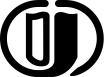 ESKİŞEHİR OSMANGAZİ ÜNİVERSİTESİSOSYAL BİLİMLER ENSTİTÜSÜDERS BİLGİ FORMUDersin Öğretim Üyesi: Prof. Dr. Nuray Girginerİmza: 	 			ESKİŞEHİR OSMANGAZİ ÜNİVERSİTESİSOSYAL BİLİMLER ENSTİTÜSÜDERS BİLGİ FORMUDersin Öğretim Üyesi: Doç. Dr. Hüseyin Gürbüzİmza: 	 			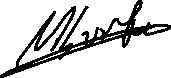 ESKİŞEHİR OSMANGAZİ ÜNİVERSİTESİSOSYAL BİLİMLER ENSTİTÜSÜDERS BİLGİ FORMUDersin Öğretim Üyesi: Doç. Dr. Halil Semih KİMZANİmza: 	 			ESKİŞEHİR OSMANGAZİ ÜNİVERSİTESİSOSYAL BİLİMLER ENSTİTÜSÜDERS BİLGİ FORMUDersin Öğretim Üyesi: Prof. Dr. Arzum ERKEN ÇELİKİmza: 	 			ESKİŞEHİR OSMANGAZİ ÜNİVERSİTESİSOSYAL BİLİMLER ENSTİTÜSÜDERS BİLGİ FORMUDersin Öğretim Üyesi: PROF.DR. BİROL YILDIZİmza: 	 			ESKİŞEHİR OSMANGAZİ ÜNİVERSİTESİSOSYAL BİLİMLER ENSTİTÜSÜDERS BİLGİ FORMUDersin Öğretim Üyesi:   Doç. Dr. Tunga BOZDOĞANİmza: 	 			ESKİŞEHİR OSMANGAZİ ÜNİVERSİTESİSOSYAL BİLİMLER ENSTİTÜSÜDERS BİLGİ FORMUDersin Öğretim Üyesi:   Doç. Dr. Tunga BOZDOĞANİmza: 	 			Dersin Öğretim Üyesi: Prof. Dr. Nuray Girginerİmza: 	 			ESKİŞEHİR OSMANGAZİ ÜNİVERSİTESİSOSYAL BİLİMLER ENSTİTÜSÜDERS BİLGİ FORMUDersin Öğretim Üyesi: Doç. Dr. Behçet Yalın Özkaraİmza: 	 			ESKİŞEHİR OSMANGAZİ ÜNİVERSİTESİSOSYAL BİLİMLER ENSTİTÜSÜDERS BİLGİ FORMUDersin Öğretim Üyesi: Doç. Dr. Dr. Nurcan DENİZİmza: 	 			DÖNEMBAHARDERSİN KODU511312020 DERSİN ADIİŞLETMELERDE PROJE YÖNETİMİ VE FİNANSMANIYARIYILYARIYILHAFTALIK DERS SAATİHAFTALIK DERS SAATİHAFTALIK DERS SAATİHAFTALIK DERS SAATİHAFTALIK DERS SAATİHAFTALIK DERS SAATİDERSİNDERSİNDERSİNDERSİNDERSİNDERSİNDERSİNYARIYILYARIYILTeorikTeorikUygulamaLaboratuarLaboratuarLaboratuarKredisiAKTSAKTSAKTSTÜRÜTÜRÜDİLİ II II3 3 - - - - 3  6 6 6ZORUNLU ( )  SEÇMELİ ( X )ZORUNLU ( )  SEÇMELİ ( X )TürkçeDERSİN KATEGORİSİDERSİN KATEGORİSİDERSİN KATEGORİSİDERSİN KATEGORİSİDERSİN KATEGORİSİDERSİN KATEGORİSİDERSİN KATEGORİSİDERSİN KATEGORİSİDERSİN KATEGORİSİDERSİN KATEGORİSİDERSİN KATEGORİSİDERSİN KATEGORİSİDERSİN KATEGORİSİDERSİN KATEGORİSİDERSİN KATEGORİSİDestek DersleriDestek DersleriDestek DersleriTemel Mesleki DerslerTemel Mesleki DerslerTemel Mesleki DerslerTemel Mesleki DerslerUzmanlık / Alan DersleriUzmanlık / Alan DersleriUzmanlık / Alan DersleriBeşerî, İletişim ve Yönetim Becerileri DersleriBeşerî, İletişim ve Yönetim Becerileri DersleriBeşerî, İletişim ve Yönetim Becerileri DersleriAktarılabilir Beceri DersleriAktarılabilir Beceri DersleriX X X DEĞERLENDİRME ÖLÇÜTLERİDEĞERLENDİRME ÖLÇÜTLERİDEĞERLENDİRME ÖLÇÜTLERİDEĞERLENDİRME ÖLÇÜTLERİDEĞERLENDİRME ÖLÇÜTLERİDEĞERLENDİRME ÖLÇÜTLERİDEĞERLENDİRME ÖLÇÜTLERİDEĞERLENDİRME ÖLÇÜTLERİDEĞERLENDİRME ÖLÇÜTLERİDEĞERLENDİRME ÖLÇÜTLERİDEĞERLENDİRME ÖLÇÜTLERİDEĞERLENDİRME ÖLÇÜTLERİDEĞERLENDİRME ÖLÇÜTLERİDEĞERLENDİRME ÖLÇÜTLERİDEĞERLENDİRME ÖLÇÜTLERİYARIYIL İÇİYARIYIL İÇİYARIYIL İÇİYARIYIL İÇİYARIYIL İÇİYARIYIL İÇİFaaliyet türüFaaliyet türüFaaliyet türüFaaliyet türüFaaliyet türüSayıSayıSayı%YARIYIL İÇİYARIYIL İÇİYARIYIL İÇİYARIYIL İÇİYARIYIL İÇİYARIYIL İÇİI. Ara SınavI. Ara SınavI. Ara SınavI. Ara SınavI. Ara Sınav1 1 1  30YARIYIL İÇİYARIYIL İÇİYARIYIL İÇİYARIYIL İÇİYARIYIL İÇİYARIYIL İÇİII. Ara SınavII. Ara SınavII. Ara SınavII. Ara SınavII. Ara SınavYARIYIL İÇİYARIYIL İÇİYARIYIL İÇİYARIYIL İÇİYARIYIL İÇİYARIYIL İÇİKısa SınavKısa SınavKısa SınavKısa SınavKısa SınavYARIYIL İÇİYARIYIL İÇİYARIYIL İÇİYARIYIL İÇİYARIYIL İÇİYARIYIL İÇİÖdevÖdevÖdevÖdevÖdevYARIYIL İÇİYARIYIL İÇİYARIYIL İÇİYARIYIL İÇİYARIYIL İÇİYARIYIL İÇİProjeProjeProjeProjeProje11130YARIYIL İÇİYARIYIL İÇİYARIYIL İÇİYARIYIL İÇİYARIYIL İÇİYARIYIL İÇİRaporRaporRaporRaporRaporYARIYIL İÇİYARIYIL İÇİYARIYIL İÇİYARIYIL İÇİYARIYIL İÇİYARIYIL İÇİDiğer (Makale Çalışması)Diğer (Makale Çalışması)Diğer (Makale Çalışması)Diğer (Makale Çalışması)Diğer (Makale Çalışması)YARIYIL SONU SINAVIYARIYIL SONU SINAVIYARIYIL SONU SINAVIYARIYIL SONU SINAVIYARIYIL SONU SINAVIYARIYIL SONU SINAVI11130 VARSA ÖNERİLEN ÖNKOŞUL(LAR)VARSA ÖNERİLEN ÖNKOŞUL(LAR)VARSA ÖNERİLEN ÖNKOŞUL(LAR)VARSA ÖNERİLEN ÖNKOŞUL(LAR)VARSA ÖNERİLEN ÖNKOŞUL(LAR)VARSA ÖNERİLEN ÖNKOŞUL(LAR) - - - - - - - - -DERSİN KISA İÇERİĞİDERSİN KISA İÇERİĞİDERSİN KISA İÇERİĞİDERSİN KISA İÇERİĞİDERSİN KISA İÇERİĞİDERSİN KISA İÇERİĞİDersin temel hedefi, yatırım projelerinin geliştirilmesi ve analizi  için uygulanabilecek süreçlerin, yatırım projelerinin yönetiminde önem kazanan kavramların, fayda sağlayabilecek mekanizmaların örnekler, çeşitli vaka çalışmaları yardımıyla öğrencilere tanıtılmasıdır.Dersin temel hedefi, yatırım projelerinin geliştirilmesi ve analizi  için uygulanabilecek süreçlerin, yatırım projelerinin yönetiminde önem kazanan kavramların, fayda sağlayabilecek mekanizmaların örnekler, çeşitli vaka çalışmaları yardımıyla öğrencilere tanıtılmasıdır.Dersin temel hedefi, yatırım projelerinin geliştirilmesi ve analizi  için uygulanabilecek süreçlerin, yatırım projelerinin yönetiminde önem kazanan kavramların, fayda sağlayabilecek mekanizmaların örnekler, çeşitli vaka çalışmaları yardımıyla öğrencilere tanıtılmasıdır.Dersin temel hedefi, yatırım projelerinin geliştirilmesi ve analizi  için uygulanabilecek süreçlerin, yatırım projelerinin yönetiminde önem kazanan kavramların, fayda sağlayabilecek mekanizmaların örnekler, çeşitli vaka çalışmaları yardımıyla öğrencilere tanıtılmasıdır.Dersin temel hedefi, yatırım projelerinin geliştirilmesi ve analizi  için uygulanabilecek süreçlerin, yatırım projelerinin yönetiminde önem kazanan kavramların, fayda sağlayabilecek mekanizmaların örnekler, çeşitli vaka çalışmaları yardımıyla öğrencilere tanıtılmasıdır.Dersin temel hedefi, yatırım projelerinin geliştirilmesi ve analizi  için uygulanabilecek süreçlerin, yatırım projelerinin yönetiminde önem kazanan kavramların, fayda sağlayabilecek mekanizmaların örnekler, çeşitli vaka çalışmaları yardımıyla öğrencilere tanıtılmasıdır.Dersin temel hedefi, yatırım projelerinin geliştirilmesi ve analizi  için uygulanabilecek süreçlerin, yatırım projelerinin yönetiminde önem kazanan kavramların, fayda sağlayabilecek mekanizmaların örnekler, çeşitli vaka çalışmaları yardımıyla öğrencilere tanıtılmasıdır.Dersin temel hedefi, yatırım projelerinin geliştirilmesi ve analizi  için uygulanabilecek süreçlerin, yatırım projelerinin yönetiminde önem kazanan kavramların, fayda sağlayabilecek mekanizmaların örnekler, çeşitli vaka çalışmaları yardımıyla öğrencilere tanıtılmasıdır.Dersin temel hedefi, yatırım projelerinin geliştirilmesi ve analizi  için uygulanabilecek süreçlerin, yatırım projelerinin yönetiminde önem kazanan kavramların, fayda sağlayabilecek mekanizmaların örnekler, çeşitli vaka çalışmaları yardımıyla öğrencilere tanıtılmasıdır.DERSİN AMAÇLARIDERSİN AMAÇLARIDERSİN AMAÇLARIDERSİN AMAÇLARIDERSİN AMAÇLARIDERSİN AMAÇLARIYatırım projelerinin oluşturulması, değerlendirilmesi ve yönetim süreçlerinin öneminin ortaya konarak açıklanması, ilgili tarafların finansal, ekonomik ve teknik açıdan ilişkilerinin anlaşılması. Yatırım projelerinin oluşturulması, değerlendirilmesi ve yönetim süreçlerinin öneminin ortaya konarak açıklanması, ilgili tarafların finansal, ekonomik ve teknik açıdan ilişkilerinin anlaşılması. Yatırım projelerinin oluşturulması, değerlendirilmesi ve yönetim süreçlerinin öneminin ortaya konarak açıklanması, ilgili tarafların finansal, ekonomik ve teknik açıdan ilişkilerinin anlaşılması. Yatırım projelerinin oluşturulması, değerlendirilmesi ve yönetim süreçlerinin öneminin ortaya konarak açıklanması, ilgili tarafların finansal, ekonomik ve teknik açıdan ilişkilerinin anlaşılması. Yatırım projelerinin oluşturulması, değerlendirilmesi ve yönetim süreçlerinin öneminin ortaya konarak açıklanması, ilgili tarafların finansal, ekonomik ve teknik açıdan ilişkilerinin anlaşılması. Yatırım projelerinin oluşturulması, değerlendirilmesi ve yönetim süreçlerinin öneminin ortaya konarak açıklanması, ilgili tarafların finansal, ekonomik ve teknik açıdan ilişkilerinin anlaşılması. Yatırım projelerinin oluşturulması, değerlendirilmesi ve yönetim süreçlerinin öneminin ortaya konarak açıklanması, ilgili tarafların finansal, ekonomik ve teknik açıdan ilişkilerinin anlaşılması. Yatırım projelerinin oluşturulması, değerlendirilmesi ve yönetim süreçlerinin öneminin ortaya konarak açıklanması, ilgili tarafların finansal, ekonomik ve teknik açıdan ilişkilerinin anlaşılması. Yatırım projelerinin oluşturulması, değerlendirilmesi ve yönetim süreçlerinin öneminin ortaya konarak açıklanması, ilgili tarafların finansal, ekonomik ve teknik açıdan ilişkilerinin anlaşılması. DERSİN MESLEK EĞİTİMİNİ SAĞLAMAYA YÖNELİK KATKISIDERSİN MESLEK EĞİTİMİNİ SAĞLAMAYA YÖNELİK KATKISIDERSİN MESLEK EĞİTİMİNİ SAĞLAMAYA YÖNELİK KATKISIDERSİN MESLEK EĞİTİMİNİ SAĞLAMAYA YÖNELİK KATKISIDERSİN MESLEK EĞİTİMİNİ SAĞLAMAYA YÖNELİK KATKISIDERSİN MESLEK EĞİTİMİNİ SAĞLAMAYA YÖNELİK KATKISIGirişimcilik yeteneklerinin gelişmesine ve girişimcilerin fikirlerinin değerlendirilmesi için gereken süreçlerin uygulanmasına katkıda bulunmak.Girişimcilik yeteneklerinin gelişmesine ve girişimcilerin fikirlerinin değerlendirilmesi için gereken süreçlerin uygulanmasına katkıda bulunmak.Girişimcilik yeteneklerinin gelişmesine ve girişimcilerin fikirlerinin değerlendirilmesi için gereken süreçlerin uygulanmasına katkıda bulunmak.Girişimcilik yeteneklerinin gelişmesine ve girişimcilerin fikirlerinin değerlendirilmesi için gereken süreçlerin uygulanmasına katkıda bulunmak.Girişimcilik yeteneklerinin gelişmesine ve girişimcilerin fikirlerinin değerlendirilmesi için gereken süreçlerin uygulanmasına katkıda bulunmak.Girişimcilik yeteneklerinin gelişmesine ve girişimcilerin fikirlerinin değerlendirilmesi için gereken süreçlerin uygulanmasına katkıda bulunmak.Girişimcilik yeteneklerinin gelişmesine ve girişimcilerin fikirlerinin değerlendirilmesi için gereken süreçlerin uygulanmasına katkıda bulunmak.Girişimcilik yeteneklerinin gelişmesine ve girişimcilerin fikirlerinin değerlendirilmesi için gereken süreçlerin uygulanmasına katkıda bulunmak.Girişimcilik yeteneklerinin gelişmesine ve girişimcilerin fikirlerinin değerlendirilmesi için gereken süreçlerin uygulanmasına katkıda bulunmak.DERSİN ÖĞRENİM ÇIKTILARIDERSİN ÖĞRENİM ÇIKTILARIDERSİN ÖĞRENİM ÇIKTILARIDERSİN ÖĞRENİM ÇIKTILARIDERSİN ÖĞRENİM ÇIKTILARIDERSİN ÖĞRENİM ÇIKTILARIİş geliştime, inovasyon ve iş modelleme kavramlarının içeriğini bilme Yatırım projelerinin içeriğini bilmeYatırım projelerinin ekonomik analizini yapabilmeYatırım projelerinin teknik analizinin içeriğini kavramaYatırım projelerinin mali analizini yapabilmeBir fizibilite çalışmasını baştan sona yapabilme, bütünsel olarak değerlendirebilmeYatırım planlaması ile ilgili alt yapıya sahip olmaRisk kavramını anlamaKamu yatırım projeleri ile özel sektör yatırım projelerinin farklılıklarını anlamaİş geliştime, inovasyon ve iş modelleme kavramlarının içeriğini bilme Yatırım projelerinin içeriğini bilmeYatırım projelerinin ekonomik analizini yapabilmeYatırım projelerinin teknik analizinin içeriğini kavramaYatırım projelerinin mali analizini yapabilmeBir fizibilite çalışmasını baştan sona yapabilme, bütünsel olarak değerlendirebilmeYatırım planlaması ile ilgili alt yapıya sahip olmaRisk kavramını anlamaKamu yatırım projeleri ile özel sektör yatırım projelerinin farklılıklarını anlamaİş geliştime, inovasyon ve iş modelleme kavramlarının içeriğini bilme Yatırım projelerinin içeriğini bilmeYatırım projelerinin ekonomik analizini yapabilmeYatırım projelerinin teknik analizinin içeriğini kavramaYatırım projelerinin mali analizini yapabilmeBir fizibilite çalışmasını baştan sona yapabilme, bütünsel olarak değerlendirebilmeYatırım planlaması ile ilgili alt yapıya sahip olmaRisk kavramını anlamaKamu yatırım projeleri ile özel sektör yatırım projelerinin farklılıklarını anlamaİş geliştime, inovasyon ve iş modelleme kavramlarının içeriğini bilme Yatırım projelerinin içeriğini bilmeYatırım projelerinin ekonomik analizini yapabilmeYatırım projelerinin teknik analizinin içeriğini kavramaYatırım projelerinin mali analizini yapabilmeBir fizibilite çalışmasını baştan sona yapabilme, bütünsel olarak değerlendirebilmeYatırım planlaması ile ilgili alt yapıya sahip olmaRisk kavramını anlamaKamu yatırım projeleri ile özel sektör yatırım projelerinin farklılıklarını anlamaİş geliştime, inovasyon ve iş modelleme kavramlarının içeriğini bilme Yatırım projelerinin içeriğini bilmeYatırım projelerinin ekonomik analizini yapabilmeYatırım projelerinin teknik analizinin içeriğini kavramaYatırım projelerinin mali analizini yapabilmeBir fizibilite çalışmasını baştan sona yapabilme, bütünsel olarak değerlendirebilmeYatırım planlaması ile ilgili alt yapıya sahip olmaRisk kavramını anlamaKamu yatırım projeleri ile özel sektör yatırım projelerinin farklılıklarını anlamaİş geliştime, inovasyon ve iş modelleme kavramlarının içeriğini bilme Yatırım projelerinin içeriğini bilmeYatırım projelerinin ekonomik analizini yapabilmeYatırım projelerinin teknik analizinin içeriğini kavramaYatırım projelerinin mali analizini yapabilmeBir fizibilite çalışmasını baştan sona yapabilme, bütünsel olarak değerlendirebilmeYatırım planlaması ile ilgili alt yapıya sahip olmaRisk kavramını anlamaKamu yatırım projeleri ile özel sektör yatırım projelerinin farklılıklarını anlamaİş geliştime, inovasyon ve iş modelleme kavramlarının içeriğini bilme Yatırım projelerinin içeriğini bilmeYatırım projelerinin ekonomik analizini yapabilmeYatırım projelerinin teknik analizinin içeriğini kavramaYatırım projelerinin mali analizini yapabilmeBir fizibilite çalışmasını baştan sona yapabilme, bütünsel olarak değerlendirebilmeYatırım planlaması ile ilgili alt yapıya sahip olmaRisk kavramını anlamaKamu yatırım projeleri ile özel sektör yatırım projelerinin farklılıklarını anlamaİş geliştime, inovasyon ve iş modelleme kavramlarının içeriğini bilme Yatırım projelerinin içeriğini bilmeYatırım projelerinin ekonomik analizini yapabilmeYatırım projelerinin teknik analizinin içeriğini kavramaYatırım projelerinin mali analizini yapabilmeBir fizibilite çalışmasını baştan sona yapabilme, bütünsel olarak değerlendirebilmeYatırım planlaması ile ilgili alt yapıya sahip olmaRisk kavramını anlamaKamu yatırım projeleri ile özel sektör yatırım projelerinin farklılıklarını anlamaİş geliştime, inovasyon ve iş modelleme kavramlarının içeriğini bilme Yatırım projelerinin içeriğini bilmeYatırım projelerinin ekonomik analizini yapabilmeYatırım projelerinin teknik analizinin içeriğini kavramaYatırım projelerinin mali analizini yapabilmeBir fizibilite çalışmasını baştan sona yapabilme, bütünsel olarak değerlendirebilmeYatırım planlaması ile ilgili alt yapıya sahip olmaRisk kavramını anlamaKamu yatırım projeleri ile özel sektör yatırım projelerinin farklılıklarını anlamaTEMEL DERS KİTABITEMEL DERS KİTABITEMEL DERS KİTABITEMEL DERS KİTABITEMEL DERS KİTABITEMEL DERS KİTABIYatırım projeleri hazırlama, değerlendirme ve yönetimi ile ilgili her türlü kitap, makale, rapor, resmi internet siteleri ve veri bankaları.Yatırım projeleri hazırlama, değerlendirme ve yönetimi ile ilgili her türlü kitap, makale, rapor, resmi internet siteleri ve veri bankaları.Yatırım projeleri hazırlama, değerlendirme ve yönetimi ile ilgili her türlü kitap, makale, rapor, resmi internet siteleri ve veri bankaları.Yatırım projeleri hazırlama, değerlendirme ve yönetimi ile ilgili her türlü kitap, makale, rapor, resmi internet siteleri ve veri bankaları.Yatırım projeleri hazırlama, değerlendirme ve yönetimi ile ilgili her türlü kitap, makale, rapor, resmi internet siteleri ve veri bankaları.Yatırım projeleri hazırlama, değerlendirme ve yönetimi ile ilgili her türlü kitap, makale, rapor, resmi internet siteleri ve veri bankaları.Yatırım projeleri hazırlama, değerlendirme ve yönetimi ile ilgili her türlü kitap, makale, rapor, resmi internet siteleri ve veri bankaları.Yatırım projeleri hazırlama, değerlendirme ve yönetimi ile ilgili her türlü kitap, makale, rapor, resmi internet siteleri ve veri bankaları.Yatırım projeleri hazırlama, değerlendirme ve yönetimi ile ilgili her türlü kitap, makale, rapor, resmi internet siteleri ve veri bankaları.YARDIMCI KAYNAKLARYARDIMCI KAYNAKLARYARDIMCI KAYNAKLARYARDIMCI KAYNAKLARYARDIMCI KAYNAKLARYARDIMCI KAYNAKLAR - - - - - - - - -DERSTE GEREKLİ ARAÇ VE GEREÇLERDERSTE GEREKLİ ARAÇ VE GEREÇLERDERSTE GEREKLİ ARAÇ VE GEREÇLERDERSTE GEREKLİ ARAÇ VE GEREÇLERDERSTE GEREKLİ ARAÇ VE GEREÇLERDERSTE GEREKLİ ARAÇ VE GEREÇLER Sunumlar için bilgisayar ve yansıtıcı donanımı Sunumlar için bilgisayar ve yansıtıcı donanımı Sunumlar için bilgisayar ve yansıtıcı donanımı Sunumlar için bilgisayar ve yansıtıcı donanımı Sunumlar için bilgisayar ve yansıtıcı donanımı Sunumlar için bilgisayar ve yansıtıcı donanımı Sunumlar için bilgisayar ve yansıtıcı donanımı Sunumlar için bilgisayar ve yansıtıcı donanımı Sunumlar için bilgisayar ve yansıtıcı donanımıDERSİN HAFTALIK PLANIDERSİN HAFTALIK PLANIDERSİN HAFTALIK PLANIDERSİN HAFTALIK PLANIDERSİN HAFTALIK PLANIDERSİN HAFTALIK PLANIDERSİN HAFTALIK PLANIDERSİN HAFTALIK PLANIDERSİN HAFTALIK PLANIDERSİN HAFTALIK PLANIDERSİN HAFTALIK PLANIDERSİN HAFTALIK PLANIDERSİN HAFTALIK PLANIDERSİN HAFTALIK PLANIDERSİN HAFTALIK PLANIHAFTAİŞLENEN KONULARİŞLENEN KONULARİŞLENEN KONULARİŞLENEN KONULARİŞLENEN KONULARİŞLENEN KONULARİŞLENEN KONULARİŞLENEN KONULARİŞLENEN KONULARİŞLENEN KONULARİŞLENEN KONULARİŞLENEN KONULARİŞLENEN KONULARİŞLENEN KONULAR1Girişim Ar-Ge ve İnovasyon Kavramları, Türleri ve Uygulama SüreçleriGirişim Ar-Ge ve İnovasyon Kavramları, Türleri ve Uygulama SüreçleriGirişim Ar-Ge ve İnovasyon Kavramları, Türleri ve Uygulama SüreçleriGirişim Ar-Ge ve İnovasyon Kavramları, Türleri ve Uygulama SüreçleriGirişim Ar-Ge ve İnovasyon Kavramları, Türleri ve Uygulama SüreçleriGirişim Ar-Ge ve İnovasyon Kavramları, Türleri ve Uygulama SüreçleriGirişim Ar-Ge ve İnovasyon Kavramları, Türleri ve Uygulama SüreçleriGirişim Ar-Ge ve İnovasyon Kavramları, Türleri ve Uygulama SüreçleriGirişim Ar-Ge ve İnovasyon Kavramları, Türleri ve Uygulama SüreçleriGirişim Ar-Ge ve İnovasyon Kavramları, Türleri ve Uygulama SüreçleriGirişim Ar-Ge ve İnovasyon Kavramları, Türleri ve Uygulama SüreçleriGirişim Ar-Ge ve İnovasyon Kavramları, Türleri ve Uygulama SüreçleriGirişim Ar-Ge ve İnovasyon Kavramları, Türleri ve Uygulama SüreçleriGirişim Ar-Ge ve İnovasyon Kavramları, Türleri ve Uygulama Süreçleri2İş Modelleme ve İş Planı Hazırlamaİş Modelleme ve İş Planı Hazırlamaİş Modelleme ve İş Planı Hazırlamaİş Modelleme ve İş Planı Hazırlamaİş Modelleme ve İş Planı Hazırlamaİş Modelleme ve İş Planı Hazırlamaİş Modelleme ve İş Planı Hazırlamaİş Modelleme ve İş Planı Hazırlamaİş Modelleme ve İş Planı Hazırlamaİş Modelleme ve İş Planı Hazırlamaİş Modelleme ve İş Planı Hazırlamaİş Modelleme ve İş Planı Hazırlamaİş Modelleme ve İş Planı Hazırlamaİş Modelleme ve İş Planı Hazırlama3Yatırım, Proje ve Yatırım Projesi Kavramları ve TürleriYatırım, Proje ve Yatırım Projesi Kavramları ve TürleriYatırım, Proje ve Yatırım Projesi Kavramları ve TürleriYatırım, Proje ve Yatırım Projesi Kavramları ve TürleriYatırım, Proje ve Yatırım Projesi Kavramları ve TürleriYatırım, Proje ve Yatırım Projesi Kavramları ve TürleriYatırım, Proje ve Yatırım Projesi Kavramları ve TürleriYatırım, Proje ve Yatırım Projesi Kavramları ve TürleriYatırım, Proje ve Yatırım Projesi Kavramları ve TürleriYatırım, Proje ve Yatırım Projesi Kavramları ve TürleriYatırım, Proje ve Yatırım Projesi Kavramları ve TürleriYatırım, Proje ve Yatırım Projesi Kavramları ve TürleriYatırım, Proje ve Yatırım Projesi Kavramları ve TürleriYatırım, Proje ve Yatırım Projesi Kavramları ve Türleri4Yatırım Projelerinin Hazırlanması - Pazar AnaliziYatırım Projelerinin Hazırlanması - Pazar AnaliziYatırım Projelerinin Hazırlanması - Pazar AnaliziYatırım Projelerinin Hazırlanması - Pazar AnaliziYatırım Projelerinin Hazırlanması - Pazar AnaliziYatırım Projelerinin Hazırlanması - Pazar AnaliziYatırım Projelerinin Hazırlanması - Pazar AnaliziYatırım Projelerinin Hazırlanması - Pazar AnaliziYatırım Projelerinin Hazırlanması - Pazar AnaliziYatırım Projelerinin Hazırlanması - Pazar AnaliziYatırım Projelerinin Hazırlanması - Pazar AnaliziYatırım Projelerinin Hazırlanması - Pazar AnaliziYatırım Projelerinin Hazırlanması - Pazar AnaliziYatırım Projelerinin Hazırlanması - Pazar Analizi5Yatırım Projelerinin Hazırlanması - Teknik AnalizYatırım Projelerinin Hazırlanması - Teknik AnalizYatırım Projelerinin Hazırlanması - Teknik AnalizYatırım Projelerinin Hazırlanması - Teknik AnalizYatırım Projelerinin Hazırlanması - Teknik AnalizYatırım Projelerinin Hazırlanması - Teknik AnalizYatırım Projelerinin Hazırlanması - Teknik AnalizYatırım Projelerinin Hazırlanması - Teknik AnalizYatırım Projelerinin Hazırlanması - Teknik AnalizYatırım Projelerinin Hazırlanması - Teknik AnalizYatırım Projelerinin Hazırlanması - Teknik AnalizYatırım Projelerinin Hazırlanması - Teknik AnalizYatırım Projelerinin Hazırlanması - Teknik AnalizYatırım Projelerinin Hazırlanması - Teknik Analiz6Yatırım Projelerinin Hazırlanması - Finansal AnalizYatırım Projelerinin Hazırlanması - Finansal AnalizYatırım Projelerinin Hazırlanması - Finansal AnalizYatırım Projelerinin Hazırlanması - Finansal AnalizYatırım Projelerinin Hazırlanması - Finansal AnalizYatırım Projelerinin Hazırlanması - Finansal AnalizYatırım Projelerinin Hazırlanması - Finansal AnalizYatırım Projelerinin Hazırlanması - Finansal AnalizYatırım Projelerinin Hazırlanması - Finansal AnalizYatırım Projelerinin Hazırlanması - Finansal AnalizYatırım Projelerinin Hazırlanması - Finansal AnalizYatırım Projelerinin Hazırlanması - Finansal AnalizYatırım Projelerinin Hazırlanması - Finansal AnalizYatırım Projelerinin Hazırlanması - Finansal Analiz7Ara Sınav Ara Sınav Ara Sınav Ara Sınav Ara Sınav Ara Sınav Ara Sınav Ara Sınav Ara Sınav Ara Sınav Ara Sınav Ara Sınav Ara Sınav Ara Sınav 8Yatırım Projelerinin Mali Analizi Yatırım Projelerinin Mali Analizi Yatırım Projelerinin Mali Analizi Yatırım Projelerinin Mali Analizi Yatırım Projelerinin Mali Analizi Yatırım Projelerinin Mali Analizi Yatırım Projelerinin Mali Analizi Yatırım Projelerinin Mali Analizi Yatırım Projelerinin Mali Analizi Yatırım Projelerinin Mali Analizi Yatırım Projelerinin Mali Analizi Yatırım Projelerinin Mali Analizi Yatırım Projelerinin Mali Analizi Yatırım Projelerinin Mali Analizi 9Yatırım Projelerinde Risk YönetimiYatırım Projelerinde Risk YönetimiYatırım Projelerinde Risk YönetimiYatırım Projelerinde Risk YönetimiYatırım Projelerinde Risk YönetimiYatırım Projelerinde Risk YönetimiYatırım Projelerinde Risk YönetimiYatırım Projelerinde Risk YönetimiYatırım Projelerinde Risk YönetimiYatırım Projelerinde Risk YönetimiYatırım Projelerinde Risk YönetimiYatırım Projelerinde Risk YönetimiYatırım Projelerinde Risk YönetimiYatırım Projelerinde Risk Yönetimi10Proje Yönetiminin Esasları, Fonksiyonları, Tarihçesi, Günümüzdeki Uygulama ŞekilleriProje Yönetiminin Esasları, Fonksiyonları, Tarihçesi, Günümüzdeki Uygulama ŞekilleriProje Yönetiminin Esasları, Fonksiyonları, Tarihçesi, Günümüzdeki Uygulama ŞekilleriProje Yönetiminin Esasları, Fonksiyonları, Tarihçesi, Günümüzdeki Uygulama ŞekilleriProje Yönetiminin Esasları, Fonksiyonları, Tarihçesi, Günümüzdeki Uygulama ŞekilleriProje Yönetiminin Esasları, Fonksiyonları, Tarihçesi, Günümüzdeki Uygulama ŞekilleriProje Yönetiminin Esasları, Fonksiyonları, Tarihçesi, Günümüzdeki Uygulama ŞekilleriProje Yönetiminin Esasları, Fonksiyonları, Tarihçesi, Günümüzdeki Uygulama ŞekilleriProje Yönetiminin Esasları, Fonksiyonları, Tarihçesi, Günümüzdeki Uygulama ŞekilleriProje Yönetiminin Esasları, Fonksiyonları, Tarihçesi, Günümüzdeki Uygulama ŞekilleriProje Yönetiminin Esasları, Fonksiyonları, Tarihçesi, Günümüzdeki Uygulama ŞekilleriProje Yönetiminin Esasları, Fonksiyonları, Tarihçesi, Günümüzdeki Uygulama ŞekilleriProje Yönetiminin Esasları, Fonksiyonları, Tarihçesi, Günümüzdeki Uygulama ŞekilleriProje Yönetiminin Esasları, Fonksiyonları, Tarihçesi, Günümüzdeki Uygulama Şekilleri11Proje Finansman Yöntemleri, Proje Şirketlerinin Yapıları, Risk SermayesiProje Finansman Yöntemleri, Proje Şirketlerinin Yapıları, Risk SermayesiProje Finansman Yöntemleri, Proje Şirketlerinin Yapıları, Risk SermayesiProje Finansman Yöntemleri, Proje Şirketlerinin Yapıları, Risk SermayesiProje Finansman Yöntemleri, Proje Şirketlerinin Yapıları, Risk SermayesiProje Finansman Yöntemleri, Proje Şirketlerinin Yapıları, Risk SermayesiProje Finansman Yöntemleri, Proje Şirketlerinin Yapıları, Risk SermayesiProje Finansman Yöntemleri, Proje Şirketlerinin Yapıları, Risk SermayesiProje Finansman Yöntemleri, Proje Şirketlerinin Yapıları, Risk SermayesiProje Finansman Yöntemleri, Proje Şirketlerinin Yapıları, Risk SermayesiProje Finansman Yöntemleri, Proje Şirketlerinin Yapıları, Risk SermayesiProje Finansman Yöntemleri, Proje Şirketlerinin Yapıları, Risk SermayesiProje Finansman Yöntemleri, Proje Şirketlerinin Yapıları, Risk SermayesiProje Finansman Yöntemleri, Proje Şirketlerinin Yapıları, Risk Sermayesi12Kamu ve Özel Yatırım Projelerinin DeğerlendirilmesiKamu ve Özel Yatırım Projelerinin DeğerlendirilmesiKamu ve Özel Yatırım Projelerinin DeğerlendirilmesiKamu ve Özel Yatırım Projelerinin DeğerlendirilmesiKamu ve Özel Yatırım Projelerinin DeğerlendirilmesiKamu ve Özel Yatırım Projelerinin DeğerlendirilmesiKamu ve Özel Yatırım Projelerinin DeğerlendirilmesiKamu ve Özel Yatırım Projelerinin DeğerlendirilmesiKamu ve Özel Yatırım Projelerinin DeğerlendirilmesiKamu ve Özel Yatırım Projelerinin DeğerlendirilmesiKamu ve Özel Yatırım Projelerinin DeğerlendirilmesiKamu ve Özel Yatırım Projelerinin DeğerlendirilmesiKamu ve Özel Yatırım Projelerinin DeğerlendirilmesiKamu ve Özel Yatırım Projelerinin Değerlendirilmesi13Ulusal Yatırım Projesi Teşvik Sistemleri Ulusal Yatırım Projesi Teşvik Sistemleri Ulusal Yatırım Projesi Teşvik Sistemleri Ulusal Yatırım Projesi Teşvik Sistemleri Ulusal Yatırım Projesi Teşvik Sistemleri Ulusal Yatırım Projesi Teşvik Sistemleri Ulusal Yatırım Projesi Teşvik Sistemleri Ulusal Yatırım Projesi Teşvik Sistemleri Ulusal Yatırım Projesi Teşvik Sistemleri Ulusal Yatırım Projesi Teşvik Sistemleri Ulusal Yatırım Projesi Teşvik Sistemleri Ulusal Yatırım Projesi Teşvik Sistemleri Ulusal Yatırım Projesi Teşvik Sistemleri Ulusal Yatırım Projesi Teşvik Sistemleri 14Uluslararası Yatırım Projesi Teşvik SistemleriUluslararası Yatırım Projesi Teşvik SistemleriUluslararası Yatırım Projesi Teşvik SistemleriUluslararası Yatırım Projesi Teşvik SistemleriUluslararası Yatırım Projesi Teşvik SistemleriUluslararası Yatırım Projesi Teşvik SistemleriUluslararası Yatırım Projesi Teşvik SistemleriUluslararası Yatırım Projesi Teşvik SistemleriUluslararası Yatırım Projesi Teşvik SistemleriUluslararası Yatırım Projesi Teşvik SistemleriUluslararası Yatırım Projesi Teşvik SistemleriUluslararası Yatırım Projesi Teşvik SistemleriUluslararası Yatırım Projesi Teşvik SistemleriUluslararası Yatırım Projesi Teşvik Sistemleri15,16Örnek Güncel Proje Uygulamalarının İncelenmesi, Karşılaştırılarak Tartışılması, FinalÖrnek Güncel Proje Uygulamalarının İncelenmesi, Karşılaştırılarak Tartışılması, FinalÖrnek Güncel Proje Uygulamalarının İncelenmesi, Karşılaştırılarak Tartışılması, FinalÖrnek Güncel Proje Uygulamalarının İncelenmesi, Karşılaştırılarak Tartışılması, FinalÖrnek Güncel Proje Uygulamalarının İncelenmesi, Karşılaştırılarak Tartışılması, FinalÖrnek Güncel Proje Uygulamalarının İncelenmesi, Karşılaştırılarak Tartışılması, FinalÖrnek Güncel Proje Uygulamalarının İncelenmesi, Karşılaştırılarak Tartışılması, FinalÖrnek Güncel Proje Uygulamalarının İncelenmesi, Karşılaştırılarak Tartışılması, FinalÖrnek Güncel Proje Uygulamalarının İncelenmesi, Karşılaştırılarak Tartışılması, FinalÖrnek Güncel Proje Uygulamalarının İncelenmesi, Karşılaştırılarak Tartışılması, FinalÖrnek Güncel Proje Uygulamalarının İncelenmesi, Karşılaştırılarak Tartışılması, FinalÖrnek Güncel Proje Uygulamalarının İncelenmesi, Karşılaştırılarak Tartışılması, FinalÖrnek Güncel Proje Uygulamalarının İncelenmesi, Karşılaştırılarak Tartışılması, FinalÖrnek Güncel Proje Uygulamalarının İncelenmesi, Karşılaştırılarak Tartışılması, FinalNOPROGRAM ÇIKTISI 43211İşletmecilik alanında lisans ve yüksek lisans düzeyinde sahip olunan yeterliliklere dayalı olarak edinilen güncel ve ileri düzeydeki bilgileri özgün düşünce ve/veya araştırma ile uzmanlık düzeyinde geliştirip derinleştirerek işletmecilik alanına yenilik getirebilir.X2İşletmecilikle ilgili bilgileri sistematik olarak analiz etme, yorumlama, değerlendirme ve öneri getirebilme becerisine sahip olur.X 3İşletmecilik ve ilişkili diğer disiplinler arasındaki etkileşimleri kavrayabilme yetisine sahip olur.  X4İşletmecilik alanına yenilik getiren bir düşünce, yöntem, tasarım ve/veya uygulama geliştirebilme ya da bilinen bir düşünce, yöntem, tasarım ve/veya uygulamayı farklı bir alana uygulayabilme ya da özgün bir konuyu araştırabilme, tasarlayabilme, kavrayabilme, uyarlayabilme ve uygulayabilme yetisine sahip olur.X 5İşletmecilikte uzmanlık gerektiren konularda bir çalışmayı bağımsız olarak gerçekleştirir.X6Proje yürütücüsü ya da katılımcısı olarak proje hedeflerine uygun sorumluluk alır, alana ilişkin çalışma yapanlarla iletişim kurar.X 7Örgüt/Kurum için vizyon, amaç ve hedef belirleyebilir.X8Edindiği bilgi ve becerileri eleştirel olarak değerlendirir ve bu konudaki fikir, düşünce ve önerilerini ilgililere yazılı ve sözlü olarak aktarır.X 9İşletmecilikle ilgili akademik metinleri okuyabilecek ve gelişmeleri takip edebilecek düzeyde bir yabancı dil bilgisine sahip olur.   X10İşletmecilikle ilgili bir konuyu akademik formatta araştırır ve bulguların test edilmesine ilişkin veri giriş ve analizlerini yapabilecek düzeyde istatistik bilgisine ve paket program kullanabilme yetisine sahip olur.X11İşletmecilik uygulamalarında toplumun ve çalıştığı örgütün etik değerlerine uygun davranma, evrensel ve kültürel değerlere sahip çıkma ve çevreyi koruma bilincine sahip olur.X12Çalıştığı kurumun paydaşlarıyla etkili ilişki kurabilme becerisine sahip olur.X1: Hiç Katkısı Yok     2: Az     3: Orta     4: Yüksek Katkısı Var.1: Hiç Katkısı Yok     2: Az     3: Orta     4: Yüksek Katkısı Var.1: Hiç Katkısı Yok     2: Az     3: Orta     4: Yüksek Katkısı Var.1: Hiç Katkısı Yok     2: Az     3: Orta     4: Yüksek Katkısı Var.1: Hiç Katkısı Yok     2: Az     3: Orta     4: Yüksek Katkısı Var.1: Hiç Katkısı Yok     2: Az     3: Orta     4: Yüksek Katkısı Var.DÖNEMBAHARDERSİN KODU511312004DERSİN ADI ÇOK NİTELİKLİ KARAR VERME TEKNİKLERİYARIYILHAFTALIK DERS SAATİHAFTALIK DERS SAATİHAFTALIK DERS SAATİHAFTALIK DERS SAATİHAFTALIK DERS SAATİHAFTALIK DERS SAATİHAFTALIK DERS SAATİDERSİNDERSİNDERSİNDERSİNDERSİNDERSİNDERSİNDERSİNYARIYILTeorikTeorikTeorikUygulamaLaboratuarLaboratuarLaboratuarKredisiAKTSAKTSTÜRÜTÜRÜTÜRÜDİLİDİLİ2 333366ZORUNLU ( )  SEÇMELİ (  X )ZORUNLU ( )  SEÇMELİ (  X )ZORUNLU ( )  SEÇMELİ (  X )TürkçeTürkçeDERSİN KATEGORİSİDERSİN KATEGORİSİDERSİN KATEGORİSİDERSİN KATEGORİSİDERSİN KATEGORİSİDERSİN KATEGORİSİDERSİN KATEGORİSİDERSİN KATEGORİSİDERSİN KATEGORİSİDERSİN KATEGORİSİDERSİN KATEGORİSİDERSİN KATEGORİSİDERSİN KATEGORİSİDERSİN KATEGORİSİDERSİN KATEGORİSİDERSİN KATEGORİSİDestek DersleriDestek DersleriDestek DersleriTemel Mesleki DerslerTemel Mesleki DerslerTemel Mesleki DerslerTemel Mesleki DerslerUzmanlık / Alan DersleriUzmanlık / Alan DersleriUzmanlık / Alan DersleriBeşerî, İletişim ve Yönetim Becerileri DersleriBeşerî, İletişim ve Yönetim Becerileri DersleriBeşerî, İletişim ve Yönetim Becerileri DersleriAktarılabilir Beceri DersleriAktarılabilir Beceri DersleriAktarılabilir Beceri Dersleri X X XDEĞERLENDİRME ÖLÇÜTLERİDEĞERLENDİRME ÖLÇÜTLERİDEĞERLENDİRME ÖLÇÜTLERİDEĞERLENDİRME ÖLÇÜTLERİDEĞERLENDİRME ÖLÇÜTLERİDEĞERLENDİRME ÖLÇÜTLERİDEĞERLENDİRME ÖLÇÜTLERİDEĞERLENDİRME ÖLÇÜTLERİDEĞERLENDİRME ÖLÇÜTLERİDEĞERLENDİRME ÖLÇÜTLERİDEĞERLENDİRME ÖLÇÜTLERİDEĞERLENDİRME ÖLÇÜTLERİDEĞERLENDİRME ÖLÇÜTLERİDEĞERLENDİRME ÖLÇÜTLERİDEĞERLENDİRME ÖLÇÜTLERİDEĞERLENDİRME ÖLÇÜTLERİYARIYIL İÇİYARIYIL İÇİYARIYIL İÇİYARIYIL İÇİYARIYIL İÇİYARIYIL İÇİFaaliyet türüFaaliyet türüFaaliyet türüFaaliyet türüFaaliyet türüFaaliyet türüSayıSayı%%YARIYIL İÇİYARIYIL İÇİYARIYIL İÇİYARIYIL İÇİYARIYIL İÇİYARIYIL İÇİI. Ara SınavI. Ara SınavI. Ara SınavI. Ara SınavI. Ara SınavI. Ara Sınav4040YARIYIL İÇİYARIYIL İÇİYARIYIL İÇİYARIYIL İÇİYARIYIL İÇİYARIYIL İÇİII. Ara SınavII. Ara SınavII. Ara SınavII. Ara SınavII. Ara SınavII. Ara SınavYARIYIL İÇİYARIYIL İÇİYARIYIL İÇİYARIYIL İÇİYARIYIL İÇİYARIYIL İÇİKısa SınavKısa SınavKısa SınavKısa SınavKısa SınavKısa SınavYARIYIL İÇİYARIYIL İÇİYARIYIL İÇİYARIYIL İÇİYARIYIL İÇİYARIYIL İÇİÖdevÖdevÖdevÖdevÖdevÖdevYARIYIL İÇİYARIYIL İÇİYARIYIL İÇİYARIYIL İÇİYARIYIL İÇİYARIYIL İÇİProjeProjeProjeProjeProjeProjeYARIYIL İÇİYARIYIL İÇİYARIYIL İÇİYARIYIL İÇİYARIYIL İÇİYARIYIL İÇİRaporRaporRaporRaporRaporRaporYARIYIL İÇİYARIYIL İÇİYARIYIL İÇİYARIYIL İÇİYARIYIL İÇİYARIYIL İÇİDiğer (………)Diğer (………)Diğer (………)Diğer (………)Diğer (………)Diğer (………)YARIYIL SONU SINAVIYARIYIL SONU SINAVIYARIYIL SONU SINAVIYARIYIL SONU SINAVIYARIYIL SONU SINAVIYARIYIL SONU SINAVI6060VARSA ÖNERİLEN ÖNKOŞUL(LAR)VARSA ÖNERİLEN ÖNKOŞUL(LAR)VARSA ÖNERİLEN ÖNKOŞUL(LAR)VARSA ÖNERİLEN ÖNKOŞUL(LAR)VARSA ÖNERİLEN ÖNKOŞUL(LAR)VARSA ÖNERİLEN ÖNKOŞUL(LAR)DERSİN KISA İÇERİĞİDERSİN KISA İÇERİĞİDERSİN KISA İÇERİĞİDERSİN KISA İÇERİĞİDERSİN KISA İÇERİĞİDERSİN KISA İÇERİĞİKarar kriterleri ve yarar teorisi; Çok kriterli karar problemleri, Hedef Programlama, Lingo ve Ds-Wİn paket programı ile örnek uygulamalar, Analitik Hiyerarşi Süreci ve Expert-Choice2000 paket programı ile örnek uygulamalar, Analitik Serim Süreci ve Expert-Choice2000 paket programı ile örnek uygulamalar, Veri Zarflama Analizi ve Frontier Analyst programı ile örnek uygulamalar.Karar kriterleri ve yarar teorisi; Çok kriterli karar problemleri, Hedef Programlama, Lingo ve Ds-Wİn paket programı ile örnek uygulamalar, Analitik Hiyerarşi Süreci ve Expert-Choice2000 paket programı ile örnek uygulamalar, Analitik Serim Süreci ve Expert-Choice2000 paket programı ile örnek uygulamalar, Veri Zarflama Analizi ve Frontier Analyst programı ile örnek uygulamalar.Karar kriterleri ve yarar teorisi; Çok kriterli karar problemleri, Hedef Programlama, Lingo ve Ds-Wİn paket programı ile örnek uygulamalar, Analitik Hiyerarşi Süreci ve Expert-Choice2000 paket programı ile örnek uygulamalar, Analitik Serim Süreci ve Expert-Choice2000 paket programı ile örnek uygulamalar, Veri Zarflama Analizi ve Frontier Analyst programı ile örnek uygulamalar.Karar kriterleri ve yarar teorisi; Çok kriterli karar problemleri, Hedef Programlama, Lingo ve Ds-Wİn paket programı ile örnek uygulamalar, Analitik Hiyerarşi Süreci ve Expert-Choice2000 paket programı ile örnek uygulamalar, Analitik Serim Süreci ve Expert-Choice2000 paket programı ile örnek uygulamalar, Veri Zarflama Analizi ve Frontier Analyst programı ile örnek uygulamalar.Karar kriterleri ve yarar teorisi; Çok kriterli karar problemleri, Hedef Programlama, Lingo ve Ds-Wİn paket programı ile örnek uygulamalar, Analitik Hiyerarşi Süreci ve Expert-Choice2000 paket programı ile örnek uygulamalar, Analitik Serim Süreci ve Expert-Choice2000 paket programı ile örnek uygulamalar, Veri Zarflama Analizi ve Frontier Analyst programı ile örnek uygulamalar.Karar kriterleri ve yarar teorisi; Çok kriterli karar problemleri, Hedef Programlama, Lingo ve Ds-Wİn paket programı ile örnek uygulamalar, Analitik Hiyerarşi Süreci ve Expert-Choice2000 paket programı ile örnek uygulamalar, Analitik Serim Süreci ve Expert-Choice2000 paket programı ile örnek uygulamalar, Veri Zarflama Analizi ve Frontier Analyst programı ile örnek uygulamalar.Karar kriterleri ve yarar teorisi; Çok kriterli karar problemleri, Hedef Programlama, Lingo ve Ds-Wİn paket programı ile örnek uygulamalar, Analitik Hiyerarşi Süreci ve Expert-Choice2000 paket programı ile örnek uygulamalar, Analitik Serim Süreci ve Expert-Choice2000 paket programı ile örnek uygulamalar, Veri Zarflama Analizi ve Frontier Analyst programı ile örnek uygulamalar.Karar kriterleri ve yarar teorisi; Çok kriterli karar problemleri, Hedef Programlama, Lingo ve Ds-Wİn paket programı ile örnek uygulamalar, Analitik Hiyerarşi Süreci ve Expert-Choice2000 paket programı ile örnek uygulamalar, Analitik Serim Süreci ve Expert-Choice2000 paket programı ile örnek uygulamalar, Veri Zarflama Analizi ve Frontier Analyst programı ile örnek uygulamalar.Karar kriterleri ve yarar teorisi; Çok kriterli karar problemleri, Hedef Programlama, Lingo ve Ds-Wİn paket programı ile örnek uygulamalar, Analitik Hiyerarşi Süreci ve Expert-Choice2000 paket programı ile örnek uygulamalar, Analitik Serim Süreci ve Expert-Choice2000 paket programı ile örnek uygulamalar, Veri Zarflama Analizi ve Frontier Analyst programı ile örnek uygulamalar.Karar kriterleri ve yarar teorisi; Çok kriterli karar problemleri, Hedef Programlama, Lingo ve Ds-Wİn paket programı ile örnek uygulamalar, Analitik Hiyerarşi Süreci ve Expert-Choice2000 paket programı ile örnek uygulamalar, Analitik Serim Süreci ve Expert-Choice2000 paket programı ile örnek uygulamalar, Veri Zarflama Analizi ve Frontier Analyst programı ile örnek uygulamalar.DERSİN AMAÇLARIDERSİN AMAÇLARIDERSİN AMAÇLARIDERSİN AMAÇLARIDERSİN AMAÇLARIDERSİN AMAÇLARIDersin temel amacı; çok kriterli karar verme tekniklerini ve işletmelerdeki uygulama alanlarını öğrencilere tanıtmaktırDersin temel amacı; çok kriterli karar verme tekniklerini ve işletmelerdeki uygulama alanlarını öğrencilere tanıtmaktırDersin temel amacı; çok kriterli karar verme tekniklerini ve işletmelerdeki uygulama alanlarını öğrencilere tanıtmaktırDersin temel amacı; çok kriterli karar verme tekniklerini ve işletmelerdeki uygulama alanlarını öğrencilere tanıtmaktırDersin temel amacı; çok kriterli karar verme tekniklerini ve işletmelerdeki uygulama alanlarını öğrencilere tanıtmaktırDersin temel amacı; çok kriterli karar verme tekniklerini ve işletmelerdeki uygulama alanlarını öğrencilere tanıtmaktırDersin temel amacı; çok kriterli karar verme tekniklerini ve işletmelerdeki uygulama alanlarını öğrencilere tanıtmaktırDersin temel amacı; çok kriterli karar verme tekniklerini ve işletmelerdeki uygulama alanlarını öğrencilere tanıtmaktırDersin temel amacı; çok kriterli karar verme tekniklerini ve işletmelerdeki uygulama alanlarını öğrencilere tanıtmaktırDersin temel amacı; çok kriterli karar verme tekniklerini ve işletmelerdeki uygulama alanlarını öğrencilere tanıtmaktırDERSİN MESLEK EĞİTİMİNİ SAĞLAMAYA YÖNELİK KATKISIDERSİN MESLEK EĞİTİMİNİ SAĞLAMAYA YÖNELİK KATKISIDERSİN MESLEK EĞİTİMİNİ SAĞLAMAYA YÖNELİK KATKISIDERSİN MESLEK EĞİTİMİNİ SAĞLAMAYA YÖNELİK KATKISIDERSİN MESLEK EĞİTİMİNİ SAĞLAMAYA YÖNELİK KATKISIDERSİN MESLEK EĞİTİMİNİ SAĞLAMAYA YÖNELİK KATKISIÇok kriterli karar verme teknikleri hakkında bilgi sahibi olmalarını sağlayarak, yapacakları projelerde ve araştırmalarda kullanılacak çok kriterli teknikler konusunda uygulama becerisine sahip olabilmelerini ve sonuçları yorumlayabilmelerini sağlamakÇok kriterli karar verme teknikleri hakkında bilgi sahibi olmalarını sağlayarak, yapacakları projelerde ve araştırmalarda kullanılacak çok kriterli teknikler konusunda uygulama becerisine sahip olabilmelerini ve sonuçları yorumlayabilmelerini sağlamakÇok kriterli karar verme teknikleri hakkında bilgi sahibi olmalarını sağlayarak, yapacakları projelerde ve araştırmalarda kullanılacak çok kriterli teknikler konusunda uygulama becerisine sahip olabilmelerini ve sonuçları yorumlayabilmelerini sağlamakÇok kriterli karar verme teknikleri hakkında bilgi sahibi olmalarını sağlayarak, yapacakları projelerde ve araştırmalarda kullanılacak çok kriterli teknikler konusunda uygulama becerisine sahip olabilmelerini ve sonuçları yorumlayabilmelerini sağlamakÇok kriterli karar verme teknikleri hakkında bilgi sahibi olmalarını sağlayarak, yapacakları projelerde ve araştırmalarda kullanılacak çok kriterli teknikler konusunda uygulama becerisine sahip olabilmelerini ve sonuçları yorumlayabilmelerini sağlamakÇok kriterli karar verme teknikleri hakkında bilgi sahibi olmalarını sağlayarak, yapacakları projelerde ve araştırmalarda kullanılacak çok kriterli teknikler konusunda uygulama becerisine sahip olabilmelerini ve sonuçları yorumlayabilmelerini sağlamakÇok kriterli karar verme teknikleri hakkında bilgi sahibi olmalarını sağlayarak, yapacakları projelerde ve araştırmalarda kullanılacak çok kriterli teknikler konusunda uygulama becerisine sahip olabilmelerini ve sonuçları yorumlayabilmelerini sağlamakÇok kriterli karar verme teknikleri hakkında bilgi sahibi olmalarını sağlayarak, yapacakları projelerde ve araştırmalarda kullanılacak çok kriterli teknikler konusunda uygulama becerisine sahip olabilmelerini ve sonuçları yorumlayabilmelerini sağlamakÇok kriterli karar verme teknikleri hakkında bilgi sahibi olmalarını sağlayarak, yapacakları projelerde ve araştırmalarda kullanılacak çok kriterli teknikler konusunda uygulama becerisine sahip olabilmelerini ve sonuçları yorumlayabilmelerini sağlamakÇok kriterli karar verme teknikleri hakkında bilgi sahibi olmalarını sağlayarak, yapacakları projelerde ve araştırmalarda kullanılacak çok kriterli teknikler konusunda uygulama becerisine sahip olabilmelerini ve sonuçları yorumlayabilmelerini sağlamakDERSİN ÖĞRENİM ÇIKTILARIDERSİN ÖĞRENİM ÇIKTILARIDERSİN ÖĞRENİM ÇIKTILARIDERSİN ÖĞRENİM ÇIKTILARIDERSİN ÖĞRENİM ÇIKTILARIDERSİN ÖĞRENİM ÇIKTILARI1. Çok kriterli karar verme problemlerini anlama.2. Çok kriterli karar verme tekniklerinin İşletme yönetimi ve karar vermedeki yerini kavrama.3.Hedef Programlama ile öncelikleri belirleyebilme ve bu yapıdaki problemleri çözebilme.4. Decision Support  for Windows paket programı kullanımı5.Analitik Hiyerarşi Süreci ile nitel kriterler içeren bir karar probleminde hiyerarşiyi kurabilme.6. Analitik Hiyerarşi Sürecini kullanarak problemi çözme.7.Analitik Serim Sürecinin uygulanabileceği karar problemlerini belirleyebilme ve çözebilme.8. Çok kriterli karar problemleri ile matematiksel modeller arasındaki ilişkiyi kavrama.9. Ds Win, Lingo, Expert-Choice2000 ve Frontier Analyst programlarını öğrenme.10.Bilgisayar paket programlarında çok kriterli karar verme tekniklerini uygulayabilme.1. Çok kriterli karar verme problemlerini anlama.2. Çok kriterli karar verme tekniklerinin İşletme yönetimi ve karar vermedeki yerini kavrama.3.Hedef Programlama ile öncelikleri belirleyebilme ve bu yapıdaki problemleri çözebilme.4. Decision Support  for Windows paket programı kullanımı5.Analitik Hiyerarşi Süreci ile nitel kriterler içeren bir karar probleminde hiyerarşiyi kurabilme.6. Analitik Hiyerarşi Sürecini kullanarak problemi çözme.7.Analitik Serim Sürecinin uygulanabileceği karar problemlerini belirleyebilme ve çözebilme.8. Çok kriterli karar problemleri ile matematiksel modeller arasındaki ilişkiyi kavrama.9. Ds Win, Lingo, Expert-Choice2000 ve Frontier Analyst programlarını öğrenme.10.Bilgisayar paket programlarında çok kriterli karar verme tekniklerini uygulayabilme.1. Çok kriterli karar verme problemlerini anlama.2. Çok kriterli karar verme tekniklerinin İşletme yönetimi ve karar vermedeki yerini kavrama.3.Hedef Programlama ile öncelikleri belirleyebilme ve bu yapıdaki problemleri çözebilme.4. Decision Support  for Windows paket programı kullanımı5.Analitik Hiyerarşi Süreci ile nitel kriterler içeren bir karar probleminde hiyerarşiyi kurabilme.6. Analitik Hiyerarşi Sürecini kullanarak problemi çözme.7.Analitik Serim Sürecinin uygulanabileceği karar problemlerini belirleyebilme ve çözebilme.8. Çok kriterli karar problemleri ile matematiksel modeller arasındaki ilişkiyi kavrama.9. Ds Win, Lingo, Expert-Choice2000 ve Frontier Analyst programlarını öğrenme.10.Bilgisayar paket programlarında çok kriterli karar verme tekniklerini uygulayabilme.1. Çok kriterli karar verme problemlerini anlama.2. Çok kriterli karar verme tekniklerinin İşletme yönetimi ve karar vermedeki yerini kavrama.3.Hedef Programlama ile öncelikleri belirleyebilme ve bu yapıdaki problemleri çözebilme.4. Decision Support  for Windows paket programı kullanımı5.Analitik Hiyerarşi Süreci ile nitel kriterler içeren bir karar probleminde hiyerarşiyi kurabilme.6. Analitik Hiyerarşi Sürecini kullanarak problemi çözme.7.Analitik Serim Sürecinin uygulanabileceği karar problemlerini belirleyebilme ve çözebilme.8. Çok kriterli karar problemleri ile matematiksel modeller arasındaki ilişkiyi kavrama.9. Ds Win, Lingo, Expert-Choice2000 ve Frontier Analyst programlarını öğrenme.10.Bilgisayar paket programlarında çok kriterli karar verme tekniklerini uygulayabilme.1. Çok kriterli karar verme problemlerini anlama.2. Çok kriterli karar verme tekniklerinin İşletme yönetimi ve karar vermedeki yerini kavrama.3.Hedef Programlama ile öncelikleri belirleyebilme ve bu yapıdaki problemleri çözebilme.4. Decision Support  for Windows paket programı kullanımı5.Analitik Hiyerarşi Süreci ile nitel kriterler içeren bir karar probleminde hiyerarşiyi kurabilme.6. Analitik Hiyerarşi Sürecini kullanarak problemi çözme.7.Analitik Serim Sürecinin uygulanabileceği karar problemlerini belirleyebilme ve çözebilme.8. Çok kriterli karar problemleri ile matematiksel modeller arasındaki ilişkiyi kavrama.9. Ds Win, Lingo, Expert-Choice2000 ve Frontier Analyst programlarını öğrenme.10.Bilgisayar paket programlarında çok kriterli karar verme tekniklerini uygulayabilme.1. Çok kriterli karar verme problemlerini anlama.2. Çok kriterli karar verme tekniklerinin İşletme yönetimi ve karar vermedeki yerini kavrama.3.Hedef Programlama ile öncelikleri belirleyebilme ve bu yapıdaki problemleri çözebilme.4. Decision Support  for Windows paket programı kullanımı5.Analitik Hiyerarşi Süreci ile nitel kriterler içeren bir karar probleminde hiyerarşiyi kurabilme.6. Analitik Hiyerarşi Sürecini kullanarak problemi çözme.7.Analitik Serim Sürecinin uygulanabileceği karar problemlerini belirleyebilme ve çözebilme.8. Çok kriterli karar problemleri ile matematiksel modeller arasındaki ilişkiyi kavrama.9. Ds Win, Lingo, Expert-Choice2000 ve Frontier Analyst programlarını öğrenme.10.Bilgisayar paket programlarında çok kriterli karar verme tekniklerini uygulayabilme.1. Çok kriterli karar verme problemlerini anlama.2. Çok kriterli karar verme tekniklerinin İşletme yönetimi ve karar vermedeki yerini kavrama.3.Hedef Programlama ile öncelikleri belirleyebilme ve bu yapıdaki problemleri çözebilme.4. Decision Support  for Windows paket programı kullanımı5.Analitik Hiyerarşi Süreci ile nitel kriterler içeren bir karar probleminde hiyerarşiyi kurabilme.6. Analitik Hiyerarşi Sürecini kullanarak problemi çözme.7.Analitik Serim Sürecinin uygulanabileceği karar problemlerini belirleyebilme ve çözebilme.8. Çok kriterli karar problemleri ile matematiksel modeller arasındaki ilişkiyi kavrama.9. Ds Win, Lingo, Expert-Choice2000 ve Frontier Analyst programlarını öğrenme.10.Bilgisayar paket programlarında çok kriterli karar verme tekniklerini uygulayabilme.1. Çok kriterli karar verme problemlerini anlama.2. Çok kriterli karar verme tekniklerinin İşletme yönetimi ve karar vermedeki yerini kavrama.3.Hedef Programlama ile öncelikleri belirleyebilme ve bu yapıdaki problemleri çözebilme.4. Decision Support  for Windows paket programı kullanımı5.Analitik Hiyerarşi Süreci ile nitel kriterler içeren bir karar probleminde hiyerarşiyi kurabilme.6. Analitik Hiyerarşi Sürecini kullanarak problemi çözme.7.Analitik Serim Sürecinin uygulanabileceği karar problemlerini belirleyebilme ve çözebilme.8. Çok kriterli karar problemleri ile matematiksel modeller arasındaki ilişkiyi kavrama.9. Ds Win, Lingo, Expert-Choice2000 ve Frontier Analyst programlarını öğrenme.10.Bilgisayar paket programlarında çok kriterli karar verme tekniklerini uygulayabilme.1. Çok kriterli karar verme problemlerini anlama.2. Çok kriterli karar verme tekniklerinin İşletme yönetimi ve karar vermedeki yerini kavrama.3.Hedef Programlama ile öncelikleri belirleyebilme ve bu yapıdaki problemleri çözebilme.4. Decision Support  for Windows paket programı kullanımı5.Analitik Hiyerarşi Süreci ile nitel kriterler içeren bir karar probleminde hiyerarşiyi kurabilme.6. Analitik Hiyerarşi Sürecini kullanarak problemi çözme.7.Analitik Serim Sürecinin uygulanabileceği karar problemlerini belirleyebilme ve çözebilme.8. Çok kriterli karar problemleri ile matematiksel modeller arasındaki ilişkiyi kavrama.9. Ds Win, Lingo, Expert-Choice2000 ve Frontier Analyst programlarını öğrenme.10.Bilgisayar paket programlarında çok kriterli karar verme tekniklerini uygulayabilme.1. Çok kriterli karar verme problemlerini anlama.2. Çok kriterli karar verme tekniklerinin İşletme yönetimi ve karar vermedeki yerini kavrama.3.Hedef Programlama ile öncelikleri belirleyebilme ve bu yapıdaki problemleri çözebilme.4. Decision Support  for Windows paket programı kullanımı5.Analitik Hiyerarşi Süreci ile nitel kriterler içeren bir karar probleminde hiyerarşiyi kurabilme.6. Analitik Hiyerarşi Sürecini kullanarak problemi çözme.7.Analitik Serim Sürecinin uygulanabileceği karar problemlerini belirleyebilme ve çözebilme.8. Çok kriterli karar problemleri ile matematiksel modeller arasındaki ilişkiyi kavrama.9. Ds Win, Lingo, Expert-Choice2000 ve Frontier Analyst programlarını öğrenme.10.Bilgisayar paket programlarında çok kriterli karar verme tekniklerini uygulayabilme.TEMEL DERS KİTABITEMEL DERS KİTABITEMEL DERS KİTABITEMEL DERS KİTABITEMEL DERS KİTABITEMEL DERS KİTABIÖztürk A., 2007,  Yöneylem Araştırması , Ekin Basım Yayın Dağıtım, BursaÖztürk A., 2007,  Yöneylem Araştırması , Ekin Basım Yayın Dağıtım, BursaÖztürk A., 2007,  Yöneylem Araştırması , Ekin Basım Yayın Dağıtım, BursaÖztürk A., 2007,  Yöneylem Araştırması , Ekin Basım Yayın Dağıtım, BursaÖztürk A., 2007,  Yöneylem Araştırması , Ekin Basım Yayın Dağıtım, BursaÖztürk A., 2007,  Yöneylem Araştırması , Ekin Basım Yayın Dağıtım, BursaÖztürk A., 2007,  Yöneylem Araştırması , Ekin Basım Yayın Dağıtım, BursaÖztürk A., 2007,  Yöneylem Araştırması , Ekin Basım Yayın Dağıtım, BursaÖztürk A., 2007,  Yöneylem Araştırması , Ekin Basım Yayın Dağıtım, BursaÖztürk A., 2007,  Yöneylem Araştırması , Ekin Basım Yayın Dağıtım, BursaYARDIMCI KAYNAKLARYARDIMCI KAYNAKLARYARDIMCI KAYNAKLARYARDIMCI KAYNAKLARYARDIMCI KAYNAKLARYARDIMCI KAYNAKLARTaha A.Hamdy. Çeviren ve Uyarlayan : Ş.Alp Baray Şakir Ensaf., 2000,  Yöneylem Araştırması , Literatür Yayıncılık.2. Anderson D., Jeweney Dennis, Williams A., 1992,   Quantitative Methods for Business, Fifth Edition, West Publishing Company.3. Anderson D., Jeweney Dennis, Williams A., 2000,   An Introduction to Management Science Quantitative Approaches to Decision Making, Ninth Edition, South-Western College Publishing.Taha A.Hamdy. Çeviren ve Uyarlayan : Ş.Alp Baray Şakir Ensaf., 2000,  Yöneylem Araştırması , Literatür Yayıncılık.2. Anderson D., Jeweney Dennis, Williams A., 1992,   Quantitative Methods for Business, Fifth Edition, West Publishing Company.3. Anderson D., Jeweney Dennis, Williams A., 2000,   An Introduction to Management Science Quantitative Approaches to Decision Making, Ninth Edition, South-Western College Publishing.Taha A.Hamdy. Çeviren ve Uyarlayan : Ş.Alp Baray Şakir Ensaf., 2000,  Yöneylem Araştırması , Literatür Yayıncılık.2. Anderson D., Jeweney Dennis, Williams A., 1992,   Quantitative Methods for Business, Fifth Edition, West Publishing Company.3. Anderson D., Jeweney Dennis, Williams A., 2000,   An Introduction to Management Science Quantitative Approaches to Decision Making, Ninth Edition, South-Western College Publishing.Taha A.Hamdy. Çeviren ve Uyarlayan : Ş.Alp Baray Şakir Ensaf., 2000,  Yöneylem Araştırması , Literatür Yayıncılık.2. Anderson D., Jeweney Dennis, Williams A., 1992,   Quantitative Methods for Business, Fifth Edition, West Publishing Company.3. Anderson D., Jeweney Dennis, Williams A., 2000,   An Introduction to Management Science Quantitative Approaches to Decision Making, Ninth Edition, South-Western College Publishing.Taha A.Hamdy. Çeviren ve Uyarlayan : Ş.Alp Baray Şakir Ensaf., 2000,  Yöneylem Araştırması , Literatür Yayıncılık.2. Anderson D., Jeweney Dennis, Williams A., 1992,   Quantitative Methods for Business, Fifth Edition, West Publishing Company.3. Anderson D., Jeweney Dennis, Williams A., 2000,   An Introduction to Management Science Quantitative Approaches to Decision Making, Ninth Edition, South-Western College Publishing.Taha A.Hamdy. Çeviren ve Uyarlayan : Ş.Alp Baray Şakir Ensaf., 2000,  Yöneylem Araştırması , Literatür Yayıncılık.2. Anderson D., Jeweney Dennis, Williams A., 1992,   Quantitative Methods for Business, Fifth Edition, West Publishing Company.3. Anderson D., Jeweney Dennis, Williams A., 2000,   An Introduction to Management Science Quantitative Approaches to Decision Making, Ninth Edition, South-Western College Publishing.Taha A.Hamdy. Çeviren ve Uyarlayan : Ş.Alp Baray Şakir Ensaf., 2000,  Yöneylem Araştırması , Literatür Yayıncılık.2. Anderson D., Jeweney Dennis, Williams A., 1992,   Quantitative Methods for Business, Fifth Edition, West Publishing Company.3. Anderson D., Jeweney Dennis, Williams A., 2000,   An Introduction to Management Science Quantitative Approaches to Decision Making, Ninth Edition, South-Western College Publishing.Taha A.Hamdy. Çeviren ve Uyarlayan : Ş.Alp Baray Şakir Ensaf., 2000,  Yöneylem Araştırması , Literatür Yayıncılık.2. Anderson D., Jeweney Dennis, Williams A., 1992,   Quantitative Methods for Business, Fifth Edition, West Publishing Company.3. Anderson D., Jeweney Dennis, Williams A., 2000,   An Introduction to Management Science Quantitative Approaches to Decision Making, Ninth Edition, South-Western College Publishing.Taha A.Hamdy. Çeviren ve Uyarlayan : Ş.Alp Baray Şakir Ensaf., 2000,  Yöneylem Araştırması , Literatür Yayıncılık.2. Anderson D., Jeweney Dennis, Williams A., 1992,   Quantitative Methods for Business, Fifth Edition, West Publishing Company.3. Anderson D., Jeweney Dennis, Williams A., 2000,   An Introduction to Management Science Quantitative Approaches to Decision Making, Ninth Edition, South-Western College Publishing.Taha A.Hamdy. Çeviren ve Uyarlayan : Ş.Alp Baray Şakir Ensaf., 2000,  Yöneylem Araştırması , Literatür Yayıncılık.2. Anderson D., Jeweney Dennis, Williams A., 1992,   Quantitative Methods for Business, Fifth Edition, West Publishing Company.3. Anderson D., Jeweney Dennis, Williams A., 2000,   An Introduction to Management Science Quantitative Approaches to Decision Making, Ninth Edition, South-Western College Publishing.DERSTE GEREKLİ ARAÇ VE GEREÇLERDERSTE GEREKLİ ARAÇ VE GEREÇLERDERSTE GEREKLİ ARAÇ VE GEREÇLERDERSTE GEREKLİ ARAÇ VE GEREÇLERDERSTE GEREKLİ ARAÇ VE GEREÇLERDERSTE GEREKLİ ARAÇ VE GEREÇLERDERSİN HAFTALIK PLANIDERSİN HAFTALIK PLANIDERSİN HAFTALIK PLANIDERSİN HAFTALIK PLANIDERSİN HAFTALIK PLANIDERSİN HAFTALIK PLANIDERSİN HAFTALIK PLANIDERSİN HAFTALIK PLANIDERSİN HAFTALIK PLANIDERSİN HAFTALIK PLANIDERSİN HAFTALIK PLANIDERSİN HAFTALIK PLANIDERSİN HAFTALIK PLANIDERSİN HAFTALIK PLANIDERSİN HAFTALIK PLANIHAFTAHAFTAİŞLENEN KONULARİŞLENEN KONULARİŞLENEN KONULARİŞLENEN KONULARİŞLENEN KONULARİŞLENEN KONULARİŞLENEN KONULARİŞLENEN KONULARİŞLENEN KONULARİŞLENEN KONULARİŞLENEN KONULARİŞLENEN KONULARİŞLENEN KONULAR11Karar kriterleri ve yarar teorisi    Karar kriterleri ve yarar teorisi    Karar kriterleri ve yarar teorisi    Karar kriterleri ve yarar teorisi    Karar kriterleri ve yarar teorisi    Karar kriterleri ve yarar teorisi    Karar kriterleri ve yarar teorisi    Karar kriterleri ve yarar teorisi    Karar kriterleri ve yarar teorisi    Karar kriterleri ve yarar teorisi    Karar kriterleri ve yarar teorisi    Karar kriterleri ve yarar teorisi    Karar kriterleri ve yarar teorisi    22Çok kriterli karar problemleriÇok kriterli karar problemleriÇok kriterli karar problemleriÇok kriterli karar problemleriÇok kriterli karar problemleriÇok kriterli karar problemleriÇok kriterli karar problemleriÇok kriterli karar problemleriÇok kriterli karar problemleriÇok kriterli karar problemleriÇok kriterli karar problemleriÇok kriterli karar problemleriÇok kriterli karar problemleri33Çok kriterli karar problemleri örnekleriÇok kriterli karar problemleri örnekleriÇok kriterli karar problemleri örnekleriÇok kriterli karar problemleri örnekleriÇok kriterli karar problemleri örnekleriÇok kriterli karar problemleri örnekleriÇok kriterli karar problemleri örnekleriÇok kriterli karar problemleri örnekleriÇok kriterli karar problemleri örnekleriÇok kriterli karar problemleri örnekleriÇok kriterli karar problemleri örnekleriÇok kriterli karar problemleri örnekleriÇok kriterli karar problemleri örnekleri44Çok kriterli karar problemlerinin çözüm yöntemleriÇok kriterli karar problemlerinin çözüm yöntemleriÇok kriterli karar problemlerinin çözüm yöntemleriÇok kriterli karar problemlerinin çözüm yöntemleriÇok kriterli karar problemlerinin çözüm yöntemleriÇok kriterli karar problemlerinin çözüm yöntemleriÇok kriterli karar problemlerinin çözüm yöntemleriÇok kriterli karar problemlerinin çözüm yöntemleriÇok kriterli karar problemlerinin çözüm yöntemleriÇok kriterli karar problemlerinin çözüm yöntemleriÇok kriterli karar problemlerinin çözüm yöntemleriÇok kriterli karar problemlerinin çözüm yöntemleriÇok kriterli karar problemlerinin çözüm yöntemleri55Lingo ve Ds-Wİn paket programı ile örnek uygulamalarLingo ve Ds-Wİn paket programı ile örnek uygulamalarLingo ve Ds-Wİn paket programı ile örnek uygulamalarLingo ve Ds-Wİn paket programı ile örnek uygulamalarLingo ve Ds-Wİn paket programı ile örnek uygulamalarLingo ve Ds-Wİn paket programı ile örnek uygulamalarLingo ve Ds-Wİn paket programı ile örnek uygulamalarLingo ve Ds-Wİn paket programı ile örnek uygulamalarLingo ve Ds-Wİn paket programı ile örnek uygulamalarLingo ve Ds-Wİn paket programı ile örnek uygulamalarLingo ve Ds-Wİn paket programı ile örnek uygulamalarLingo ve Ds-Wİn paket programı ile örnek uygulamalarLingo ve Ds-Wİn paket programı ile örnek uygulamalar66Ara SınavAra SınavAra SınavAra SınavAra SınavAra SınavAra SınavAra SınavAra SınavAra SınavAra SınavAra SınavAra Sınav77Hedef ProgramlamaHedef ProgramlamaHedef ProgramlamaHedef ProgramlamaHedef ProgramlamaHedef ProgramlamaHedef ProgramlamaHedef ProgramlamaHedef ProgramlamaHedef ProgramlamaHedef ProgramlamaHedef ProgramlamaHedef Programlama88Hedef Programlamada Ds-Wİn paket programı ile örnek uygulamalarHedef Programlamada Ds-Wİn paket programı ile örnek uygulamalarHedef Programlamada Ds-Wİn paket programı ile örnek uygulamalarHedef Programlamada Ds-Wİn paket programı ile örnek uygulamalarHedef Programlamada Ds-Wİn paket programı ile örnek uygulamalarHedef Programlamada Ds-Wİn paket programı ile örnek uygulamalarHedef Programlamada Ds-Wİn paket programı ile örnek uygulamalarHedef Programlamada Ds-Wİn paket programı ile örnek uygulamalarHedef Programlamada Ds-Wİn paket programı ile örnek uygulamalarHedef Programlamada Ds-Wİn paket programı ile örnek uygulamalarHedef Programlamada Ds-Wİn paket programı ile örnek uygulamalarHedef Programlamada Ds-Wİn paket programı ile örnek uygulamalarHedef Programlamada Ds-Wİn paket programı ile örnek uygulamalar99Analitik Hiyerarşi SüreciAnalitik Hiyerarşi SüreciAnalitik Hiyerarşi SüreciAnalitik Hiyerarşi SüreciAnalitik Hiyerarşi SüreciAnalitik Hiyerarşi SüreciAnalitik Hiyerarşi SüreciAnalitik Hiyerarşi SüreciAnalitik Hiyerarşi SüreciAnalitik Hiyerarşi SüreciAnalitik Hiyerarşi SüreciAnalitik Hiyerarşi SüreciAnalitik Hiyerarşi Süreci1010Analitik Hiyerarşi Süreci için Expert-Choice2000 paket programı ile örnek uygulamalarAnalitik Hiyerarşi Süreci için Expert-Choice2000 paket programı ile örnek uygulamalarAnalitik Hiyerarşi Süreci için Expert-Choice2000 paket programı ile örnek uygulamalarAnalitik Hiyerarşi Süreci için Expert-Choice2000 paket programı ile örnek uygulamalarAnalitik Hiyerarşi Süreci için Expert-Choice2000 paket programı ile örnek uygulamalarAnalitik Hiyerarşi Süreci için Expert-Choice2000 paket programı ile örnek uygulamalarAnalitik Hiyerarşi Süreci için Expert-Choice2000 paket programı ile örnek uygulamalarAnalitik Hiyerarşi Süreci için Expert-Choice2000 paket programı ile örnek uygulamalarAnalitik Hiyerarşi Süreci için Expert-Choice2000 paket programı ile örnek uygulamalarAnalitik Hiyerarşi Süreci için Expert-Choice2000 paket programı ile örnek uygulamalarAnalitik Hiyerarşi Süreci için Expert-Choice2000 paket programı ile örnek uygulamalarAnalitik Hiyerarşi Süreci için Expert-Choice2000 paket programı ile örnek uygulamalarAnalitik Hiyerarşi Süreci için Expert-Choice2000 paket programı ile örnek uygulamalar1111Analitik Serim SüreciAnalitik Serim SüreciAnalitik Serim SüreciAnalitik Serim SüreciAnalitik Serim SüreciAnalitik Serim SüreciAnalitik Serim SüreciAnalitik Serim SüreciAnalitik Serim SüreciAnalitik Serim SüreciAnalitik Serim SüreciAnalitik Serim SüreciAnalitik Serim Süreci1212Analitik Serim Süreci için Expert-Choice2000 paket programı ile örnek uygulamalarAnalitik Serim Süreci için Expert-Choice2000 paket programı ile örnek uygulamalarAnalitik Serim Süreci için Expert-Choice2000 paket programı ile örnek uygulamalarAnalitik Serim Süreci için Expert-Choice2000 paket programı ile örnek uygulamalarAnalitik Serim Süreci için Expert-Choice2000 paket programı ile örnek uygulamalarAnalitik Serim Süreci için Expert-Choice2000 paket programı ile örnek uygulamalarAnalitik Serim Süreci için Expert-Choice2000 paket programı ile örnek uygulamalarAnalitik Serim Süreci için Expert-Choice2000 paket programı ile örnek uygulamalarAnalitik Serim Süreci için Expert-Choice2000 paket programı ile örnek uygulamalarAnalitik Serim Süreci için Expert-Choice2000 paket programı ile örnek uygulamalarAnalitik Serim Süreci için Expert-Choice2000 paket programı ile örnek uygulamalarAnalitik Serim Süreci için Expert-Choice2000 paket programı ile örnek uygulamalarAnalitik Serim Süreci için Expert-Choice2000 paket programı ile örnek uygulamalar1313Veri Zarflama AnaliziVeri Zarflama AnaliziVeri Zarflama AnaliziVeri Zarflama AnaliziVeri Zarflama AnaliziVeri Zarflama AnaliziVeri Zarflama AnaliziVeri Zarflama AnaliziVeri Zarflama AnaliziVeri Zarflama AnaliziVeri Zarflama AnaliziVeri Zarflama AnaliziVeri Zarflama Analizi1414Veri Zarflama Analizi için Frontier Analyst programı ile örnek uygulamalarVeri Zarflama Analizi için Frontier Analyst programı ile örnek uygulamalarVeri Zarflama Analizi için Frontier Analyst programı ile örnek uygulamalarVeri Zarflama Analizi için Frontier Analyst programı ile örnek uygulamalarVeri Zarflama Analizi için Frontier Analyst programı ile örnek uygulamalarVeri Zarflama Analizi için Frontier Analyst programı ile örnek uygulamalarVeri Zarflama Analizi için Frontier Analyst programı ile örnek uygulamalarVeri Zarflama Analizi için Frontier Analyst programı ile örnek uygulamalarVeri Zarflama Analizi için Frontier Analyst programı ile örnek uygulamalarVeri Zarflama Analizi için Frontier Analyst programı ile örnek uygulamalarVeri Zarflama Analizi için Frontier Analyst programı ile örnek uygulamalarVeri Zarflama Analizi için Frontier Analyst programı ile örnek uygulamalarVeri Zarflama Analizi için Frontier Analyst programı ile örnek uygulamalar15,1615,16Genel Tekrar, Yarı Yıl Sonu SınavıGenel Tekrar, Yarı Yıl Sonu SınavıGenel Tekrar, Yarı Yıl Sonu SınavıGenel Tekrar, Yarı Yıl Sonu SınavıGenel Tekrar, Yarı Yıl Sonu SınavıGenel Tekrar, Yarı Yıl Sonu SınavıGenel Tekrar, Yarı Yıl Sonu SınavıGenel Tekrar, Yarı Yıl Sonu SınavıGenel Tekrar, Yarı Yıl Sonu SınavıGenel Tekrar, Yarı Yıl Sonu SınavıGenel Tekrar, Yarı Yıl Sonu SınavıGenel Tekrar, Yarı Yıl Sonu SınavıGenel Tekrar, Yarı Yıl Sonu SınavıNOPROGRAM ÇIKTISI 43211İşletmecilik alanında lisans ve yüksek lisans düzeyinde sahip olunan yeterliliklere dayalı olarak edinilen güncel ve ileri düzeydeki bilgileri özgün düşünce ve/veya araştırma ile uzmanlık düzeyinde geliştirip derinleştirerek işletmecilik alanına yenilik getirebilir. x2İşletmecilikle ilgili bilgileri sistematik olarak analiz etme, yorumlama, değerlendirme ve öneri getirebilme becerisine sahip olur.x 3İşletmecilik ve ilişkili diğer disiplinler arasındaki etkileşimleri kavrayabilme yetisine sahip olur.  x4İşletmecilik alanına yenilik getiren bir düşünce, yöntem, tasarım ve/veya uygulama geliştirebilme ya da bilinen bir düşünce, yöntem, tasarım ve/veya uygulamayı farklı bir alana uygulayabilme ya da özgün bir konuyu araştırabilme, tasarlayabilme, kavrayabilme, uyarlayabilme ve uygulayabilme yetisine sahip olur.x  5İşletmecilikte uzmanlık gerektiren konularda bir çalışmayı bağımsız olarak gerçekleştirir.x6Proje yürütücüsü ya da katılımcısı olarak proje hedeflerine uygun sorumluluk alır, alana ilişkin çalışma yapanlarla iletişim kurar.x7Örgüt/Kurum için vizyon, amaç ve hedef belirleyebilir.x 8Edindiği bilgi ve becerileri eleştirel olarak değerlendirir ve bu konudaki fikir, düşünce ve önerilerini ilgililere yazılı ve sözlü olarak aktarır. x9İşletmecilikle ilgili akademik metinleri okuyabilecek ve gelişmeleri takip edebilecek düzeyde bir yabancı dil bilgisine sahip olur.   x 10İşletmecilikle ilgili bir konuyu akademik formatta araştırır ve bulguların test edilmesine ilişkin veri giriş ve analizlerini yapabilecek düzeyde istatistik bilgisine ve paket program kullanabilme yetisine sahip olur.x11İşletmecilik uygulamalarında toplumun ve çalıştığı örgütün etik değerlerine uygun davranma, evrensel ve kültürel değerlere sahip çıkma ve çevreyi koruma bilincine sahip olur.x12Çalıştığı kurumun paydaşlarıyla etkili ilişki kurabilme becerisine sahip olur.x1: Hiç Katkısı Yok     2: Az     3: Orta     4: Yüksek Katkısı Var.1: Hiç Katkısı Yok     2: Az     3: Orta     4: Yüksek Katkısı Var.1: Hiç Katkısı Yok     2: Az     3: Orta     4: Yüksek Katkısı Var.1: Hiç Katkısı Yok     2: Az     3: Orta     4: Yüksek Katkısı Var.1: Hiç Katkısı Yok     2: Az     3: Orta     4: Yüksek Katkısı Var.1: Hiç Katkısı Yok     2: Az     3: Orta     4: Yüksek Katkısı Var.DÖNEM2DERSİN KODUDERSİN ADIEkonometrik Zaman Serileri AnaliziYARIYILYARIYILHAFTALIK DERS SAATİHAFTALIK DERS SAATİHAFTALIK DERS SAATİHAFTALIK DERS SAATİHAFTALIK DERS SAATİHAFTALIK DERS SAATİDERSİNDERSİNDERSİNDERSİNDERSİNDERSİNDERSİNYARIYILYARIYILTeorikTeorikUygulamaLaboratuarLaboratuarLaboratuarKredisiAKTSAKTSAKTSTÜRÜTÜRÜDİLİ3 3  03 6 6 6 ZORUNLU ( )  SEÇMELİ (  x )ZORUNLU ( )  SEÇMELİ (  x )TürkçeDERSİN KATEGORİSİDERSİN KATEGORİSİDERSİN KATEGORİSİDERSİN KATEGORİSİDERSİN KATEGORİSİDERSİN KATEGORİSİDERSİN KATEGORİSİDERSİN KATEGORİSİDERSİN KATEGORİSİDERSİN KATEGORİSİDERSİN KATEGORİSİDERSİN KATEGORİSİDERSİN KATEGORİSİDERSİN KATEGORİSİDERSİN KATEGORİSİDestek DersleriDestek DersleriDestek DersleriTemel Mesleki DerslerTemel Mesleki DerslerTemel Mesleki DerslerTemel Mesleki DerslerUzmanlık / Alan DersleriUzmanlık / Alan DersleriUzmanlık / Alan DersleriBeşerî, İletişim ve Yönetim Becerileri DersleriBeşerî, İletişim ve Yönetim Becerileri DersleriBeşerî, İletişim ve Yönetim Becerileri DersleriAktarılabilir Beceri DersleriAktarılabilir Beceri Derslerix x x DEĞERLENDİRME ÖLÇÜTLERİDEĞERLENDİRME ÖLÇÜTLERİDEĞERLENDİRME ÖLÇÜTLERİDEĞERLENDİRME ÖLÇÜTLERİDEĞERLENDİRME ÖLÇÜTLERİDEĞERLENDİRME ÖLÇÜTLERİDEĞERLENDİRME ÖLÇÜTLERİDEĞERLENDİRME ÖLÇÜTLERİDEĞERLENDİRME ÖLÇÜTLERİDEĞERLENDİRME ÖLÇÜTLERİDEĞERLENDİRME ÖLÇÜTLERİDEĞERLENDİRME ÖLÇÜTLERİDEĞERLENDİRME ÖLÇÜTLERİDEĞERLENDİRME ÖLÇÜTLERİDEĞERLENDİRME ÖLÇÜTLERİYARIYIL İÇİYARIYIL İÇİYARIYIL İÇİYARIYIL İÇİYARIYIL İÇİYARIYIL İÇİFaaliyet türüFaaliyet türüFaaliyet türüFaaliyet türüFaaliyet türüSayıSayıSayı%YARIYIL İÇİYARIYIL İÇİYARIYIL İÇİYARIYIL İÇİYARIYIL İÇİYARIYIL İÇİI. Ara SınavI. Ara SınavI. Ara SınavI. Ara SınavI. Ara Sınav1 1 1 40YARIYIL İÇİYARIYIL İÇİYARIYIL İÇİYARIYIL İÇİYARIYIL İÇİYARIYIL İÇİII. Ara SınavII. Ara SınavII. Ara SınavII. Ara SınavII. Ara SınavYARIYIL İÇİYARIYIL İÇİYARIYIL İÇİYARIYIL İÇİYARIYIL İÇİYARIYIL İÇİKısa SınavKısa SınavKısa SınavKısa SınavKısa SınavYARIYIL İÇİYARIYIL İÇİYARIYIL İÇİYARIYIL İÇİYARIYIL İÇİYARIYIL İÇİÖdevÖdevÖdevÖdevÖdevYARIYIL İÇİYARIYIL İÇİYARIYIL İÇİYARIYIL İÇİYARIYIL İÇİYARIYIL İÇİProjeProjeProjeProjeProjeYARIYIL İÇİYARIYIL İÇİYARIYIL İÇİYARIYIL İÇİYARIYIL İÇİYARIYIL İÇİRaporRaporRaporRaporRaporYARIYIL İÇİYARIYIL İÇİYARIYIL İÇİYARIYIL İÇİYARIYIL İÇİYARIYIL İÇİDiğer (Makale Çalışması)Diğer (Makale Çalışması)Diğer (Makale Çalışması)Diğer (Makale Çalışması)Diğer (Makale Çalışması)YARIYIL SONU SINAVIYARIYIL SONU SINAVIYARIYIL SONU SINAVIYARIYIL SONU SINAVIYARIYIL SONU SINAVIYARIYIL SONU SINAVI 1 1 160VARSA ÖNERİLEN ÖNKOŞUL(LAR)VARSA ÖNERİLEN ÖNKOŞUL(LAR)VARSA ÖNERİLEN ÖNKOŞUL(LAR)VARSA ÖNERİLEN ÖNKOŞUL(LAR)VARSA ÖNERİLEN ÖNKOŞUL(LAR)VARSA ÖNERİLEN ÖNKOŞUL(LAR) Yok Yok Yok Yok Yok Yok Yok Yok YokDERSİN KISA İÇERİĞİDERSİN KISA İÇERİĞİDERSİN KISA İÇERİĞİDERSİN KISA İÇERİĞİDERSİN KISA İÇERİĞİDERSİN KISA İÇERİĞİ Zaman Serileri, Durağan Zaman Serileri, Durağan Olmayan Zaman Serileri ve E-Views  programlarında uygulamasını yapmak Zaman Serileri, Durağan Zaman Serileri, Durağan Olmayan Zaman Serileri ve E-Views  programlarında uygulamasını yapmak Zaman Serileri, Durağan Zaman Serileri, Durağan Olmayan Zaman Serileri ve E-Views  programlarında uygulamasını yapmak Zaman Serileri, Durağan Zaman Serileri, Durağan Olmayan Zaman Serileri ve E-Views  programlarında uygulamasını yapmak Zaman Serileri, Durağan Zaman Serileri, Durağan Olmayan Zaman Serileri ve E-Views  programlarında uygulamasını yapmak Zaman Serileri, Durağan Zaman Serileri, Durağan Olmayan Zaman Serileri ve E-Views  programlarında uygulamasını yapmak Zaman Serileri, Durağan Zaman Serileri, Durağan Olmayan Zaman Serileri ve E-Views  programlarında uygulamasını yapmak Zaman Serileri, Durağan Zaman Serileri, Durağan Olmayan Zaman Serileri ve E-Views  programlarında uygulamasını yapmak Zaman Serileri, Durağan Zaman Serileri, Durağan Olmayan Zaman Serileri ve E-Views  programlarında uygulamasını yapmakDERSİN AMAÇLARIDERSİN AMAÇLARIDERSİN AMAÇLARIDERSİN AMAÇLARIDERSİN AMAÇLARIDERSİN AMAÇLARI Yüksek Lisans mezunu öğrencilere, ekonometri alanında ileri düzey ekonometrik tahmin ve öngörü yöntemlerini öğretmek, güncel ampirik çalışmaları yorumlayabilmesini sağlamak. Yüksek Lisans mezunu öğrencilere, ekonometri alanında ileri düzey ekonometrik tahmin ve öngörü yöntemlerini öğretmek, güncel ampirik çalışmaları yorumlayabilmesini sağlamak. Yüksek Lisans mezunu öğrencilere, ekonometri alanında ileri düzey ekonometrik tahmin ve öngörü yöntemlerini öğretmek, güncel ampirik çalışmaları yorumlayabilmesini sağlamak. Yüksek Lisans mezunu öğrencilere, ekonometri alanında ileri düzey ekonometrik tahmin ve öngörü yöntemlerini öğretmek, güncel ampirik çalışmaları yorumlayabilmesini sağlamak. Yüksek Lisans mezunu öğrencilere, ekonometri alanında ileri düzey ekonometrik tahmin ve öngörü yöntemlerini öğretmek, güncel ampirik çalışmaları yorumlayabilmesini sağlamak. Yüksek Lisans mezunu öğrencilere, ekonometri alanında ileri düzey ekonometrik tahmin ve öngörü yöntemlerini öğretmek, güncel ampirik çalışmaları yorumlayabilmesini sağlamak. Yüksek Lisans mezunu öğrencilere, ekonometri alanında ileri düzey ekonometrik tahmin ve öngörü yöntemlerini öğretmek, güncel ampirik çalışmaları yorumlayabilmesini sağlamak. Yüksek Lisans mezunu öğrencilere, ekonometri alanında ileri düzey ekonometrik tahmin ve öngörü yöntemlerini öğretmek, güncel ampirik çalışmaları yorumlayabilmesini sağlamak. Yüksek Lisans mezunu öğrencilere, ekonometri alanında ileri düzey ekonometrik tahmin ve öngörü yöntemlerini öğretmek, güncel ampirik çalışmaları yorumlayabilmesini sağlamak.DERSİN MESLEK EĞİTİMİNİ SAĞLAMAYA YÖNELİK KATKISIDERSİN MESLEK EĞİTİMİNİ SAĞLAMAYA YÖNELİK KATKISIDERSİN MESLEK EĞİTİMİNİ SAĞLAMAYA YÖNELİK KATKISIDERSİN MESLEK EĞİTİMİNİ SAĞLAMAYA YÖNELİK KATKISIDERSİN MESLEK EĞİTİMİNİ SAĞLAMAYA YÖNELİK KATKISIDERSİN MESLEK EĞİTİMİNİ SAĞLAMAYA YÖNELİK KATKISIAlanında edindiği kuramsal ve uygulamalı bilgilere dayanarak karşılaştığı güncel soruna ilişkin uygun ekonometrik ve istatistik yöntemlerini seçme, kullanma ve değerlendirme becerisine sahip olma.Ekonometri alanında teorik ve uygulama açısından mesleki uzmanlık ve beceriye sahip olma ve alanı ile ilgili uzmanlık gerektiren bir çalışmayı bağımsız olarak yürütebilme.Ekonometri alanında toplumsal bilimsel, kültürel ve etik değerlere uygun hareket edebilme, kazandığı bilgi ve becerileri sorumluluk ilkelerine uygun olarak sosyal ve çalışma hayatında uygulayabilme.Kurum ve kuruluşların projelerini planlama, yönetme ve alanında bağımsız çalışmaları yürütebilecek araştırma yöntem bilgisine sahip olma.Alanında edindiği kuramsal ve uygulamalı bilgilere dayanarak karşılaştığı güncel soruna ilişkin uygun ekonometrik ve istatistik yöntemlerini seçme, kullanma ve değerlendirme becerisine sahip olma.Ekonometri alanında teorik ve uygulama açısından mesleki uzmanlık ve beceriye sahip olma ve alanı ile ilgili uzmanlık gerektiren bir çalışmayı bağımsız olarak yürütebilme.Ekonometri alanında toplumsal bilimsel, kültürel ve etik değerlere uygun hareket edebilme, kazandığı bilgi ve becerileri sorumluluk ilkelerine uygun olarak sosyal ve çalışma hayatında uygulayabilme.Kurum ve kuruluşların projelerini planlama, yönetme ve alanında bağımsız çalışmaları yürütebilecek araştırma yöntem bilgisine sahip olma.Alanında edindiği kuramsal ve uygulamalı bilgilere dayanarak karşılaştığı güncel soruna ilişkin uygun ekonometrik ve istatistik yöntemlerini seçme, kullanma ve değerlendirme becerisine sahip olma.Ekonometri alanında teorik ve uygulama açısından mesleki uzmanlık ve beceriye sahip olma ve alanı ile ilgili uzmanlık gerektiren bir çalışmayı bağımsız olarak yürütebilme.Ekonometri alanında toplumsal bilimsel, kültürel ve etik değerlere uygun hareket edebilme, kazandığı bilgi ve becerileri sorumluluk ilkelerine uygun olarak sosyal ve çalışma hayatında uygulayabilme.Kurum ve kuruluşların projelerini planlama, yönetme ve alanında bağımsız çalışmaları yürütebilecek araştırma yöntem bilgisine sahip olma.Alanında edindiği kuramsal ve uygulamalı bilgilere dayanarak karşılaştığı güncel soruna ilişkin uygun ekonometrik ve istatistik yöntemlerini seçme, kullanma ve değerlendirme becerisine sahip olma.Ekonometri alanında teorik ve uygulama açısından mesleki uzmanlık ve beceriye sahip olma ve alanı ile ilgili uzmanlık gerektiren bir çalışmayı bağımsız olarak yürütebilme.Ekonometri alanında toplumsal bilimsel, kültürel ve etik değerlere uygun hareket edebilme, kazandığı bilgi ve becerileri sorumluluk ilkelerine uygun olarak sosyal ve çalışma hayatında uygulayabilme.Kurum ve kuruluşların projelerini planlama, yönetme ve alanında bağımsız çalışmaları yürütebilecek araştırma yöntem bilgisine sahip olma.Alanında edindiği kuramsal ve uygulamalı bilgilere dayanarak karşılaştığı güncel soruna ilişkin uygun ekonometrik ve istatistik yöntemlerini seçme, kullanma ve değerlendirme becerisine sahip olma.Ekonometri alanında teorik ve uygulama açısından mesleki uzmanlık ve beceriye sahip olma ve alanı ile ilgili uzmanlık gerektiren bir çalışmayı bağımsız olarak yürütebilme.Ekonometri alanında toplumsal bilimsel, kültürel ve etik değerlere uygun hareket edebilme, kazandığı bilgi ve becerileri sorumluluk ilkelerine uygun olarak sosyal ve çalışma hayatında uygulayabilme.Kurum ve kuruluşların projelerini planlama, yönetme ve alanında bağımsız çalışmaları yürütebilecek araştırma yöntem bilgisine sahip olma.Alanında edindiği kuramsal ve uygulamalı bilgilere dayanarak karşılaştığı güncel soruna ilişkin uygun ekonometrik ve istatistik yöntemlerini seçme, kullanma ve değerlendirme becerisine sahip olma.Ekonometri alanında teorik ve uygulama açısından mesleki uzmanlık ve beceriye sahip olma ve alanı ile ilgili uzmanlık gerektiren bir çalışmayı bağımsız olarak yürütebilme.Ekonometri alanında toplumsal bilimsel, kültürel ve etik değerlere uygun hareket edebilme, kazandığı bilgi ve becerileri sorumluluk ilkelerine uygun olarak sosyal ve çalışma hayatında uygulayabilme.Kurum ve kuruluşların projelerini planlama, yönetme ve alanında bağımsız çalışmaları yürütebilecek araştırma yöntem bilgisine sahip olma.Alanında edindiği kuramsal ve uygulamalı bilgilere dayanarak karşılaştığı güncel soruna ilişkin uygun ekonometrik ve istatistik yöntemlerini seçme, kullanma ve değerlendirme becerisine sahip olma.Ekonometri alanında teorik ve uygulama açısından mesleki uzmanlık ve beceriye sahip olma ve alanı ile ilgili uzmanlık gerektiren bir çalışmayı bağımsız olarak yürütebilme.Ekonometri alanında toplumsal bilimsel, kültürel ve etik değerlere uygun hareket edebilme, kazandığı bilgi ve becerileri sorumluluk ilkelerine uygun olarak sosyal ve çalışma hayatında uygulayabilme.Kurum ve kuruluşların projelerini planlama, yönetme ve alanında bağımsız çalışmaları yürütebilecek araştırma yöntem bilgisine sahip olma.Alanında edindiği kuramsal ve uygulamalı bilgilere dayanarak karşılaştığı güncel soruna ilişkin uygun ekonometrik ve istatistik yöntemlerini seçme, kullanma ve değerlendirme becerisine sahip olma.Ekonometri alanında teorik ve uygulama açısından mesleki uzmanlık ve beceriye sahip olma ve alanı ile ilgili uzmanlık gerektiren bir çalışmayı bağımsız olarak yürütebilme.Ekonometri alanında toplumsal bilimsel, kültürel ve etik değerlere uygun hareket edebilme, kazandığı bilgi ve becerileri sorumluluk ilkelerine uygun olarak sosyal ve çalışma hayatında uygulayabilme.Kurum ve kuruluşların projelerini planlama, yönetme ve alanında bağımsız çalışmaları yürütebilecek araştırma yöntem bilgisine sahip olma.Alanında edindiği kuramsal ve uygulamalı bilgilere dayanarak karşılaştığı güncel soruna ilişkin uygun ekonometrik ve istatistik yöntemlerini seçme, kullanma ve değerlendirme becerisine sahip olma.Ekonometri alanında teorik ve uygulama açısından mesleki uzmanlık ve beceriye sahip olma ve alanı ile ilgili uzmanlık gerektiren bir çalışmayı bağımsız olarak yürütebilme.Ekonometri alanında toplumsal bilimsel, kültürel ve etik değerlere uygun hareket edebilme, kazandığı bilgi ve becerileri sorumluluk ilkelerine uygun olarak sosyal ve çalışma hayatında uygulayabilme.Kurum ve kuruluşların projelerini planlama, yönetme ve alanında bağımsız çalışmaları yürütebilecek araştırma yöntem bilgisine sahip olma.DERSİN ÖĞRENİM ÇIKTILARIDERSİN ÖĞRENİM ÇIKTILARIDERSİN ÖĞRENİM ÇIKTILARIDERSİN ÖĞRENİM ÇIKTILARIDERSİN ÖĞRENİM ÇIKTILARIDERSİN ÖĞRENİM ÇIKTILARIEkonometri alanının ilişkili olduğu disiplinler arası etkileşimi kavrayabilme ve disiplinler arası ve disiplin içi çalışmalarda verimli sonuçlara ulaşabilmek için takımla çalışma becerilerine sahip olma.İleri düzeyde ekonometri ve istatistik paket programlarını kullanabilme.İş hayatında bilişim teknolojileri ile ilgili konularda beceri sahibi olmaAnalitik düşünme, araştırma yapabilme ve araştırma yöntemlerini kullanarak sorunlara bilimsel çözümler getirebilecek niteliklere sahip olma.Ekonometri alanındaki özümsedikleri bilgiyi, problem çözme ve uygulama becerilerini disiplinler arası çalışmalarda kullanabilme.Ekonometri alanının ilişkili olduğu disiplinler arası etkileşimi kavrayabilme ve disiplinler arası ve disiplin içi çalışmalarda verimli sonuçlara ulaşabilmek için takımla çalışma becerilerine sahip olma.İleri düzeyde ekonometri ve istatistik paket programlarını kullanabilme.İş hayatında bilişim teknolojileri ile ilgili konularda beceri sahibi olmaAnalitik düşünme, araştırma yapabilme ve araştırma yöntemlerini kullanarak sorunlara bilimsel çözümler getirebilecek niteliklere sahip olma.Ekonometri alanındaki özümsedikleri bilgiyi, problem çözme ve uygulama becerilerini disiplinler arası çalışmalarda kullanabilme.Ekonometri alanının ilişkili olduğu disiplinler arası etkileşimi kavrayabilme ve disiplinler arası ve disiplin içi çalışmalarda verimli sonuçlara ulaşabilmek için takımla çalışma becerilerine sahip olma.İleri düzeyde ekonometri ve istatistik paket programlarını kullanabilme.İş hayatında bilişim teknolojileri ile ilgili konularda beceri sahibi olmaAnalitik düşünme, araştırma yapabilme ve araştırma yöntemlerini kullanarak sorunlara bilimsel çözümler getirebilecek niteliklere sahip olma.Ekonometri alanındaki özümsedikleri bilgiyi, problem çözme ve uygulama becerilerini disiplinler arası çalışmalarda kullanabilme.Ekonometri alanının ilişkili olduğu disiplinler arası etkileşimi kavrayabilme ve disiplinler arası ve disiplin içi çalışmalarda verimli sonuçlara ulaşabilmek için takımla çalışma becerilerine sahip olma.İleri düzeyde ekonometri ve istatistik paket programlarını kullanabilme.İş hayatında bilişim teknolojileri ile ilgili konularda beceri sahibi olmaAnalitik düşünme, araştırma yapabilme ve araştırma yöntemlerini kullanarak sorunlara bilimsel çözümler getirebilecek niteliklere sahip olma.Ekonometri alanındaki özümsedikleri bilgiyi, problem çözme ve uygulama becerilerini disiplinler arası çalışmalarda kullanabilme.Ekonometri alanının ilişkili olduğu disiplinler arası etkileşimi kavrayabilme ve disiplinler arası ve disiplin içi çalışmalarda verimli sonuçlara ulaşabilmek için takımla çalışma becerilerine sahip olma.İleri düzeyde ekonometri ve istatistik paket programlarını kullanabilme.İş hayatında bilişim teknolojileri ile ilgili konularda beceri sahibi olmaAnalitik düşünme, araştırma yapabilme ve araştırma yöntemlerini kullanarak sorunlara bilimsel çözümler getirebilecek niteliklere sahip olma.Ekonometri alanındaki özümsedikleri bilgiyi, problem çözme ve uygulama becerilerini disiplinler arası çalışmalarda kullanabilme.Ekonometri alanının ilişkili olduğu disiplinler arası etkileşimi kavrayabilme ve disiplinler arası ve disiplin içi çalışmalarda verimli sonuçlara ulaşabilmek için takımla çalışma becerilerine sahip olma.İleri düzeyde ekonometri ve istatistik paket programlarını kullanabilme.İş hayatında bilişim teknolojileri ile ilgili konularda beceri sahibi olmaAnalitik düşünme, araştırma yapabilme ve araştırma yöntemlerini kullanarak sorunlara bilimsel çözümler getirebilecek niteliklere sahip olma.Ekonometri alanındaki özümsedikleri bilgiyi, problem çözme ve uygulama becerilerini disiplinler arası çalışmalarda kullanabilme.Ekonometri alanının ilişkili olduğu disiplinler arası etkileşimi kavrayabilme ve disiplinler arası ve disiplin içi çalışmalarda verimli sonuçlara ulaşabilmek için takımla çalışma becerilerine sahip olma.İleri düzeyde ekonometri ve istatistik paket programlarını kullanabilme.İş hayatında bilişim teknolojileri ile ilgili konularda beceri sahibi olmaAnalitik düşünme, araştırma yapabilme ve araştırma yöntemlerini kullanarak sorunlara bilimsel çözümler getirebilecek niteliklere sahip olma.Ekonometri alanındaki özümsedikleri bilgiyi, problem çözme ve uygulama becerilerini disiplinler arası çalışmalarda kullanabilme.Ekonometri alanının ilişkili olduğu disiplinler arası etkileşimi kavrayabilme ve disiplinler arası ve disiplin içi çalışmalarda verimli sonuçlara ulaşabilmek için takımla çalışma becerilerine sahip olma.İleri düzeyde ekonometri ve istatistik paket programlarını kullanabilme.İş hayatında bilişim teknolojileri ile ilgili konularda beceri sahibi olmaAnalitik düşünme, araştırma yapabilme ve araştırma yöntemlerini kullanarak sorunlara bilimsel çözümler getirebilecek niteliklere sahip olma.Ekonometri alanındaki özümsedikleri bilgiyi, problem çözme ve uygulama becerilerini disiplinler arası çalışmalarda kullanabilme.Ekonometri alanının ilişkili olduğu disiplinler arası etkileşimi kavrayabilme ve disiplinler arası ve disiplin içi çalışmalarda verimli sonuçlara ulaşabilmek için takımla çalışma becerilerine sahip olma.İleri düzeyde ekonometri ve istatistik paket programlarını kullanabilme.İş hayatında bilişim teknolojileri ile ilgili konularda beceri sahibi olmaAnalitik düşünme, araştırma yapabilme ve araştırma yöntemlerini kullanarak sorunlara bilimsel çözümler getirebilecek niteliklere sahip olma.Ekonometri alanındaki özümsedikleri bilgiyi, problem çözme ve uygulama becerilerini disiplinler arası çalışmalarda kullanabilme.TEMEL DERS KİTABITEMEL DERS KİTABITEMEL DERS KİTABITEMEL DERS KİTABITEMEL DERS KİTABITEMEL DERS KİTABI-Mustafa Sevüktekin ve Mehmet Nargeleçekenler (2014), Nobel Yayın Dağıtım.- D. Gujarati Temel Ekonometri, Literatür Yayıncılık, İstanbul 2001.  -J.H. Stock, M.W. Watson (2011) Ekonometriye Giriş. Çev. B. Saraçoğlu. - Koutsayiannis A. Ekonometri Kuramı, Verso Yayıncılık 1987 - Wooldridge Jeffrey, Introductory Econometrics: A Modern Approach, 4.Edition, 2009. - Studenmund, A. H. Using Econometrics: A Practical Guide, Addison Wesley, Boston 2001. - Griffits, William E. R. Carter Hill; G.G. Judge, Learning and Practicing Econometrics, John Wiley, 1993.-Aziz Kutlar (2005) Uygulamalı Ekonometri, Nobel Yayın Dağıtım-Mustafa Sevüktekin ve Mehmet Nargeleçekenler (2014), Nobel Yayın Dağıtım.- D. Gujarati Temel Ekonometri, Literatür Yayıncılık, İstanbul 2001.  -J.H. Stock, M.W. Watson (2011) Ekonometriye Giriş. Çev. B. Saraçoğlu. - Koutsayiannis A. Ekonometri Kuramı, Verso Yayıncılık 1987 - Wooldridge Jeffrey, Introductory Econometrics: A Modern Approach, 4.Edition, 2009. - Studenmund, A. H. Using Econometrics: A Practical Guide, Addison Wesley, Boston 2001. - Griffits, William E. R. Carter Hill; G.G. Judge, Learning and Practicing Econometrics, John Wiley, 1993.-Aziz Kutlar (2005) Uygulamalı Ekonometri, Nobel Yayın Dağıtım-Mustafa Sevüktekin ve Mehmet Nargeleçekenler (2014), Nobel Yayın Dağıtım.- D. Gujarati Temel Ekonometri, Literatür Yayıncılık, İstanbul 2001.  -J.H. Stock, M.W. Watson (2011) Ekonometriye Giriş. Çev. B. Saraçoğlu. - Koutsayiannis A. Ekonometri Kuramı, Verso Yayıncılık 1987 - Wooldridge Jeffrey, Introductory Econometrics: A Modern Approach, 4.Edition, 2009. - Studenmund, A. H. Using Econometrics: A Practical Guide, Addison Wesley, Boston 2001. - Griffits, William E. R. Carter Hill; G.G. Judge, Learning and Practicing Econometrics, John Wiley, 1993.-Aziz Kutlar (2005) Uygulamalı Ekonometri, Nobel Yayın Dağıtım-Mustafa Sevüktekin ve Mehmet Nargeleçekenler (2014), Nobel Yayın Dağıtım.- D. Gujarati Temel Ekonometri, Literatür Yayıncılık, İstanbul 2001.  -J.H. Stock, M.W. Watson (2011) Ekonometriye Giriş. Çev. B. Saraçoğlu. - Koutsayiannis A. Ekonometri Kuramı, Verso Yayıncılık 1987 - Wooldridge Jeffrey, Introductory Econometrics: A Modern Approach, 4.Edition, 2009. - Studenmund, A. H. Using Econometrics: A Practical Guide, Addison Wesley, Boston 2001. - Griffits, William E. R. Carter Hill; G.G. Judge, Learning and Practicing Econometrics, John Wiley, 1993.-Aziz Kutlar (2005) Uygulamalı Ekonometri, Nobel Yayın Dağıtım-Mustafa Sevüktekin ve Mehmet Nargeleçekenler (2014), Nobel Yayın Dağıtım.- D. Gujarati Temel Ekonometri, Literatür Yayıncılık, İstanbul 2001.  -J.H. Stock, M.W. Watson (2011) Ekonometriye Giriş. Çev. B. Saraçoğlu. - Koutsayiannis A. Ekonometri Kuramı, Verso Yayıncılık 1987 - Wooldridge Jeffrey, Introductory Econometrics: A Modern Approach, 4.Edition, 2009. - Studenmund, A. H. Using Econometrics: A Practical Guide, Addison Wesley, Boston 2001. - Griffits, William E. R. Carter Hill; G.G. Judge, Learning and Practicing Econometrics, John Wiley, 1993.-Aziz Kutlar (2005) Uygulamalı Ekonometri, Nobel Yayın Dağıtım-Mustafa Sevüktekin ve Mehmet Nargeleçekenler (2014), Nobel Yayın Dağıtım.- D. Gujarati Temel Ekonometri, Literatür Yayıncılık, İstanbul 2001.  -J.H. Stock, M.W. Watson (2011) Ekonometriye Giriş. Çev. B. Saraçoğlu. - Koutsayiannis A. Ekonometri Kuramı, Verso Yayıncılık 1987 - Wooldridge Jeffrey, Introductory Econometrics: A Modern Approach, 4.Edition, 2009. - Studenmund, A. H. Using Econometrics: A Practical Guide, Addison Wesley, Boston 2001. - Griffits, William E. R. Carter Hill; G.G. Judge, Learning and Practicing Econometrics, John Wiley, 1993.-Aziz Kutlar (2005) Uygulamalı Ekonometri, Nobel Yayın Dağıtım-Mustafa Sevüktekin ve Mehmet Nargeleçekenler (2014), Nobel Yayın Dağıtım.- D. Gujarati Temel Ekonometri, Literatür Yayıncılık, İstanbul 2001.  -J.H. Stock, M.W. Watson (2011) Ekonometriye Giriş. Çev. B. Saraçoğlu. - Koutsayiannis A. Ekonometri Kuramı, Verso Yayıncılık 1987 - Wooldridge Jeffrey, Introductory Econometrics: A Modern Approach, 4.Edition, 2009. - Studenmund, A. H. Using Econometrics: A Practical Guide, Addison Wesley, Boston 2001. - Griffits, William E. R. Carter Hill; G.G. Judge, Learning and Practicing Econometrics, John Wiley, 1993.-Aziz Kutlar (2005) Uygulamalı Ekonometri, Nobel Yayın Dağıtım-Mustafa Sevüktekin ve Mehmet Nargeleçekenler (2014), Nobel Yayın Dağıtım.- D. Gujarati Temel Ekonometri, Literatür Yayıncılık, İstanbul 2001.  -J.H. Stock, M.W. Watson (2011) Ekonometriye Giriş. Çev. B. Saraçoğlu. - Koutsayiannis A. Ekonometri Kuramı, Verso Yayıncılık 1987 - Wooldridge Jeffrey, Introductory Econometrics: A Modern Approach, 4.Edition, 2009. - Studenmund, A. H. Using Econometrics: A Practical Guide, Addison Wesley, Boston 2001. - Griffits, William E. R. Carter Hill; G.G. Judge, Learning and Practicing Econometrics, John Wiley, 1993.-Aziz Kutlar (2005) Uygulamalı Ekonometri, Nobel Yayın Dağıtım-Mustafa Sevüktekin ve Mehmet Nargeleçekenler (2014), Nobel Yayın Dağıtım.- D. Gujarati Temel Ekonometri, Literatür Yayıncılık, İstanbul 2001.  -J.H. Stock, M.W. Watson (2011) Ekonometriye Giriş. Çev. B. Saraçoğlu. - Koutsayiannis A. Ekonometri Kuramı, Verso Yayıncılık 1987 - Wooldridge Jeffrey, Introductory Econometrics: A Modern Approach, 4.Edition, 2009. - Studenmund, A. H. Using Econometrics: A Practical Guide, Addison Wesley, Boston 2001. - Griffits, William E. R. Carter Hill; G.G. Judge, Learning and Practicing Econometrics, John Wiley, 1993.-Aziz Kutlar (2005) Uygulamalı Ekonometri, Nobel Yayın DağıtımYARDIMCI KAYNAKLARYARDIMCI KAYNAKLARYARDIMCI KAYNAKLARYARDIMCI KAYNAKLARYARDIMCI KAYNAKLARYARDIMCI KAYNAKLAR Mustafa Sevüktekin (2013), Ekonometriye Giriş, Dora Basım- Yayın Ltd.Şti.  Mustafa Sevüktekin (2013), Ekonometriye Giriş, Dora Basım- Yayın Ltd.Şti.  Mustafa Sevüktekin (2013), Ekonometriye Giriş, Dora Basım- Yayın Ltd.Şti.  Mustafa Sevüktekin (2013), Ekonometriye Giriş, Dora Basım- Yayın Ltd.Şti.  Mustafa Sevüktekin (2013), Ekonometriye Giriş, Dora Basım- Yayın Ltd.Şti.  Mustafa Sevüktekin (2013), Ekonometriye Giriş, Dora Basım- Yayın Ltd.Şti.  Mustafa Sevüktekin (2013), Ekonometriye Giriş, Dora Basım- Yayın Ltd.Şti.  Mustafa Sevüktekin (2013), Ekonometriye Giriş, Dora Basım- Yayın Ltd.Şti.  Mustafa Sevüktekin (2013), Ekonometriye Giriş, Dora Basım- Yayın Ltd.Şti. DERSTE GEREKLİ ARAÇ VE GEREÇLERDERSTE GEREKLİ ARAÇ VE GEREÇLERDERSTE GEREKLİ ARAÇ VE GEREÇLERDERSTE GEREKLİ ARAÇ VE GEREÇLERDERSTE GEREKLİ ARAÇ VE GEREÇLERDERSTE GEREKLİ ARAÇ VE GEREÇLER Eviews Paket Proğramı Eviews Paket Proğramı Eviews Paket Proğramı Eviews Paket Proğramı Eviews Paket Proğramı Eviews Paket Proğramı Eviews Paket Proğramı Eviews Paket Proğramı Eviews Paket ProğramıDERSİN HAFTALIK PLANIDERSİN HAFTALIK PLANIDERSİN HAFTALIK PLANIDERSİN HAFTALIK PLANIDERSİN HAFTALIK PLANIDERSİN HAFTALIK PLANIDERSİN HAFTALIK PLANIDERSİN HAFTALIK PLANIDERSİN HAFTALIK PLANIDERSİN HAFTALIK PLANIDERSİN HAFTALIK PLANIDERSİN HAFTALIK PLANIDERSİN HAFTALIK PLANIDERSİN HAFTALIK PLANIDERSİN HAFTALIK PLANIHAFTAİŞLENEN KONULARİŞLENEN KONULARİŞLENEN KONULARİŞLENEN KONULARİŞLENEN KONULARİŞLENEN KONULARİŞLENEN KONULARİŞLENEN KONULARİŞLENEN KONULARİŞLENEN KONULARİŞLENEN KONULARİŞLENEN KONULARİŞLENEN KONULARİŞLENEN KONULAR1Zaman Serisi KalıplarıZaman Serisi KalıplarıZaman Serisi KalıplarıZaman Serisi KalıplarıZaman Serisi KalıplarıZaman Serisi KalıplarıZaman Serisi KalıplarıZaman Serisi KalıplarıZaman Serisi KalıplarıZaman Serisi KalıplarıZaman Serisi KalıplarıZaman Serisi KalıplarıZaman Serisi KalıplarıZaman Serisi Kalıpları2 Zaman Serisi Süreçleri: Durağan Stokastik Süreçler Zaman Serisi Süreçleri: Durağan Stokastik Süreçler Zaman Serisi Süreçleri: Durağan Stokastik Süreçler Zaman Serisi Süreçleri: Durağan Stokastik Süreçler Zaman Serisi Süreçleri: Durağan Stokastik Süreçler Zaman Serisi Süreçleri: Durağan Stokastik Süreçler Zaman Serisi Süreçleri: Durağan Stokastik Süreçler Zaman Serisi Süreçleri: Durağan Stokastik Süreçler Zaman Serisi Süreçleri: Durağan Stokastik Süreçler Zaman Serisi Süreçleri: Durağan Stokastik Süreçler Zaman Serisi Süreçleri: Durağan Stokastik Süreçler Zaman Serisi Süreçleri: Durağan Stokastik Süreçler Zaman Serisi Süreçleri: Durağan Stokastik Süreçler Zaman Serisi Süreçleri: Durağan Stokastik Süreçler3 Zaman Serisi Süreçleri: Durağan Olmayan Stokastik Süreçler Zaman Serisi Süreçleri: Durağan Olmayan Stokastik Süreçler Zaman Serisi Süreçleri: Durağan Olmayan Stokastik Süreçler Zaman Serisi Süreçleri: Durağan Olmayan Stokastik Süreçler Zaman Serisi Süreçleri: Durağan Olmayan Stokastik Süreçler Zaman Serisi Süreçleri: Durağan Olmayan Stokastik Süreçler Zaman Serisi Süreçleri: Durağan Olmayan Stokastik Süreçler Zaman Serisi Süreçleri: Durağan Olmayan Stokastik Süreçler Zaman Serisi Süreçleri: Durağan Olmayan Stokastik Süreçler Zaman Serisi Süreçleri: Durağan Olmayan Stokastik Süreçler Zaman Serisi Süreçleri: Durağan Olmayan Stokastik Süreçler Zaman Serisi Süreçleri: Durağan Olmayan Stokastik Süreçler Zaman Serisi Süreçleri: Durağan Olmayan Stokastik Süreçler Zaman Serisi Süreçleri: Durağan Olmayan Stokastik Süreçler4 Box- Jenkins Yaklaşımı Box- Jenkins Yaklaşımı Box- Jenkins Yaklaşımı Box- Jenkins Yaklaşımı Box- Jenkins Yaklaşımı Box- Jenkins Yaklaşımı Box- Jenkins Yaklaşımı Box- Jenkins Yaklaşımı Box- Jenkins Yaklaşımı Box- Jenkins Yaklaşımı Box- Jenkins Yaklaşımı Box- Jenkins Yaklaşımı Box- Jenkins Yaklaşımı Box- Jenkins Yaklaşımı5Fark Denklemleri ile Zaman Serisi Modelleri AnaliziFark Denklemleri ile Zaman Serisi Modelleri AnaliziFark Denklemleri ile Zaman Serisi Modelleri AnaliziFark Denklemleri ile Zaman Serisi Modelleri AnaliziFark Denklemleri ile Zaman Serisi Modelleri AnaliziFark Denklemleri ile Zaman Serisi Modelleri AnaliziFark Denklemleri ile Zaman Serisi Modelleri AnaliziFark Denklemleri ile Zaman Serisi Modelleri AnaliziFark Denklemleri ile Zaman Serisi Modelleri AnaliziFark Denklemleri ile Zaman Serisi Modelleri AnaliziFark Denklemleri ile Zaman Serisi Modelleri AnaliziFark Denklemleri ile Zaman Serisi Modelleri AnaliziFark Denklemleri ile Zaman Serisi Modelleri AnaliziFark Denklemleri ile Zaman Serisi Modelleri Analizi6 Doğrusal Zaman Serisi Modelleri : AR(p) Doğrusal Zaman Serisi Modelleri : AR(p) Doğrusal Zaman Serisi Modelleri : AR(p) Doğrusal Zaman Serisi Modelleri : AR(p) Doğrusal Zaman Serisi Modelleri : AR(p) Doğrusal Zaman Serisi Modelleri : AR(p) Doğrusal Zaman Serisi Modelleri : AR(p) Doğrusal Zaman Serisi Modelleri : AR(p) Doğrusal Zaman Serisi Modelleri : AR(p) Doğrusal Zaman Serisi Modelleri : AR(p) Doğrusal Zaman Serisi Modelleri : AR(p) Doğrusal Zaman Serisi Modelleri : AR(p) Doğrusal Zaman Serisi Modelleri : AR(p) Doğrusal Zaman Serisi Modelleri : AR(p)7 Doğrusal Zaman Serisi Modelleri : MA(q) Doğrusal Zaman Serisi Modelleri : MA(q) Doğrusal Zaman Serisi Modelleri : MA(q) Doğrusal Zaman Serisi Modelleri : MA(q) Doğrusal Zaman Serisi Modelleri : MA(q) Doğrusal Zaman Serisi Modelleri : MA(q) Doğrusal Zaman Serisi Modelleri : MA(q) Doğrusal Zaman Serisi Modelleri : MA(q) Doğrusal Zaman Serisi Modelleri : MA(q) Doğrusal Zaman Serisi Modelleri : MA(q) Doğrusal Zaman Serisi Modelleri : MA(q) Doğrusal Zaman Serisi Modelleri : MA(q) Doğrusal Zaman Serisi Modelleri : MA(q) Doğrusal Zaman Serisi Modelleri : MA(q)8ArasınavArasınavArasınavArasınavArasınavArasınavArasınavArasınavArasınavArasınavArasınavArasınavArasınavArasınav9Otoregresif Hareketli Ortalama Süreci: ARMA(p,q)Otoregresif Hareketli Ortalama Süreci: ARMA(p,q)Otoregresif Hareketli Ortalama Süreci: ARMA(p,q)Otoregresif Hareketli Ortalama Süreci: ARMA(p,q)Otoregresif Hareketli Ortalama Süreci: ARMA(p,q)Otoregresif Hareketli Ortalama Süreci: ARMA(p,q)Otoregresif Hareketli Ortalama Süreci: ARMA(p,q)Otoregresif Hareketli Ortalama Süreci: ARMA(p,q)Otoregresif Hareketli Ortalama Süreci: ARMA(p,q)Otoregresif Hareketli Ortalama Süreci: ARMA(p,q)Otoregresif Hareketli Ortalama Süreci: ARMA(p,q)Otoregresif Hareketli Ortalama Süreci: ARMA(p,q)Otoregresif Hareketli Ortalama Süreci: ARMA(p,q)Otoregresif Hareketli Ortalama Süreci: ARMA(p,q)10Durağanlık Analizi:OtokorelasyonDurağanlık Analizi:OtokorelasyonDurağanlık Analizi:OtokorelasyonDurağanlık Analizi:OtokorelasyonDurağanlık Analizi:OtokorelasyonDurağanlık Analizi:OtokorelasyonDurağanlık Analizi:OtokorelasyonDurağanlık Analizi:OtokorelasyonDurağanlık Analizi:OtokorelasyonDurağanlık Analizi:OtokorelasyonDurağanlık Analizi:OtokorelasyonDurağanlık Analizi:OtokorelasyonDurağanlık Analizi:OtokorelasyonDurağanlık Analizi:Otokorelasyon11 Durağanlık Analizi:Korelogram Durağanlık Analizi:Korelogram Durağanlık Analizi:Korelogram Durağanlık Analizi:Korelogram Durağanlık Analizi:Korelogram Durağanlık Analizi:Korelogram Durağanlık Analizi:Korelogram Durağanlık Analizi:Korelogram Durağanlık Analizi:Korelogram Durağanlık Analizi:Korelogram Durağanlık Analizi:Korelogram Durağanlık Analizi:Korelogram Durağanlık Analizi:Korelogram Durağanlık Analizi:Korelogram12 Durağanlık Analizi:Birim Kök Testleri Durağanlık Analizi:Birim Kök Testleri Durağanlık Analizi:Birim Kök Testleri Durağanlık Analizi:Birim Kök Testleri Durağanlık Analizi:Birim Kök Testleri Durağanlık Analizi:Birim Kök Testleri Durağanlık Analizi:Birim Kök Testleri Durağanlık Analizi:Birim Kök Testleri Durağanlık Analizi:Birim Kök Testleri Durağanlık Analizi:Birim Kök Testleri Durağanlık Analizi:Birim Kök Testleri Durağanlık Analizi:Birim Kök Testleri Durağanlık Analizi:Birim Kök Testleri Durağanlık Analizi:Birim Kök Testleri13 Vektör Otoregresif Modeller Vektör Otoregresif Modeller Vektör Otoregresif Modeller Vektör Otoregresif Modeller Vektör Otoregresif Modeller Vektör Otoregresif Modeller Vektör Otoregresif Modeller Vektör Otoregresif Modeller Vektör Otoregresif Modeller Vektör Otoregresif Modeller Vektör Otoregresif Modeller Vektör Otoregresif Modeller Vektör Otoregresif Modeller Vektör Otoregresif Modeller14 Eş Bütünleşme ve Hata Düzeltme Modelleri Eş Bütünleşme ve Hata Düzeltme Modelleri Eş Bütünleşme ve Hata Düzeltme Modelleri Eş Bütünleşme ve Hata Düzeltme Modelleri Eş Bütünleşme ve Hata Düzeltme Modelleri Eş Bütünleşme ve Hata Düzeltme Modelleri Eş Bütünleşme ve Hata Düzeltme Modelleri Eş Bütünleşme ve Hata Düzeltme Modelleri Eş Bütünleşme ve Hata Düzeltme Modelleri Eş Bütünleşme ve Hata Düzeltme Modelleri Eş Bütünleşme ve Hata Düzeltme Modelleri Eş Bütünleşme ve Hata Düzeltme Modelleri Eş Bütünleşme ve Hata Düzeltme Modelleri Eş Bütünleşme ve Hata Düzeltme Modelleri15,16 Final Final Final Final Final Final Final Final Final Final Final Final Final FinalNOPROGRAM ÇIKTISI 43211İşletmecilik alanında lisans ve yüksek lisans düzeyinde sahip olunan yeterliliklere dayalı olarak edinilen güncel ve ileri düzeydeki bilgileri özgün düşünce ve/veya araştırma ile uzmanlık düzeyinde geliştirip derinleştirerek işletmecilik alanına yenilik getirebilir. X2İşletmecilikle ilgili bilgileri sistematik olarak analiz etme, yorumlama, değerlendirme ve öneri getirebilme becerisine sahip olur. x3İşletmecilik ve ilişkili diğer disiplinler arasındaki etkileşimleri kavrayabilme yetisine sahip olur.   x4İşletmecilik alanına yenilik getiren bir düşünce, yöntem, tasarım ve/veya uygulama geliştirebilme ya da bilinen bir düşünce, yöntem, tasarım ve/veya uygulamayı farklı bir alana uygulayabilme ya da özgün bir konuyu araştırabilme, tasarlayabilme, kavrayabilme, uyarlayabilme ve uygulayabilme yetisine sahip olur. x5İşletmecilikte uzmanlık gerektiren konularda bir çalışmayı bağımsız olarak gerçekleştirir.x6Proje yürütücüsü ya da katılımcısı olarak proje hedeflerine uygun sorumluluk alır, alana ilişkin çalışma yapanlarla iletişim kurar.x7Örgüt/Kurum için vizyon, amaç ve hedef belirleyebilir.x8Edindiği bilgi ve becerileri eleştirel olarak değerlendirir ve bu konudaki fikir, düşünce ve önerilerini ilgililere yazılı ve sözlü olarak aktarır.x9İşletmecilikle ilgili akademik metinleri okuyabilecek ve gelişmeleri takip edebilecek düzeyde bir yabancı dil bilgisine sahip olur.   x10İşletmecilikle ilgili bir konuyu akademik formatta araştırır ve bulguların test edilmesine ilişkin veri giriş ve analizlerini yapabilecek düzeyde istatistik bilgisine ve paket program kullanabilme yetisine sahip olur.x11İşletmecilik uygulamalarında toplumun ve çalıştığı örgütün etik değerlerine uygun davranma, evrensel ve kültürel değerlere sahip çıkma ve çevreyi koruma bilincine sahip olur.x12Çalıştığı kurumun paydaşlarıyla etkili ilişki kurabilme becerisine sahip olur. X1: Hiç Katkısı Yok     2: Az     3: Orta     4: Yüksek Katkısı Var.1: Hiç Katkısı Yok     2: Az     3: Orta     4: Yüksek Katkısı Var.1: Hiç Katkısı Yok     2: Az     3: Orta     4: Yüksek Katkısı Var.1: Hiç Katkısı Yok     2: Az     3: Orta     4: Yüksek Katkısı Var.1: Hiç Katkısı Yok     2: Az     3: Orta     4: Yüksek Katkısı Var.1: Hiç Katkısı Yok     2: Az     3: Orta     4: Yüksek Katkısı Var.DÖNEMGÜZDERSİN KODU 511311902DERSİN ADI       Fiyatlandırma StratejileriYARIYILYARIYILHAFTALIK DERS SAATİHAFTALIK DERS SAATİHAFTALIK DERS SAATİHAFTALIK DERS SAATİHAFTALIK DERS SAATİHAFTALIK DERS SAATİDERSİNDERSİNDERSİNDERSİNDERSİNDERSİNDERSİNYARIYILYARIYILTeorikTeorikUygulamaLaboratuarLaboratuarLaboratuarKredisiAKTSAKTSAKTSTÜRÜTÜRÜDİLİI I      3     30       0       0       03  6 6 6ZORUNLU ( )  SEÇMELİ ( X )ZORUNLU ( )  SEÇMELİ ( X )TürkçeDERSİN KATEGORİSİDERSİN KATEGORİSİDERSİN KATEGORİSİDERSİN KATEGORİSİDERSİN KATEGORİSİDERSİN KATEGORİSİDERSİN KATEGORİSİDERSİN KATEGORİSİDERSİN KATEGORİSİDERSİN KATEGORİSİDERSİN KATEGORİSİDERSİN KATEGORİSİDERSİN KATEGORİSİDERSİN KATEGORİSİDERSİN KATEGORİSİDestek DersleriDestek DersleriDestek DersleriTemel Mesleki DerslerTemel Mesleki DerslerTemel Mesleki DerslerTemel Mesleki DerslerUzmanlık / Alan DersleriUzmanlık / Alan DersleriUzmanlık / Alan DersleriBeşerî, İletişim ve Yönetim Becerileri DersleriBeşerî, İletişim ve Yönetim Becerileri DersleriBeşerî, İletişim ve Yönetim Becerileri DersleriAktarılabilir Beceri DersleriAktarılabilir Beceri DersleriXXXXDEĞERLENDİRME ÖLÇÜTLERİDEĞERLENDİRME ÖLÇÜTLERİDEĞERLENDİRME ÖLÇÜTLERİDEĞERLENDİRME ÖLÇÜTLERİDEĞERLENDİRME ÖLÇÜTLERİDEĞERLENDİRME ÖLÇÜTLERİDEĞERLENDİRME ÖLÇÜTLERİDEĞERLENDİRME ÖLÇÜTLERİDEĞERLENDİRME ÖLÇÜTLERİDEĞERLENDİRME ÖLÇÜTLERİDEĞERLENDİRME ÖLÇÜTLERİDEĞERLENDİRME ÖLÇÜTLERİDEĞERLENDİRME ÖLÇÜTLERİDEĞERLENDİRME ÖLÇÜTLERİDEĞERLENDİRME ÖLÇÜTLERİYARIYIL İÇİYARIYIL İÇİYARIYIL İÇİYARIYIL İÇİYARIYIL İÇİYARIYIL İÇİFaaliyet türüFaaliyet türüFaaliyet türüFaaliyet türüFaaliyet türüSayıSayıSayı%YARIYIL İÇİYARIYIL İÇİYARIYIL İÇİYARIYIL İÇİYARIYIL İÇİYARIYIL İÇİI. Ara SınavI. Ara SınavI. Ara SınavI. Ara SınavI. Ara Sınav 1 1 140 YARIYIL İÇİYARIYIL İÇİYARIYIL İÇİYARIYIL İÇİYARIYIL İÇİYARIYIL İÇİII. Ara SınavII. Ara SınavII. Ara SınavII. Ara SınavII. Ara SınavYARIYIL İÇİYARIYIL İÇİYARIYIL İÇİYARIYIL İÇİYARIYIL İÇİYARIYIL İÇİKısa SınavKısa SınavKısa SınavKısa SınavKısa SınavYARIYIL İÇİYARIYIL İÇİYARIYIL İÇİYARIYIL İÇİYARIYIL İÇİYARIYIL İÇİÖdevÖdevÖdevÖdevÖdevYARIYIL İÇİYARIYIL İÇİYARIYIL İÇİYARIYIL İÇİYARIYIL İÇİYARIYIL İÇİProjeProjeProjeProjeProjeYARIYIL İÇİYARIYIL İÇİYARIYIL İÇİYARIYIL İÇİYARIYIL İÇİYARIYIL İÇİRaporRaporRaporRaporRaporYARIYIL İÇİYARIYIL İÇİYARIYIL İÇİYARIYIL İÇİYARIYIL İÇİYARIYIL İÇİDiğer (Makale Çalışması)Diğer (Makale Çalışması)Diğer (Makale Çalışması)Diğer (Makale Çalışması)Diğer (Makale Çalışması)YARIYIL SONU SINAVIYARIYIL SONU SINAVIYARIYIL SONU SINAVIYARIYIL SONU SINAVIYARIYIL SONU SINAVIYARIYIL SONU SINAVI11160 VARSA ÖNERİLEN ÖNKOŞUL(LAR)VARSA ÖNERİLEN ÖNKOŞUL(LAR)VARSA ÖNERİLEN ÖNKOŞUL(LAR)VARSA ÖNERİLEN ÖNKOŞUL(LAR)VARSA ÖNERİLEN ÖNKOŞUL(LAR)VARSA ÖNERİLEN ÖNKOŞUL(LAR)DERSİN KISA İÇERİĞİDERSİN KISA İÇERİĞİDERSİN KISA İÇERİĞİDERSİN KISA İÇERİĞİDERSİN KISA İÇERİĞİDERSİN KISA İÇERİĞİFiyat farklılaştırma stratejileri, demetleme stratejileri, fiyatlandırma çerçevesinin oluşturulması, dinamik fiyatlandırma stratejileri, fiyat promosyonları, fiyatlandırma stratejileri, İnternette fiyatlandırma stratejileri, perakendecilikte fiyatlandırma stratejileri.Fiyat farklılaştırma stratejileri, demetleme stratejileri, fiyatlandırma çerçevesinin oluşturulması, dinamik fiyatlandırma stratejileri, fiyat promosyonları, fiyatlandırma stratejileri, İnternette fiyatlandırma stratejileri, perakendecilikte fiyatlandırma stratejileri.Fiyat farklılaştırma stratejileri, demetleme stratejileri, fiyatlandırma çerçevesinin oluşturulması, dinamik fiyatlandırma stratejileri, fiyat promosyonları, fiyatlandırma stratejileri, İnternette fiyatlandırma stratejileri, perakendecilikte fiyatlandırma stratejileri.Fiyat farklılaştırma stratejileri, demetleme stratejileri, fiyatlandırma çerçevesinin oluşturulması, dinamik fiyatlandırma stratejileri, fiyat promosyonları, fiyatlandırma stratejileri, İnternette fiyatlandırma stratejileri, perakendecilikte fiyatlandırma stratejileri.Fiyat farklılaştırma stratejileri, demetleme stratejileri, fiyatlandırma çerçevesinin oluşturulması, dinamik fiyatlandırma stratejileri, fiyat promosyonları, fiyatlandırma stratejileri, İnternette fiyatlandırma stratejileri, perakendecilikte fiyatlandırma stratejileri.Fiyat farklılaştırma stratejileri, demetleme stratejileri, fiyatlandırma çerçevesinin oluşturulması, dinamik fiyatlandırma stratejileri, fiyat promosyonları, fiyatlandırma stratejileri, İnternette fiyatlandırma stratejileri, perakendecilikte fiyatlandırma stratejileri.Fiyat farklılaştırma stratejileri, demetleme stratejileri, fiyatlandırma çerçevesinin oluşturulması, dinamik fiyatlandırma stratejileri, fiyat promosyonları, fiyatlandırma stratejileri, İnternette fiyatlandırma stratejileri, perakendecilikte fiyatlandırma stratejileri.Fiyat farklılaştırma stratejileri, demetleme stratejileri, fiyatlandırma çerçevesinin oluşturulması, dinamik fiyatlandırma stratejileri, fiyat promosyonları, fiyatlandırma stratejileri, İnternette fiyatlandırma stratejileri, perakendecilikte fiyatlandırma stratejileri.Fiyat farklılaştırma stratejileri, demetleme stratejileri, fiyatlandırma çerçevesinin oluşturulması, dinamik fiyatlandırma stratejileri, fiyat promosyonları, fiyatlandırma stratejileri, İnternette fiyatlandırma stratejileri, perakendecilikte fiyatlandırma stratejileri.DERSİN AMAÇLARIDERSİN AMAÇLARIDERSİN AMAÇLARIDERSİN AMAÇLARIDERSİN AMAÇLARIDERSİN AMAÇLARIFiyatlandırma stratejilerini kavrama, fiyatlandırmaya ilişkin kararları anlama.Fiyatlandırma stratejilerini kavrama, fiyatlandırmaya ilişkin kararları anlama.Fiyatlandırma stratejilerini kavrama, fiyatlandırmaya ilişkin kararları anlama.Fiyatlandırma stratejilerini kavrama, fiyatlandırmaya ilişkin kararları anlama.Fiyatlandırma stratejilerini kavrama, fiyatlandırmaya ilişkin kararları anlama.Fiyatlandırma stratejilerini kavrama, fiyatlandırmaya ilişkin kararları anlama.Fiyatlandırma stratejilerini kavrama, fiyatlandırmaya ilişkin kararları anlama.Fiyatlandırma stratejilerini kavrama, fiyatlandırmaya ilişkin kararları anlama.Fiyatlandırma stratejilerini kavrama, fiyatlandırmaya ilişkin kararları anlama.DERSİN MESLEK EĞİTİMİNİ SAĞLAMAYA YÖNELİK KATKISIDERSİN MESLEK EĞİTİMİNİ SAĞLAMAYA YÖNELİK KATKISIDERSİN MESLEK EĞİTİMİNİ SAĞLAMAYA YÖNELİK KATKISIDERSİN MESLEK EĞİTİMİNİ SAĞLAMAYA YÖNELİK KATKISIDERSİN MESLEK EĞİTİMİNİ SAĞLAMAYA YÖNELİK KATKISIDERSİN MESLEK EĞİTİMİNİ SAĞLAMAYA YÖNELİK KATKISIYöneticilerin temel karar alanlarından biri olan fiyatlandırmaya ilişkin stratejilerin avantajlarını ve dezavantajlarını kavrayarak işletme başarısına katkıda bulunma.Yöneticilerin temel karar alanlarından biri olan fiyatlandırmaya ilişkin stratejilerin avantajlarını ve dezavantajlarını kavrayarak işletme başarısına katkıda bulunma.Yöneticilerin temel karar alanlarından biri olan fiyatlandırmaya ilişkin stratejilerin avantajlarını ve dezavantajlarını kavrayarak işletme başarısına katkıda bulunma.Yöneticilerin temel karar alanlarından biri olan fiyatlandırmaya ilişkin stratejilerin avantajlarını ve dezavantajlarını kavrayarak işletme başarısına katkıda bulunma.Yöneticilerin temel karar alanlarından biri olan fiyatlandırmaya ilişkin stratejilerin avantajlarını ve dezavantajlarını kavrayarak işletme başarısına katkıda bulunma.Yöneticilerin temel karar alanlarından biri olan fiyatlandırmaya ilişkin stratejilerin avantajlarını ve dezavantajlarını kavrayarak işletme başarısına katkıda bulunma.Yöneticilerin temel karar alanlarından biri olan fiyatlandırmaya ilişkin stratejilerin avantajlarını ve dezavantajlarını kavrayarak işletme başarısına katkıda bulunma.Yöneticilerin temel karar alanlarından biri olan fiyatlandırmaya ilişkin stratejilerin avantajlarını ve dezavantajlarını kavrayarak işletme başarısına katkıda bulunma.Yöneticilerin temel karar alanlarından biri olan fiyatlandırmaya ilişkin stratejilerin avantajlarını ve dezavantajlarını kavrayarak işletme başarısına katkıda bulunma.DERSİN ÖĞRENİM ÇIKTILARIDERSİN ÖĞRENİM ÇIKTILARIDERSİN ÖĞRENİM ÇIKTILARIDERSİN ÖĞRENİM ÇIKTILARIDERSİN ÖĞRENİM ÇIKTILARIDERSİN ÖĞRENİM ÇIKTILARIFarklı pazar şartlarına uygun fiyatlandırma stratejilerini seçebilme yetisi kazanma, değişen pazar şartlarına uyum sağlamada fiyatlandırmaya ilişkin gerekli adımları kavrayabilme.Farklı pazar şartlarına uygun fiyatlandırma stratejilerini seçebilme yetisi kazanma, değişen pazar şartlarına uyum sağlamada fiyatlandırmaya ilişkin gerekli adımları kavrayabilme.Farklı pazar şartlarına uygun fiyatlandırma stratejilerini seçebilme yetisi kazanma, değişen pazar şartlarına uyum sağlamada fiyatlandırmaya ilişkin gerekli adımları kavrayabilme.Farklı pazar şartlarına uygun fiyatlandırma stratejilerini seçebilme yetisi kazanma, değişen pazar şartlarına uyum sağlamada fiyatlandırmaya ilişkin gerekli adımları kavrayabilme.Farklı pazar şartlarına uygun fiyatlandırma stratejilerini seçebilme yetisi kazanma, değişen pazar şartlarına uyum sağlamada fiyatlandırmaya ilişkin gerekli adımları kavrayabilme.Farklı pazar şartlarına uygun fiyatlandırma stratejilerini seçebilme yetisi kazanma, değişen pazar şartlarına uyum sağlamada fiyatlandırmaya ilişkin gerekli adımları kavrayabilme.Farklı pazar şartlarına uygun fiyatlandırma stratejilerini seçebilme yetisi kazanma, değişen pazar şartlarına uyum sağlamada fiyatlandırmaya ilişkin gerekli adımları kavrayabilme.Farklı pazar şartlarına uygun fiyatlandırma stratejilerini seçebilme yetisi kazanma, değişen pazar şartlarına uyum sağlamada fiyatlandırmaya ilişkin gerekli adımları kavrayabilme.Farklı pazar şartlarına uygun fiyatlandırma stratejilerini seçebilme yetisi kazanma, değişen pazar şartlarına uyum sağlamada fiyatlandırmaya ilişkin gerekli adımları kavrayabilme.TEMEL DERS KİTABITEMEL DERS KİTABITEMEL DERS KİTABITEMEL DERS KİTABITEMEL DERS KİTABITEMEL DERS KİTABIMazumdar, T. (2021). Pricing of Products & Services. Singapore: World Scientific.Mazumdar, T. (2021). Pricing of Products & Services. Singapore: World Scientific.Mazumdar, T. (2021). Pricing of Products & Services. Singapore: World Scientific.Mazumdar, T. (2021). Pricing of Products & Services. Singapore: World Scientific.Mazumdar, T. (2021). Pricing of Products & Services. Singapore: World Scientific.Mazumdar, T. (2021). Pricing of Products & Services. Singapore: World Scientific.Mazumdar, T. (2021). Pricing of Products & Services. Singapore: World Scientific.Mazumdar, T. (2021). Pricing of Products & Services. Singapore: World Scientific.Mazumdar, T. (2021). Pricing of Products & Services. Singapore: World Scientific.YARDIMCI KAYNAKLARYARDIMCI KAYNAKLARYARDIMCI KAYNAKLARYARDIMCI KAYNAKLARYARDIMCI KAYNAKLARYARDIMCI KAYNAKLAR İlgili makaleler. İlgili makaleler. İlgili makaleler. İlgili makaleler. İlgili makaleler. İlgili makaleler. İlgili makaleler. İlgili makaleler. İlgili makaleler.DERSTE GEREKLİ ARAÇ VE GEREÇLERDERSTE GEREKLİ ARAÇ VE GEREÇLERDERSTE GEREKLİ ARAÇ VE GEREÇLERDERSTE GEREKLİ ARAÇ VE GEREÇLERDERSTE GEREKLİ ARAÇ VE GEREÇLERDERSTE GEREKLİ ARAÇ VE GEREÇLERDERSİN HAFTALIK PLANIDERSİN HAFTALIK PLANIDERSİN HAFTALIK PLANIDERSİN HAFTALIK PLANIDERSİN HAFTALIK PLANIDERSİN HAFTALIK PLANIDERSİN HAFTALIK PLANIDERSİN HAFTALIK PLANIDERSİN HAFTALIK PLANIDERSİN HAFTALIK PLANIDERSİN HAFTALIK PLANIDERSİN HAFTALIK PLANIDERSİN HAFTALIK PLANIDERSİN HAFTALIK PLANIDERSİN HAFTALIK PLANIHAFTAİŞLENEN KONULARİŞLENEN KONULARİŞLENEN KONULARİŞLENEN KONULARİŞLENEN KONULARİŞLENEN KONULARİŞLENEN KONULARİŞLENEN KONULARİŞLENEN KONULARİŞLENEN KONULARİŞLENEN KONULARİŞLENEN KONULARİŞLENEN KONULARİŞLENEN KONULAR1Fiyat, Gelir ve KarFiyat, Gelir ve KarFiyat, Gelir ve KarFiyat, Gelir ve KarFiyat, Gelir ve KarFiyat, Gelir ve KarFiyat, Gelir ve KarFiyat, Gelir ve KarFiyat, Gelir ve KarFiyat, Gelir ve KarFiyat, Gelir ve KarFiyat, Gelir ve KarFiyat, Gelir ve KarFiyat, Gelir ve Kar2Fiyatın talep üzerindeki etkisiFiyatın talep üzerindeki etkisiFiyatın talep üzerindeki etkisiFiyatın talep üzerindeki etkisiFiyatın talep üzerindeki etkisiFiyatın talep üzerindeki etkisiFiyatın talep üzerindeki etkisiFiyatın talep üzerindeki etkisiFiyatın talep üzerindeki etkisiFiyatın talep üzerindeki etkisiFiyatın talep üzerindeki etkisiFiyatın talep üzerindeki etkisiFiyatın talep üzerindeki etkisiFiyatın talep üzerindeki etkisi3Fiyatlandırma çevresiFiyatlandırma çevresiFiyatlandırma çevresiFiyatlandırma çevresiFiyatlandırma çevresiFiyatlandırma çevresiFiyatlandırma çevresiFiyatlandırma çevresiFiyatlandırma çevresiFiyatlandırma çevresiFiyatlandırma çevresiFiyatlandırma çevresiFiyatlandırma çevresiFiyatlandırma çevresi4Değer-temelli stratejilerDeğer-temelli stratejilerDeğer-temelli stratejilerDeğer-temelli stratejilerDeğer-temelli stratejilerDeğer-temelli stratejilerDeğer-temelli stratejilerDeğer-temelli stratejilerDeğer-temelli stratejilerDeğer-temelli stratejilerDeğer-temelli stratejilerDeğer-temelli stratejilerDeğer-temelli stratejilerDeğer-temelli stratejiler5Fiyatlandırmada maliyetFiyatlandırmada maliyetFiyatlandırmada maliyetFiyatlandırmada maliyetFiyatlandırmada maliyetFiyatlandırmada maliyetFiyatlandırmada maliyetFiyatlandırmada maliyetFiyatlandırmada maliyetFiyatlandırmada maliyetFiyatlandırmada maliyetFiyatlandırmada maliyetFiyatlandırmada maliyetFiyatlandırmada maliyet6Maliyetlerin müşteriye göre değiştiği durumlarda fiyatlandırmaMaliyetlerin müşteriye göre değiştiği durumlarda fiyatlandırmaMaliyetlerin müşteriye göre değiştiği durumlarda fiyatlandırmaMaliyetlerin müşteriye göre değiştiği durumlarda fiyatlandırmaMaliyetlerin müşteriye göre değiştiği durumlarda fiyatlandırmaMaliyetlerin müşteriye göre değiştiği durumlarda fiyatlandırmaMaliyetlerin müşteriye göre değiştiği durumlarda fiyatlandırmaMaliyetlerin müşteriye göre değiştiği durumlarda fiyatlandırmaMaliyetlerin müşteriye göre değiştiği durumlarda fiyatlandırmaMaliyetlerin müşteriye göre değiştiği durumlarda fiyatlandırmaMaliyetlerin müşteriye göre değiştiği durumlarda fiyatlandırmaMaliyetlerin müşteriye göre değiştiği durumlarda fiyatlandırmaMaliyetlerin müşteriye göre değiştiği durumlarda fiyatlandırmaMaliyetlerin müşteriye göre değiştiği durumlarda fiyatlandırma7Fiyatlandırmada rekabetFiyatlandırmada rekabetFiyatlandırmada rekabetFiyatlandırmada rekabetFiyatlandırmada rekabetFiyatlandırmada rekabetFiyatlandırmada rekabetFiyatlandırmada rekabetFiyatlandırmada rekabetFiyatlandırmada rekabetFiyatlandırmada rekabetFiyatlandırmada rekabetFiyatlandırmada rekabetFiyatlandırmada rekabet8Ara SınavAra SınavAra SınavAra SınavAra SınavAra SınavAra SınavAra SınavAra SınavAra SınavAra SınavAra SınavAra SınavAra Sınav9Fiyat farklılaştırma stratejisiFiyat farklılaştırma stratejisiFiyat farklılaştırma stratejisiFiyat farklılaştırma stratejisiFiyat farklılaştırma stratejisiFiyat farklılaştırma stratejisiFiyat farklılaştırma stratejisiFiyat farklılaştırma stratejisiFiyat farklılaştırma stratejisiFiyat farklılaştırma stratejisiFiyat farklılaştırma stratejisiFiyat farklılaştırma stratejisiFiyat farklılaştırma stratejisiFiyat farklılaştırma stratejisi10Demetleme stratejisiDemetleme stratejisiDemetleme stratejisiDemetleme stratejisiDemetleme stratejisiDemetleme stratejisiDemetleme stratejisiDemetleme stratejisiDemetleme stratejisiDemetleme stratejisiDemetleme stratejisiDemetleme stratejisiDemetleme stratejisiDemetleme stratejisi11Fiyatlandırma çerçevesinin oluşturulmasıFiyatlandırma çerçevesinin oluşturulmasıFiyatlandırma çerçevesinin oluşturulmasıFiyatlandırma çerçevesinin oluşturulmasıFiyatlandırma çerçevesinin oluşturulmasıFiyatlandırma çerçevesinin oluşturulmasıFiyatlandırma çerçevesinin oluşturulmasıFiyatlandırma çerçevesinin oluşturulmasıFiyatlandırma çerçevesinin oluşturulmasıFiyatlandırma çerçevesinin oluşturulmasıFiyatlandırma çerçevesinin oluşturulmasıFiyatlandırma çerçevesinin oluşturulmasıFiyatlandırma çerçevesinin oluşturulmasıFiyatlandırma çerçevesinin oluşturulması12Dinamik fiyatlandırma stratejileriDinamik fiyatlandırma stratejileriDinamik fiyatlandırma stratejileriDinamik fiyatlandırma stratejileriDinamik fiyatlandırma stratejileriDinamik fiyatlandırma stratejileriDinamik fiyatlandırma stratejileriDinamik fiyatlandırma stratejileriDinamik fiyatlandırma stratejileriDinamik fiyatlandırma stratejileriDinamik fiyatlandırma stratejileriDinamik fiyatlandırma stratejileriDinamik fiyatlandırma stratejileriDinamik fiyatlandırma stratejileri13Fiyat promosyonlarıFiyat promosyonlarıFiyat promosyonlarıFiyat promosyonlarıFiyat promosyonlarıFiyat promosyonlarıFiyat promosyonlarıFiyat promosyonlarıFiyat promosyonlarıFiyat promosyonlarıFiyat promosyonlarıFiyat promosyonlarıFiyat promosyonlarıFiyat promosyonları14Perakendecilikte fiyatlandırmaPerakendecilikte fiyatlandırmaPerakendecilikte fiyatlandırmaPerakendecilikte fiyatlandırmaPerakendecilikte fiyatlandırmaPerakendecilikte fiyatlandırmaPerakendecilikte fiyatlandırmaPerakendecilikte fiyatlandırmaPerakendecilikte fiyatlandırmaPerakendecilikte fiyatlandırmaPerakendecilikte fiyatlandırmaPerakendecilikte fiyatlandırmaPerakendecilikte fiyatlandırmaPerakendecilikte fiyatlandırma15İnternet ortamında fiyatlandırmaİnternet ortamında fiyatlandırmaİnternet ortamında fiyatlandırmaİnternet ortamında fiyatlandırmaİnternet ortamında fiyatlandırmaİnternet ortamında fiyatlandırmaİnternet ortamında fiyatlandırmaİnternet ortamında fiyatlandırmaİnternet ortamında fiyatlandırmaİnternet ortamında fiyatlandırmaİnternet ortamında fiyatlandırmaİnternet ortamında fiyatlandırmaİnternet ortamında fiyatlandırmaİnternet ortamında fiyatlandırma16 Final Sınavı Final Sınavı Final Sınavı Final Sınavı Final Sınavı Final Sınavı Final Sınavı Final Sınavı Final Sınavı Final Sınavı Final Sınavı Final Sınavı Final Sınavı Final SınavıNOPROGRAM ÇIKTISI 43211İşletmecilik alanında lisans ve yüksek lisans düzeyinde sahip olunan yeterliliklere dayalı olarak edinilen güncel ve ileri düzeydeki bilgileri özgün düşünce ve/veya araştırma ile uzmanlık düzeyinde geliştirip derinleştirerek işletmecilik alanına yenilik getirebilir.X 2İşletmecilikle ilgili bilgileri sistematik olarak analiz etme, yorumlama, değerlendirme ve öneri getirebilme becerisine sahip olur. X3İşletmecilik ve ilişkili diğer disiplinler arasındaki etkileşimleri kavrayabilme yetisine sahip olur.  X 4İşletmecilik alanına yenilik getiren bir düşünce, yöntem, tasarım ve/veya uygulama geliştirebilme ya da bilinen bir düşünce, yöntem, tasarım ve/veya uygulamayı farklı bir alana uygulayabilme ya da özgün bir konuyu araştırabilme, tasarlayabilme, kavrayabilme, uyarlayabilme ve uygulayabilme yetisine sahip olur. X5İşletmecilikte uzmanlık gerektiren konularda bir çalışmayı bağımsız olarak gerçekleştirir.X6Proje yürütücüsü ya da katılımcısı olarak proje hedeflerine uygun sorumluluk alır, alana ilişkin çalışma yapanlarla iletişim kurar.X7Örgüt/Kurum için vizyon, amaç ve hedef belirleyebilir.X8Edindiği bilgi ve becerileri eleştirel olarak değerlendirir ve bu konudaki fikir, düşünce ve önerilerini ilgililere yazılı ve sözlü olarak aktarır.X 9İşletmecilikle ilgili akademik metinleri okuyabilecek ve gelişmeleri takip edebilecek düzeyde bir yabancı dil bilgisine sahip olur.    X10İşletmecilikle ilgili bir konuyu akademik formatta araştırır ve bulguların test edilmesine ilişkin veri giriş ve analizlerini yapabilecek düzeyde istatistik bilgisine ve paket program kullanabilme yetisine sahip olur. X11İşletmecilik uygulamalarında toplumun ve çalıştığı örgütün etik değerlerine uygun davranma, evrensel ve kültürel değerlere sahip çıkma ve çevreyi koruma bilincine sahip olur.X12Çalıştığı kurumun paydaşlarıyla etkili ilişki kurabilme becerisine sahip olur.X1: Hiç Katkısı Yok     2: Az     3: Orta     4: Yüksek Katkısı Var.1: Hiç Katkısı Yok     2: Az     3: Orta     4: Yüksek Katkısı Var.1: Hiç Katkısı Yok     2: Az     3: Orta     4: Yüksek Katkısı Var.1: Hiç Katkısı Yok     2: Az     3: Orta     4: Yüksek Katkısı Var.1: Hiç Katkısı Yok     2: Az     3: Orta     4: Yüksek Katkısı Var.1: Hiç Katkısı Yok     2: Az     3: Orta     4: Yüksek Katkısı Var.DÖNEMGÜZDERSİN KODU511311017 DERSİN ADIKRİZLER VE FİNANSAL PİYASALARYARIYILYARIYILHAFTALIK DERS SAATİHAFTALIK DERS SAATİHAFTALIK DERS SAATİHAFTALIK DERS SAATİHAFTALIK DERS SAATİHAFTALIK DERS SAATİDERSİNDERSİNDERSİNDERSİNDERSİNDERSİNDERSİNYARIYILYARIYILTeorikTeorikUygulamaLaboratuarLaboratuarLaboratuarKredisiAKTSAKTSAKTSTÜRÜTÜRÜDİLİ I I3 3 - - - - 3  6 6 6ZORUNLU ( )  SEÇMELİ ( X )ZORUNLU ( )  SEÇMELİ ( X )TürkçeDERSİN KATEGORİSİDERSİN KATEGORİSİDERSİN KATEGORİSİDERSİN KATEGORİSİDERSİN KATEGORİSİDERSİN KATEGORİSİDERSİN KATEGORİSİDERSİN KATEGORİSİDERSİN KATEGORİSİDERSİN KATEGORİSİDERSİN KATEGORİSİDERSİN KATEGORİSİDERSİN KATEGORİSİDERSİN KATEGORİSİDERSİN KATEGORİSİDestek DersleriDestek DersleriDestek DersleriTemel Mesleki DerslerTemel Mesleki DerslerTemel Mesleki DerslerTemel Mesleki DerslerUzmanlık / Alan DersleriUzmanlık / Alan DersleriUzmanlık / Alan DersleriBeşerî, İletişim ve Yönetim Becerileri DersleriBeşerî, İletişim ve Yönetim Becerileri DersleriBeşerî, İletişim ve Yönetim Becerileri DersleriAktarılabilir Beceri DersleriAktarılabilir Beceri DersleriX X X DEĞERLENDİRME ÖLÇÜTLERİDEĞERLENDİRME ÖLÇÜTLERİDEĞERLENDİRME ÖLÇÜTLERİDEĞERLENDİRME ÖLÇÜTLERİDEĞERLENDİRME ÖLÇÜTLERİDEĞERLENDİRME ÖLÇÜTLERİDEĞERLENDİRME ÖLÇÜTLERİDEĞERLENDİRME ÖLÇÜTLERİDEĞERLENDİRME ÖLÇÜTLERİDEĞERLENDİRME ÖLÇÜTLERİDEĞERLENDİRME ÖLÇÜTLERİDEĞERLENDİRME ÖLÇÜTLERİDEĞERLENDİRME ÖLÇÜTLERİDEĞERLENDİRME ÖLÇÜTLERİDEĞERLENDİRME ÖLÇÜTLERİYARIYIL İÇİYARIYIL İÇİYARIYIL İÇİYARIYIL İÇİYARIYIL İÇİYARIYIL İÇİFaaliyet türüFaaliyet türüFaaliyet türüFaaliyet türüFaaliyet türüSayıSayıSayı%YARIYIL İÇİYARIYIL İÇİYARIYIL İÇİYARIYIL İÇİYARIYIL İÇİYARIYIL İÇİI. Ara SınavI. Ara SınavI. Ara SınavI. Ara SınavI. Ara Sınav1 1 1  30YARIYIL İÇİYARIYIL İÇİYARIYIL İÇİYARIYIL İÇİYARIYIL İÇİYARIYIL İÇİII. Ara SınavII. Ara SınavII. Ara SınavII. Ara SınavII. Ara SınavYARIYIL İÇİYARIYIL İÇİYARIYIL İÇİYARIYIL İÇİYARIYIL İÇİYARIYIL İÇİKısa SınavKısa SınavKısa SınavKısa SınavKısa SınavYARIYIL İÇİYARIYIL İÇİYARIYIL İÇİYARIYIL İÇİYARIYIL İÇİYARIYIL İÇİÖdevÖdevÖdevÖdevÖdevYARIYIL İÇİYARIYIL İÇİYARIYIL İÇİYARIYIL İÇİYARIYIL İÇİYARIYIL İÇİProjeProjeProjeProjeProje11130YARIYIL İÇİYARIYIL İÇİYARIYIL İÇİYARIYIL İÇİYARIYIL İÇİYARIYIL İÇİRaporRaporRaporRaporRaporYARIYIL İÇİYARIYIL İÇİYARIYIL İÇİYARIYIL İÇİYARIYIL İÇİYARIYIL İÇİDiğer (Makale Çalışması)Diğer (Makale Çalışması)Diğer (Makale Çalışması)Diğer (Makale Çalışması)Diğer (Makale Çalışması)YARIYIL SONU SINAVIYARIYIL SONU SINAVIYARIYIL SONU SINAVIYARIYIL SONU SINAVIYARIYIL SONU SINAVIYARIYIL SONU SINAVI11130 VARSA ÖNERİLEN ÖNKOŞUL(LAR)VARSA ÖNERİLEN ÖNKOŞUL(LAR)VARSA ÖNERİLEN ÖNKOŞUL(LAR)VARSA ÖNERİLEN ÖNKOŞUL(LAR)VARSA ÖNERİLEN ÖNKOŞUL(LAR)VARSA ÖNERİLEN ÖNKOŞUL(LAR) - - - - - - - - -DERSİN KISA İÇERİĞİDERSİN KISA İÇERİĞİDERSİN KISA İÇERİĞİDERSİN KISA İÇERİĞİDERSİN KISA İÇERİĞİDERSİN KISA İÇERİĞİ Kriz ve Finansal Kavramları, Özellikleri, Türleri, Nedenleri; Kriz Yönetimi; Finansal Riskler ve Etkileşimleri, Ulusal ve Uluslararası Finansal Kriz Kronolojileri, Çözüm Yaklaşımları. Kriz ve Finansal Kavramları, Özellikleri, Türleri, Nedenleri; Kriz Yönetimi; Finansal Riskler ve Etkileşimleri, Ulusal ve Uluslararası Finansal Kriz Kronolojileri, Çözüm Yaklaşımları. Kriz ve Finansal Kavramları, Özellikleri, Türleri, Nedenleri; Kriz Yönetimi; Finansal Riskler ve Etkileşimleri, Ulusal ve Uluslararası Finansal Kriz Kronolojileri, Çözüm Yaklaşımları. Kriz ve Finansal Kavramları, Özellikleri, Türleri, Nedenleri; Kriz Yönetimi; Finansal Riskler ve Etkileşimleri, Ulusal ve Uluslararası Finansal Kriz Kronolojileri, Çözüm Yaklaşımları. Kriz ve Finansal Kavramları, Özellikleri, Türleri, Nedenleri; Kriz Yönetimi; Finansal Riskler ve Etkileşimleri, Ulusal ve Uluslararası Finansal Kriz Kronolojileri, Çözüm Yaklaşımları. Kriz ve Finansal Kavramları, Özellikleri, Türleri, Nedenleri; Kriz Yönetimi; Finansal Riskler ve Etkileşimleri, Ulusal ve Uluslararası Finansal Kriz Kronolojileri, Çözüm Yaklaşımları. Kriz ve Finansal Kavramları, Özellikleri, Türleri, Nedenleri; Kriz Yönetimi; Finansal Riskler ve Etkileşimleri, Ulusal ve Uluslararası Finansal Kriz Kronolojileri, Çözüm Yaklaşımları. Kriz ve Finansal Kavramları, Özellikleri, Türleri, Nedenleri; Kriz Yönetimi; Finansal Riskler ve Etkileşimleri, Ulusal ve Uluslararası Finansal Kriz Kronolojileri, Çözüm Yaklaşımları. Kriz ve Finansal Kavramları, Özellikleri, Türleri, Nedenleri; Kriz Yönetimi; Finansal Riskler ve Etkileşimleri, Ulusal ve Uluslararası Finansal Kriz Kronolojileri, Çözüm Yaklaşımları.DERSİN AMAÇLARIDERSİN AMAÇLARIDERSİN AMAÇLARIDERSİN AMAÇLARIDERSİN AMAÇLARIDERSİN AMAÇLARI Finansal kriz sürecinin kavratılması, kriz göstergelerinin ve kullanımlarının anlaşılması, kriz yönetimi konusundaki yaklaşımların ve edinilen tecrübelerin tartışılması.  Finansal kriz sürecinin kavratılması, kriz göstergelerinin ve kullanımlarının anlaşılması, kriz yönetimi konusundaki yaklaşımların ve edinilen tecrübelerin tartışılması.  Finansal kriz sürecinin kavratılması, kriz göstergelerinin ve kullanımlarının anlaşılması, kriz yönetimi konusundaki yaklaşımların ve edinilen tecrübelerin tartışılması.  Finansal kriz sürecinin kavratılması, kriz göstergelerinin ve kullanımlarının anlaşılması, kriz yönetimi konusundaki yaklaşımların ve edinilen tecrübelerin tartışılması.  Finansal kriz sürecinin kavratılması, kriz göstergelerinin ve kullanımlarının anlaşılması, kriz yönetimi konusundaki yaklaşımların ve edinilen tecrübelerin tartışılması.  Finansal kriz sürecinin kavratılması, kriz göstergelerinin ve kullanımlarının anlaşılması, kriz yönetimi konusundaki yaklaşımların ve edinilen tecrübelerin tartışılması.  Finansal kriz sürecinin kavratılması, kriz göstergelerinin ve kullanımlarının anlaşılması, kriz yönetimi konusundaki yaklaşımların ve edinilen tecrübelerin tartışılması.  Finansal kriz sürecinin kavratılması, kriz göstergelerinin ve kullanımlarının anlaşılması, kriz yönetimi konusundaki yaklaşımların ve edinilen tecrübelerin tartışılması.  Finansal kriz sürecinin kavratılması, kriz göstergelerinin ve kullanımlarının anlaşılması, kriz yönetimi konusundaki yaklaşımların ve edinilen tecrübelerin tartışılması. DERSİN MESLEK EĞİTİMİNİ SAĞLAMAYA YÖNELİK KATKISIDERSİN MESLEK EĞİTİMİNİ SAĞLAMAYA YÖNELİK KATKISIDERSİN MESLEK EĞİTİMİNİ SAĞLAMAYA YÖNELİK KATKISIDERSİN MESLEK EĞİTİMİNİ SAĞLAMAYA YÖNELİK KATKISIDERSİN MESLEK EĞİTİMİNİ SAĞLAMAYA YÖNELİK KATKISIDERSİN MESLEK EĞİTİMİNİ SAĞLAMAYA YÖNELİK KATKISI Finansal kriz sürecini değerlendirme, içerdiği tehdit ve fırsatları görebilme becerisi, kriz yönetimi ile ilgili esasları uygulayabilme, göstergeleri okuyarak işletmelere yön verebilme.  Finansal kriz sürecini değerlendirme, içerdiği tehdit ve fırsatları görebilme becerisi, kriz yönetimi ile ilgili esasları uygulayabilme, göstergeleri okuyarak işletmelere yön verebilme.  Finansal kriz sürecini değerlendirme, içerdiği tehdit ve fırsatları görebilme becerisi, kriz yönetimi ile ilgili esasları uygulayabilme, göstergeleri okuyarak işletmelere yön verebilme.  Finansal kriz sürecini değerlendirme, içerdiği tehdit ve fırsatları görebilme becerisi, kriz yönetimi ile ilgili esasları uygulayabilme, göstergeleri okuyarak işletmelere yön verebilme.  Finansal kriz sürecini değerlendirme, içerdiği tehdit ve fırsatları görebilme becerisi, kriz yönetimi ile ilgili esasları uygulayabilme, göstergeleri okuyarak işletmelere yön verebilme.  Finansal kriz sürecini değerlendirme, içerdiği tehdit ve fırsatları görebilme becerisi, kriz yönetimi ile ilgili esasları uygulayabilme, göstergeleri okuyarak işletmelere yön verebilme.  Finansal kriz sürecini değerlendirme, içerdiği tehdit ve fırsatları görebilme becerisi, kriz yönetimi ile ilgili esasları uygulayabilme, göstergeleri okuyarak işletmelere yön verebilme.  Finansal kriz sürecini değerlendirme, içerdiği tehdit ve fırsatları görebilme becerisi, kriz yönetimi ile ilgili esasları uygulayabilme, göstergeleri okuyarak işletmelere yön verebilme.  Finansal kriz sürecini değerlendirme, içerdiği tehdit ve fırsatları görebilme becerisi, kriz yönetimi ile ilgili esasları uygulayabilme, göstergeleri okuyarak işletmelere yön verebilme. DERSİN ÖĞRENİM ÇIKTILARIDERSİN ÖĞRENİM ÇIKTILARIDERSİN ÖĞRENİM ÇIKTILARIDERSİN ÖĞRENİM ÇIKTILARIDERSİN ÖĞRENİM ÇIKTILARIDERSİN ÖĞRENİM ÇIKTILARIKriz sürecinin evreleri bilip uygulamadaki mevcut ve gelecekteki durumu kavrayabilme.Finansal kriz göstergelerini okuyup yorumlayabilme.Krizlerin içerdiği tehdit ve fırsatları görebilme.Akademik bakış açısı ile ulusal, bölgesel ve global krizlerin temel mekanizmalarını karşılaştırabilme.Krizlerde işletmeleri ve yatırımları doğru yönlendirebilme.Krizlere neden olan ve krizlere çözüm olarak ortaya konan politikaları yorumlayıp, ilgili finansal riskleri doğru yönetebilme.Kriz sürecinin evreleri bilip uygulamadaki mevcut ve gelecekteki durumu kavrayabilme.Finansal kriz göstergelerini okuyup yorumlayabilme.Krizlerin içerdiği tehdit ve fırsatları görebilme.Akademik bakış açısı ile ulusal, bölgesel ve global krizlerin temel mekanizmalarını karşılaştırabilme.Krizlerde işletmeleri ve yatırımları doğru yönlendirebilme.Krizlere neden olan ve krizlere çözüm olarak ortaya konan politikaları yorumlayıp, ilgili finansal riskleri doğru yönetebilme.Kriz sürecinin evreleri bilip uygulamadaki mevcut ve gelecekteki durumu kavrayabilme.Finansal kriz göstergelerini okuyup yorumlayabilme.Krizlerin içerdiği tehdit ve fırsatları görebilme.Akademik bakış açısı ile ulusal, bölgesel ve global krizlerin temel mekanizmalarını karşılaştırabilme.Krizlerde işletmeleri ve yatırımları doğru yönlendirebilme.Krizlere neden olan ve krizlere çözüm olarak ortaya konan politikaları yorumlayıp, ilgili finansal riskleri doğru yönetebilme.Kriz sürecinin evreleri bilip uygulamadaki mevcut ve gelecekteki durumu kavrayabilme.Finansal kriz göstergelerini okuyup yorumlayabilme.Krizlerin içerdiği tehdit ve fırsatları görebilme.Akademik bakış açısı ile ulusal, bölgesel ve global krizlerin temel mekanizmalarını karşılaştırabilme.Krizlerde işletmeleri ve yatırımları doğru yönlendirebilme.Krizlere neden olan ve krizlere çözüm olarak ortaya konan politikaları yorumlayıp, ilgili finansal riskleri doğru yönetebilme.Kriz sürecinin evreleri bilip uygulamadaki mevcut ve gelecekteki durumu kavrayabilme.Finansal kriz göstergelerini okuyup yorumlayabilme.Krizlerin içerdiği tehdit ve fırsatları görebilme.Akademik bakış açısı ile ulusal, bölgesel ve global krizlerin temel mekanizmalarını karşılaştırabilme.Krizlerde işletmeleri ve yatırımları doğru yönlendirebilme.Krizlere neden olan ve krizlere çözüm olarak ortaya konan politikaları yorumlayıp, ilgili finansal riskleri doğru yönetebilme.Kriz sürecinin evreleri bilip uygulamadaki mevcut ve gelecekteki durumu kavrayabilme.Finansal kriz göstergelerini okuyup yorumlayabilme.Krizlerin içerdiği tehdit ve fırsatları görebilme.Akademik bakış açısı ile ulusal, bölgesel ve global krizlerin temel mekanizmalarını karşılaştırabilme.Krizlerde işletmeleri ve yatırımları doğru yönlendirebilme.Krizlere neden olan ve krizlere çözüm olarak ortaya konan politikaları yorumlayıp, ilgili finansal riskleri doğru yönetebilme.Kriz sürecinin evreleri bilip uygulamadaki mevcut ve gelecekteki durumu kavrayabilme.Finansal kriz göstergelerini okuyup yorumlayabilme.Krizlerin içerdiği tehdit ve fırsatları görebilme.Akademik bakış açısı ile ulusal, bölgesel ve global krizlerin temel mekanizmalarını karşılaştırabilme.Krizlerde işletmeleri ve yatırımları doğru yönlendirebilme.Krizlere neden olan ve krizlere çözüm olarak ortaya konan politikaları yorumlayıp, ilgili finansal riskleri doğru yönetebilme.Kriz sürecinin evreleri bilip uygulamadaki mevcut ve gelecekteki durumu kavrayabilme.Finansal kriz göstergelerini okuyup yorumlayabilme.Krizlerin içerdiği tehdit ve fırsatları görebilme.Akademik bakış açısı ile ulusal, bölgesel ve global krizlerin temel mekanizmalarını karşılaştırabilme.Krizlerde işletmeleri ve yatırımları doğru yönlendirebilme.Krizlere neden olan ve krizlere çözüm olarak ortaya konan politikaları yorumlayıp, ilgili finansal riskleri doğru yönetebilme.Kriz sürecinin evreleri bilip uygulamadaki mevcut ve gelecekteki durumu kavrayabilme.Finansal kriz göstergelerini okuyup yorumlayabilme.Krizlerin içerdiği tehdit ve fırsatları görebilme.Akademik bakış açısı ile ulusal, bölgesel ve global krizlerin temel mekanizmalarını karşılaştırabilme.Krizlerde işletmeleri ve yatırımları doğru yönlendirebilme.Krizlere neden olan ve krizlere çözüm olarak ortaya konan politikaları yorumlayıp, ilgili finansal riskleri doğru yönetebilme.TEMEL DERS KİTABITEMEL DERS KİTABITEMEL DERS KİTABITEMEL DERS KİTABITEMEL DERS KİTABITEMEL DERS KİTABI Finansal kriz süreçleri ile ilgili her türlü kitap, makale, rapor, resmi internet siteleri ve veri bankaları. Finansal kriz süreçleri ile ilgili her türlü kitap, makale, rapor, resmi internet siteleri ve veri bankaları. Finansal kriz süreçleri ile ilgili her türlü kitap, makale, rapor, resmi internet siteleri ve veri bankaları. Finansal kriz süreçleri ile ilgili her türlü kitap, makale, rapor, resmi internet siteleri ve veri bankaları. Finansal kriz süreçleri ile ilgili her türlü kitap, makale, rapor, resmi internet siteleri ve veri bankaları. Finansal kriz süreçleri ile ilgili her türlü kitap, makale, rapor, resmi internet siteleri ve veri bankaları. Finansal kriz süreçleri ile ilgili her türlü kitap, makale, rapor, resmi internet siteleri ve veri bankaları. Finansal kriz süreçleri ile ilgili her türlü kitap, makale, rapor, resmi internet siteleri ve veri bankaları. Finansal kriz süreçleri ile ilgili her türlü kitap, makale, rapor, resmi internet siteleri ve veri bankaları.YARDIMCI KAYNAKLARYARDIMCI KAYNAKLARYARDIMCI KAYNAKLARYARDIMCI KAYNAKLARYARDIMCI KAYNAKLARYARDIMCI KAYNAKLAR - - - - - - - - -DERSTE GEREKLİ ARAÇ VE GEREÇLERDERSTE GEREKLİ ARAÇ VE GEREÇLERDERSTE GEREKLİ ARAÇ VE GEREÇLERDERSTE GEREKLİ ARAÇ VE GEREÇLERDERSTE GEREKLİ ARAÇ VE GEREÇLERDERSTE GEREKLİ ARAÇ VE GEREÇLER Sunumlar için bilgisayar ve yansıtıcı donanımı Sunumlar için bilgisayar ve yansıtıcı donanımı Sunumlar için bilgisayar ve yansıtıcı donanımı Sunumlar için bilgisayar ve yansıtıcı donanımı Sunumlar için bilgisayar ve yansıtıcı donanımı Sunumlar için bilgisayar ve yansıtıcı donanımı Sunumlar için bilgisayar ve yansıtıcı donanımı Sunumlar için bilgisayar ve yansıtıcı donanımı Sunumlar için bilgisayar ve yansıtıcı donanımıDERSİN HAFTALIK PLANIDERSİN HAFTALIK PLANIDERSİN HAFTALIK PLANIDERSİN HAFTALIK PLANIDERSİN HAFTALIK PLANIDERSİN HAFTALIK PLANIDERSİN HAFTALIK PLANIDERSİN HAFTALIK PLANIDERSİN HAFTALIK PLANIDERSİN HAFTALIK PLANIDERSİN HAFTALIK PLANIDERSİN HAFTALIK PLANIDERSİN HAFTALIK PLANIDERSİN HAFTALIK PLANIDERSİN HAFTALIK PLANIHAFTAİŞLENEN KONULARİŞLENEN KONULARİŞLENEN KONULARİŞLENEN KONULARİŞLENEN KONULARİŞLENEN KONULARİŞLENEN KONULARİŞLENEN KONULARİŞLENEN KONULARİŞLENEN KONULARİŞLENEN KONULARİŞLENEN KONULARİŞLENEN KONULARİŞLENEN KONULAR1 Sistem Yaklaşımı ve Kriz Kavramı Sistem Yaklaşımı ve Kriz Kavramı Sistem Yaklaşımı ve Kriz Kavramı Sistem Yaklaşımı ve Kriz Kavramı Sistem Yaklaşımı ve Kriz Kavramı Sistem Yaklaşımı ve Kriz Kavramı Sistem Yaklaşımı ve Kriz Kavramı Sistem Yaklaşımı ve Kriz Kavramı Sistem Yaklaşımı ve Kriz Kavramı Sistem Yaklaşımı ve Kriz Kavramı Sistem Yaklaşımı ve Kriz Kavramı Sistem Yaklaşımı ve Kriz Kavramı Sistem Yaklaşımı ve Kriz Kavramı Sistem Yaklaşımı ve Kriz Kavramı2 İşletmede Kriz, Kriz Yönetimi İşletmede Kriz, Kriz Yönetimi İşletmede Kriz, Kriz Yönetimi İşletmede Kriz, Kriz Yönetimi İşletmede Kriz, Kriz Yönetimi İşletmede Kriz, Kriz Yönetimi İşletmede Kriz, Kriz Yönetimi İşletmede Kriz, Kriz Yönetimi İşletmede Kriz, Kriz Yönetimi İşletmede Kriz, Kriz Yönetimi İşletmede Kriz, Kriz Yönetimi İşletmede Kriz, Kriz Yönetimi İşletmede Kriz, Kriz Yönetimi İşletmede Kriz, Kriz Yönetimi3 Finansal ve Ekonomik Krizler, Türleri, Özellikleri, Tetikleme Mekanizmaları Finansal ve Ekonomik Krizler, Türleri, Özellikleri, Tetikleme Mekanizmaları Finansal ve Ekonomik Krizler, Türleri, Özellikleri, Tetikleme Mekanizmaları Finansal ve Ekonomik Krizler, Türleri, Özellikleri, Tetikleme Mekanizmaları Finansal ve Ekonomik Krizler, Türleri, Özellikleri, Tetikleme Mekanizmaları Finansal ve Ekonomik Krizler, Türleri, Özellikleri, Tetikleme Mekanizmaları Finansal ve Ekonomik Krizler, Türleri, Özellikleri, Tetikleme Mekanizmaları Finansal ve Ekonomik Krizler, Türleri, Özellikleri, Tetikleme Mekanizmaları Finansal ve Ekonomik Krizler, Türleri, Özellikleri, Tetikleme Mekanizmaları Finansal ve Ekonomik Krizler, Türleri, Özellikleri, Tetikleme Mekanizmaları Finansal ve Ekonomik Krizler, Türleri, Özellikleri, Tetikleme Mekanizmaları Finansal ve Ekonomik Krizler, Türleri, Özellikleri, Tetikleme Mekanizmaları Finansal ve Ekonomik Krizler, Türleri, Özellikleri, Tetikleme Mekanizmaları Finansal ve Ekonomik Krizler, Türleri, Özellikleri, Tetikleme Mekanizmaları4 Temel Finansal Riskler: Likidite Riski, Krizler Açısından Değerlendirilmesi Temel Finansal Riskler: Likidite Riski, Krizler Açısından Değerlendirilmesi Temel Finansal Riskler: Likidite Riski, Krizler Açısından Değerlendirilmesi Temel Finansal Riskler: Likidite Riski, Krizler Açısından Değerlendirilmesi Temel Finansal Riskler: Likidite Riski, Krizler Açısından Değerlendirilmesi Temel Finansal Riskler: Likidite Riski, Krizler Açısından Değerlendirilmesi Temel Finansal Riskler: Likidite Riski, Krizler Açısından Değerlendirilmesi Temel Finansal Riskler: Likidite Riski, Krizler Açısından Değerlendirilmesi Temel Finansal Riskler: Likidite Riski, Krizler Açısından Değerlendirilmesi Temel Finansal Riskler: Likidite Riski, Krizler Açısından Değerlendirilmesi Temel Finansal Riskler: Likidite Riski, Krizler Açısından Değerlendirilmesi Temel Finansal Riskler: Likidite Riski, Krizler Açısından Değerlendirilmesi Temel Finansal Riskler: Likidite Riski, Krizler Açısından Değerlendirilmesi Temel Finansal Riskler: Likidite Riski, Krizler Açısından Değerlendirilmesi5 Temel Finansal Riskler: Faiz Oranı Riski, Krizler Açısından Değerlendirilmesi Temel Finansal Riskler: Faiz Oranı Riski, Krizler Açısından Değerlendirilmesi Temel Finansal Riskler: Faiz Oranı Riski, Krizler Açısından Değerlendirilmesi Temel Finansal Riskler: Faiz Oranı Riski, Krizler Açısından Değerlendirilmesi Temel Finansal Riskler: Faiz Oranı Riski, Krizler Açısından Değerlendirilmesi Temel Finansal Riskler: Faiz Oranı Riski, Krizler Açısından Değerlendirilmesi Temel Finansal Riskler: Faiz Oranı Riski, Krizler Açısından Değerlendirilmesi Temel Finansal Riskler: Faiz Oranı Riski, Krizler Açısından Değerlendirilmesi Temel Finansal Riskler: Faiz Oranı Riski, Krizler Açısından Değerlendirilmesi Temel Finansal Riskler: Faiz Oranı Riski, Krizler Açısından Değerlendirilmesi Temel Finansal Riskler: Faiz Oranı Riski, Krizler Açısından Değerlendirilmesi Temel Finansal Riskler: Faiz Oranı Riski, Krizler Açısından Değerlendirilmesi Temel Finansal Riskler: Faiz Oranı Riski, Krizler Açısından Değerlendirilmesi Temel Finansal Riskler: Faiz Oranı Riski, Krizler Açısından Değerlendirilmesi6 Temel Finansal Riskler: Kredi Riski, Krizler Açısından Değerlendirilmesi Temel Finansal Riskler: Kredi Riski, Krizler Açısından Değerlendirilmesi Temel Finansal Riskler: Kredi Riski, Krizler Açısından Değerlendirilmesi Temel Finansal Riskler: Kredi Riski, Krizler Açısından Değerlendirilmesi Temel Finansal Riskler: Kredi Riski, Krizler Açısından Değerlendirilmesi Temel Finansal Riskler: Kredi Riski, Krizler Açısından Değerlendirilmesi Temel Finansal Riskler: Kredi Riski, Krizler Açısından Değerlendirilmesi Temel Finansal Riskler: Kredi Riski, Krizler Açısından Değerlendirilmesi Temel Finansal Riskler: Kredi Riski, Krizler Açısından Değerlendirilmesi Temel Finansal Riskler: Kredi Riski, Krizler Açısından Değerlendirilmesi Temel Finansal Riskler: Kredi Riski, Krizler Açısından Değerlendirilmesi Temel Finansal Riskler: Kredi Riski, Krizler Açısından Değerlendirilmesi Temel Finansal Riskler: Kredi Riski, Krizler Açısından Değerlendirilmesi Temel Finansal Riskler: Kredi Riski, Krizler Açısından Değerlendirilmesi7 Ara Sınav Ara Sınav Ara Sınav Ara Sınav Ara Sınav Ara Sınav Ara Sınav Ara Sınav Ara Sınav Ara Sınav Ara Sınav Ara Sınav Ara Sınav Ara Sınav8 Temel Finansal Riskler: Döviz Kuru Riski, Krizler Açısından Değerlendirilmesi Temel Finansal Riskler: Döviz Kuru Riski, Krizler Açısından Değerlendirilmesi Temel Finansal Riskler: Döviz Kuru Riski, Krizler Açısından Değerlendirilmesi Temel Finansal Riskler: Döviz Kuru Riski, Krizler Açısından Değerlendirilmesi Temel Finansal Riskler: Döviz Kuru Riski, Krizler Açısından Değerlendirilmesi Temel Finansal Riskler: Döviz Kuru Riski, Krizler Açısından Değerlendirilmesi Temel Finansal Riskler: Döviz Kuru Riski, Krizler Açısından Değerlendirilmesi Temel Finansal Riskler: Döviz Kuru Riski, Krizler Açısından Değerlendirilmesi Temel Finansal Riskler: Döviz Kuru Riski, Krizler Açısından Değerlendirilmesi Temel Finansal Riskler: Döviz Kuru Riski, Krizler Açısından Değerlendirilmesi Temel Finansal Riskler: Döviz Kuru Riski, Krizler Açısından Değerlendirilmesi Temel Finansal Riskler: Döviz Kuru Riski, Krizler Açısından Değerlendirilmesi Temel Finansal Riskler: Döviz Kuru Riski, Krizler Açısından Değerlendirilmesi Temel Finansal Riskler: Döviz Kuru Riski, Krizler Açısından Değerlendirilmesi9 Liberalizasyon Politikaları, Türkiye’de Liberalizasyon Politikaları Uygulamaları Liberalizasyon Politikaları, Türkiye’de Liberalizasyon Politikaları Uygulamaları Liberalizasyon Politikaları, Türkiye’de Liberalizasyon Politikaları Uygulamaları Liberalizasyon Politikaları, Türkiye’de Liberalizasyon Politikaları Uygulamaları Liberalizasyon Politikaları, Türkiye’de Liberalizasyon Politikaları Uygulamaları Liberalizasyon Politikaları, Türkiye’de Liberalizasyon Politikaları Uygulamaları Liberalizasyon Politikaları, Türkiye’de Liberalizasyon Politikaları Uygulamaları Liberalizasyon Politikaları, Türkiye’de Liberalizasyon Politikaları Uygulamaları Liberalizasyon Politikaları, Türkiye’de Liberalizasyon Politikaları Uygulamaları Liberalizasyon Politikaları, Türkiye’de Liberalizasyon Politikaları Uygulamaları Liberalizasyon Politikaları, Türkiye’de Liberalizasyon Politikaları Uygulamaları Liberalizasyon Politikaları, Türkiye’de Liberalizasyon Politikaları Uygulamaları Liberalizasyon Politikaları, Türkiye’de Liberalizasyon Politikaları Uygulamaları Liberalizasyon Politikaları, Türkiye’de Liberalizasyon Politikaları Uygulamaları10 1994 Krizi ve TMSF’nin Evrimi 1994 Krizi ve TMSF’nin Evrimi 1994 Krizi ve TMSF’nin Evrimi 1994 Krizi ve TMSF’nin Evrimi 1994 Krizi ve TMSF’nin Evrimi 1994 Krizi ve TMSF’nin Evrimi 1994 Krizi ve TMSF’nin Evrimi 1994 Krizi ve TMSF’nin Evrimi 1994 Krizi ve TMSF’nin Evrimi 1994 Krizi ve TMSF’nin Evrimi 1994 Krizi ve TMSF’nin Evrimi 1994 Krizi ve TMSF’nin Evrimi 1994 Krizi ve TMSF’nin Evrimi 1994 Krizi ve TMSF’nin Evrimi11 IMF ve Finansal Kriz Çözümlerindeki Olumlu ve Olumsuz Etkileri IMF ve Finansal Kriz Çözümlerindeki Olumlu ve Olumsuz Etkileri IMF ve Finansal Kriz Çözümlerindeki Olumlu ve Olumsuz Etkileri IMF ve Finansal Kriz Çözümlerindeki Olumlu ve Olumsuz Etkileri IMF ve Finansal Kriz Çözümlerindeki Olumlu ve Olumsuz Etkileri IMF ve Finansal Kriz Çözümlerindeki Olumlu ve Olumsuz Etkileri IMF ve Finansal Kriz Çözümlerindeki Olumlu ve Olumsuz Etkileri IMF ve Finansal Kriz Çözümlerindeki Olumlu ve Olumsuz Etkileri IMF ve Finansal Kriz Çözümlerindeki Olumlu ve Olumsuz Etkileri IMF ve Finansal Kriz Çözümlerindeki Olumlu ve Olumsuz Etkileri IMF ve Finansal Kriz Çözümlerindeki Olumlu ve Olumsuz Etkileri IMF ve Finansal Kriz Çözümlerindeki Olumlu ve Olumsuz Etkileri IMF ve Finansal Kriz Çözümlerindeki Olumlu ve Olumsuz Etkileri IMF ve Finansal Kriz Çözümlerindeki Olumlu ve Olumsuz Etkileri12 Asya ve Rusya Kriz Süreçleri, Brezilya ve Arjantin Kriz Süreçleri Asya ve Rusya Kriz Süreçleri, Brezilya ve Arjantin Kriz Süreçleri Asya ve Rusya Kriz Süreçleri, Brezilya ve Arjantin Kriz Süreçleri Asya ve Rusya Kriz Süreçleri, Brezilya ve Arjantin Kriz Süreçleri Asya ve Rusya Kriz Süreçleri, Brezilya ve Arjantin Kriz Süreçleri Asya ve Rusya Kriz Süreçleri, Brezilya ve Arjantin Kriz Süreçleri Asya ve Rusya Kriz Süreçleri, Brezilya ve Arjantin Kriz Süreçleri Asya ve Rusya Kriz Süreçleri, Brezilya ve Arjantin Kriz Süreçleri Asya ve Rusya Kriz Süreçleri, Brezilya ve Arjantin Kriz Süreçleri Asya ve Rusya Kriz Süreçleri, Brezilya ve Arjantin Kriz Süreçleri Asya ve Rusya Kriz Süreçleri, Brezilya ve Arjantin Kriz Süreçleri Asya ve Rusya Kriz Süreçleri, Brezilya ve Arjantin Kriz Süreçleri Asya ve Rusya Kriz Süreçleri, Brezilya ve Arjantin Kriz Süreçleri Asya ve Rusya Kriz Süreçleri, Brezilya ve Arjantin Kriz Süreçleri13 2001 Krizi ve Yeniden Yapılandırma Yaklaşımları 2001 Krizi ve Yeniden Yapılandırma Yaklaşımları 2001 Krizi ve Yeniden Yapılandırma Yaklaşımları 2001 Krizi ve Yeniden Yapılandırma Yaklaşımları 2001 Krizi ve Yeniden Yapılandırma Yaklaşımları 2001 Krizi ve Yeniden Yapılandırma Yaklaşımları 2001 Krizi ve Yeniden Yapılandırma Yaklaşımları 2001 Krizi ve Yeniden Yapılandırma Yaklaşımları 2001 Krizi ve Yeniden Yapılandırma Yaklaşımları 2001 Krizi ve Yeniden Yapılandırma Yaklaşımları 2001 Krizi ve Yeniden Yapılandırma Yaklaşımları 2001 Krizi ve Yeniden Yapılandırma Yaklaşımları 2001 Krizi ve Yeniden Yapılandırma Yaklaşımları 2001 Krizi ve Yeniden Yapılandırma Yaklaşımları14 Mortgage Krizi ve Global Kriz Mortgage Krizi ve Global Kriz Mortgage Krizi ve Global Kriz Mortgage Krizi ve Global Kriz Mortgage Krizi ve Global Kriz Mortgage Krizi ve Global Kriz Mortgage Krizi ve Global Kriz Mortgage Krizi ve Global Kriz Mortgage Krizi ve Global Kriz Mortgage Krizi ve Global Kriz Mortgage Krizi ve Global Kriz Mortgage Krizi ve Global Kriz Mortgage Krizi ve Global Kriz Mortgage Krizi ve Global Kriz15,16 Yaşanan Finansal Kriz Süreçlerinin Karşılaştırmaları, Final Yaşanan Finansal Kriz Süreçlerinin Karşılaştırmaları, Final Yaşanan Finansal Kriz Süreçlerinin Karşılaştırmaları, Final Yaşanan Finansal Kriz Süreçlerinin Karşılaştırmaları, Final Yaşanan Finansal Kriz Süreçlerinin Karşılaştırmaları, Final Yaşanan Finansal Kriz Süreçlerinin Karşılaştırmaları, Final Yaşanan Finansal Kriz Süreçlerinin Karşılaştırmaları, Final Yaşanan Finansal Kriz Süreçlerinin Karşılaştırmaları, Final Yaşanan Finansal Kriz Süreçlerinin Karşılaştırmaları, Final Yaşanan Finansal Kriz Süreçlerinin Karşılaştırmaları, Final Yaşanan Finansal Kriz Süreçlerinin Karşılaştırmaları, Final Yaşanan Finansal Kriz Süreçlerinin Karşılaştırmaları, Final Yaşanan Finansal Kriz Süreçlerinin Karşılaştırmaları, Final Yaşanan Finansal Kriz Süreçlerinin Karşılaştırmaları, FinalNOPROGRAM ÇIKTISI 43211İşletmecilik alanında lisans ve yüksek lisans düzeyinde sahip olunan yeterliliklere dayalı olarak edinilen güncel ve ileri düzeydeki bilgileri özgün düşünce ve/veya araştırma ile uzmanlık düzeyinde geliştirip derinleştirerek işletmecilik alanına yenilik getirebilir.X 2İşletmecilikle ilgili bilgileri sistematik olarak analiz etme, yorumlama, değerlendirme ve öneri getirebilme becerisine sahip olur.X 3İşletmecilik ve ilişkili diğer disiplinler arasındaki etkileşimleri kavrayabilme yetisine sahip olur.  X 4İşletmecilik alanına yenilik getiren bir düşünce, yöntem, tasarım ve/veya uygulama geliştirebilme ya da bilinen bir düşünce, yöntem, tasarım ve/veya uygulamayı farklı bir alana uygulayabilme ya da özgün bir konuyu araştırabilme, tasarlayabilme, kavrayabilme, uyarlayabilme ve uygulayabilme yetisine sahip olur.X 5İşletmecilikte uzmanlık gerektiren konularda bir çalışmayı bağımsız olarak gerçekleştirir.X6Proje yürütücüsü ya da katılımcısı olarak proje hedeflerine uygun sorumluluk alır, alana ilişkin çalışma yapanlarla iletişim kurar.X7Örgüt/Kurum için vizyon, amaç ve hedef belirleyebilir.X 8Edindiği bilgi ve becerileri eleştirel olarak değerlendirir ve bu konudaki fikir, düşünce ve önerilerini ilgililere yazılı ve sözlü olarak aktarır.X 9İşletmecilikle ilgili akademik metinleri okuyabilecek ve gelişmeleri takip edebilecek düzeyde bir yabancı dil bilgisine sahip olur.   X10İşletmecilikle ilgili bir konuyu akademik formatta araştırır ve bulguların test edilmesine ilişkin veri giriş ve analizlerini yapabilecek düzeyde istatistik bilgisine ve paket program kullanabilme yetisine sahip olur.X11İşletmecilik uygulamalarında toplumun ve çalıştığı örgütün etik değerlerine uygun davranma, evrensel ve kültürel değerlere sahip çıkma ve çevreyi koruma bilincine sahip olur.X12Çalıştığı kurumun paydaşlarıyla etkili ilişki kurabilme becerisine sahip olur.X1: Hiç Katkısı Yok     2: Az     3: Orta     4: Yüksek Katkısı Var.1: Hiç Katkısı Yok     2: Az     3: Orta     4: Yüksek Katkısı Var.1: Hiç Katkısı Yok     2: Az     3: Orta     4: Yüksek Katkısı Var.1: Hiç Katkısı Yok     2: Az     3: Orta     4: Yüksek Katkısı Var.1: Hiç Katkısı Yok     2: Az     3: Orta     4: Yüksek Katkısı Var.1: Hiç Katkısı Yok     2: Az     3: Orta     4: Yüksek Katkısı Var.DÖNEMBAHARDERSİN KODU 511311022DERSİN ADIMUHASEBE VE FİNANSAL RAPORLAMA STANDARTLARIYARIYILYARIYILHAFTALIK DERS SAATİHAFTALIK DERS SAATİHAFTALIK DERS SAATİHAFTALIK DERS SAATİHAFTALIK DERS SAATİHAFTALIK DERS SAATİDERSİNDERSİNDERSİNDERSİNDERSİNDERSİNDERSİNYARIYILYARIYILTeorikTeorikUygulamaLaboratuarLaboratuarLaboratuarKredisiAKTSAKTSAKTSTÜRÜTÜRÜDİLİ II II33- - - -  36 6 6 ZORUNLU ( )  SEÇMELİ (X)ZORUNLU ( )  SEÇMELİ (X)TürkçeDERSİN KATEGORİSİDERSİN KATEGORİSİDERSİN KATEGORİSİDERSİN KATEGORİSİDERSİN KATEGORİSİDERSİN KATEGORİSİDERSİN KATEGORİSİDERSİN KATEGORİSİDERSİN KATEGORİSİDERSİN KATEGORİSİDERSİN KATEGORİSİDERSİN KATEGORİSİDERSİN KATEGORİSİDERSİN KATEGORİSİDERSİN KATEGORİSİDestek DersleriDestek DersleriDestek DersleriTemel Mesleki DerslerTemel Mesleki DerslerTemel Mesleki DerslerTemel Mesleki DerslerUzmanlık / Alan DersleriUzmanlık / Alan DersleriUzmanlık / Alan DersleriBeşerî, İletişim ve Yönetim Becerileri DersleriBeşerî, İletişim ve Yönetim Becerileri DersleriBeşerî, İletişim ve Yönetim Becerileri DersleriAktarılabilir Beceri DersleriAktarılabilir Beceri DersleriX X X DEĞERLENDİRME ÖLÇÜTLERİDEĞERLENDİRME ÖLÇÜTLERİDEĞERLENDİRME ÖLÇÜTLERİDEĞERLENDİRME ÖLÇÜTLERİDEĞERLENDİRME ÖLÇÜTLERİDEĞERLENDİRME ÖLÇÜTLERİDEĞERLENDİRME ÖLÇÜTLERİDEĞERLENDİRME ÖLÇÜTLERİDEĞERLENDİRME ÖLÇÜTLERİDEĞERLENDİRME ÖLÇÜTLERİDEĞERLENDİRME ÖLÇÜTLERİDEĞERLENDİRME ÖLÇÜTLERİDEĞERLENDİRME ÖLÇÜTLERİDEĞERLENDİRME ÖLÇÜTLERİDEĞERLENDİRME ÖLÇÜTLERİYARIYIL İÇİYARIYIL İÇİYARIYIL İÇİYARIYIL İÇİYARIYIL İÇİYARIYIL İÇİFaaliyet türüFaaliyet türüFaaliyet türüFaaliyet türüFaaliyet türüSayıSayıSayı%YARIYIL İÇİYARIYIL İÇİYARIYIL İÇİYARIYIL İÇİYARIYIL İÇİYARIYIL İÇİI. Ara SınavI. Ara SınavI. Ara SınavI. Ara SınavI. Ara Sınav1 1 1 40 YARIYIL İÇİYARIYIL İÇİYARIYIL İÇİYARIYIL İÇİYARIYIL İÇİYARIYIL İÇİII. Ara SınavII. Ara SınavII. Ara SınavII. Ara SınavII. Ara SınavYARIYIL İÇİYARIYIL İÇİYARIYIL İÇİYARIYIL İÇİYARIYIL İÇİYARIYIL İÇİKısa SınavKısa SınavKısa SınavKısa SınavKısa SınavYARIYIL İÇİYARIYIL İÇİYARIYIL İÇİYARIYIL İÇİYARIYIL İÇİYARIYIL İÇİÖdevÖdevÖdevÖdevÖdevYARIYIL İÇİYARIYIL İÇİYARIYIL İÇİYARIYIL İÇİYARIYIL İÇİYARIYIL İÇİProjeProjeProjeProjeProjeYARIYIL İÇİYARIYIL İÇİYARIYIL İÇİYARIYIL İÇİYARIYIL İÇİYARIYIL İÇİRaporRaporRaporRaporRaporYARIYIL İÇİYARIYIL İÇİYARIYIL İÇİYARIYIL İÇİYARIYIL İÇİYARIYIL İÇİDiğer (Makale Çalışması)Diğer (Makale Çalışması)Diğer (Makale Çalışması)Diğer (Makale Çalışması)Diğer (Makale Çalışması)YARIYIL SONU SINAVIYARIYIL SONU SINAVIYARIYIL SONU SINAVIYARIYIL SONU SINAVIYARIYIL SONU SINAVIYARIYIL SONU SINAVI11160 VARSA ÖNERİLEN ÖNKOŞUL(LAR)VARSA ÖNERİLEN ÖNKOŞUL(LAR)VARSA ÖNERİLEN ÖNKOŞUL(LAR)VARSA ÖNERİLEN ÖNKOŞUL(LAR)VARSA ÖNERİLEN ÖNKOŞUL(LAR)VARSA ÖNERİLEN ÖNKOŞUL(LAR) Muhasebe ve finansal tablolar konusunda bilgi sahibi olmak. Muhasebe ve finansal tablolar konusunda bilgi sahibi olmak. Muhasebe ve finansal tablolar konusunda bilgi sahibi olmak. Muhasebe ve finansal tablolar konusunda bilgi sahibi olmak. Muhasebe ve finansal tablolar konusunda bilgi sahibi olmak. Muhasebe ve finansal tablolar konusunda bilgi sahibi olmak. Muhasebe ve finansal tablolar konusunda bilgi sahibi olmak. Muhasebe ve finansal tablolar konusunda bilgi sahibi olmak. Muhasebe ve finansal tablolar konusunda bilgi sahibi olmak.DERSİN KISA İÇERİĞİDERSİN KISA İÇERİĞİDERSİN KISA İÇERİĞİDERSİN KISA İÇERİĞİDERSİN KISA İÇERİĞİDERSİN KISA İÇERİĞİTMS/ TFRS standartlarından stoklar, hasılat, borçlanma maliyetleri, maddi duran varlıklar, maddi olmayan duran varlıklar, finansal araçların muhasebeleştirilmesi, karşılıklar ve koşullu borçlar, koşullu varlıklar standartlarının incelenemesiTMS/ TFRS standartlarından stoklar, hasılat, borçlanma maliyetleri, maddi duran varlıklar, maddi olmayan duran varlıklar, finansal araçların muhasebeleştirilmesi, karşılıklar ve koşullu borçlar, koşullu varlıklar standartlarının incelenemesiTMS/ TFRS standartlarından stoklar, hasılat, borçlanma maliyetleri, maddi duran varlıklar, maddi olmayan duran varlıklar, finansal araçların muhasebeleştirilmesi, karşılıklar ve koşullu borçlar, koşullu varlıklar standartlarının incelenemesiTMS/ TFRS standartlarından stoklar, hasılat, borçlanma maliyetleri, maddi duran varlıklar, maddi olmayan duran varlıklar, finansal araçların muhasebeleştirilmesi, karşılıklar ve koşullu borçlar, koşullu varlıklar standartlarının incelenemesiTMS/ TFRS standartlarından stoklar, hasılat, borçlanma maliyetleri, maddi duran varlıklar, maddi olmayan duran varlıklar, finansal araçların muhasebeleştirilmesi, karşılıklar ve koşullu borçlar, koşullu varlıklar standartlarının incelenemesiTMS/ TFRS standartlarından stoklar, hasılat, borçlanma maliyetleri, maddi duran varlıklar, maddi olmayan duran varlıklar, finansal araçların muhasebeleştirilmesi, karşılıklar ve koşullu borçlar, koşullu varlıklar standartlarının incelenemesiTMS/ TFRS standartlarından stoklar, hasılat, borçlanma maliyetleri, maddi duran varlıklar, maddi olmayan duran varlıklar, finansal araçların muhasebeleştirilmesi, karşılıklar ve koşullu borçlar, koşullu varlıklar standartlarının incelenemesiTMS/ TFRS standartlarından stoklar, hasılat, borçlanma maliyetleri, maddi duran varlıklar, maddi olmayan duran varlıklar, finansal araçların muhasebeleştirilmesi, karşılıklar ve koşullu borçlar, koşullu varlıklar standartlarının incelenemesiTMS/ TFRS standartlarından stoklar, hasılat, borçlanma maliyetleri, maddi duran varlıklar, maddi olmayan duran varlıklar, finansal araçların muhasebeleştirilmesi, karşılıklar ve koşullu borçlar, koşullu varlıklar standartlarının incelenemesiDERSİN AMAÇLARIDERSİN AMAÇLARIDERSİN AMAÇLARIDERSİN AMAÇLARIDERSİN AMAÇLARIDERSİN AMAÇLARI TMS/TFRS standartlarının ve uygulanmasını öğrenilmesi TMS/TFRS standartlarının ve uygulanmasını öğrenilmesi TMS/TFRS standartlarının ve uygulanmasını öğrenilmesi TMS/TFRS standartlarının ve uygulanmasını öğrenilmesi TMS/TFRS standartlarının ve uygulanmasını öğrenilmesi TMS/TFRS standartlarının ve uygulanmasını öğrenilmesi TMS/TFRS standartlarının ve uygulanmasını öğrenilmesi TMS/TFRS standartlarının ve uygulanmasını öğrenilmesi TMS/TFRS standartlarının ve uygulanmasını öğrenilmesiDERSİN MESLEK EĞİTİMİNİ SAĞLAMAYA YÖNELİK KATKISIDERSİN MESLEK EĞİTİMİNİ SAĞLAMAYA YÖNELİK KATKISIDERSİN MESLEK EĞİTİMİNİ SAĞLAMAYA YÖNELİK KATKISIDERSİN MESLEK EĞİTİMİNİ SAĞLAMAYA YÖNELİK KATKISIDERSİN MESLEK EĞİTİMİNİ SAĞLAMAYA YÖNELİK KATKISIDERSİN MESLEK EĞİTİMİNİ SAĞLAMAYA YÖNELİK KATKISI Öğrenci TMS/TFRS konusunda derinlemesine bilgi sahibi olur. Öğrenci TMS/TFRS konusunda derinlemesine bilgi sahibi olur. Öğrenci TMS/TFRS konusunda derinlemesine bilgi sahibi olur. Öğrenci TMS/TFRS konusunda derinlemesine bilgi sahibi olur. Öğrenci TMS/TFRS konusunda derinlemesine bilgi sahibi olur. Öğrenci TMS/TFRS konusunda derinlemesine bilgi sahibi olur. Öğrenci TMS/TFRS konusunda derinlemesine bilgi sahibi olur. Öğrenci TMS/TFRS konusunda derinlemesine bilgi sahibi olur. Öğrenci TMS/TFRS konusunda derinlemesine bilgi sahibi olur.DERSİN ÖĞRENİM ÇIKTILARIDERSİN ÖĞRENİM ÇIKTILARIDERSİN ÖĞRENİM ÇIKTILARIDERSİN ÖĞRENİM ÇIKTILARIDERSİN ÖĞRENİM ÇIKTILARIDERSİN ÖĞRENİM ÇIKTILARITMS/TFRS hakkında bilgi sahibi olmakTMS/TFRS uygulaması yapabilmekTMS/TFRS konusunda karşılaşılan problemleri çözebilmekTMS/TFRS hakkında bilgi sahibi olmakTMS/TFRS uygulaması yapabilmekTMS/TFRS konusunda karşılaşılan problemleri çözebilmekTMS/TFRS hakkında bilgi sahibi olmakTMS/TFRS uygulaması yapabilmekTMS/TFRS konusunda karşılaşılan problemleri çözebilmekTMS/TFRS hakkında bilgi sahibi olmakTMS/TFRS uygulaması yapabilmekTMS/TFRS konusunda karşılaşılan problemleri çözebilmekTMS/TFRS hakkında bilgi sahibi olmakTMS/TFRS uygulaması yapabilmekTMS/TFRS konusunda karşılaşılan problemleri çözebilmekTMS/TFRS hakkında bilgi sahibi olmakTMS/TFRS uygulaması yapabilmekTMS/TFRS konusunda karşılaşılan problemleri çözebilmekTMS/TFRS hakkında bilgi sahibi olmakTMS/TFRS uygulaması yapabilmekTMS/TFRS konusunda karşılaşılan problemleri çözebilmekTMS/TFRS hakkında bilgi sahibi olmakTMS/TFRS uygulaması yapabilmekTMS/TFRS konusunda karşılaşılan problemleri çözebilmekTMS/TFRS hakkında bilgi sahibi olmakTMS/TFRS uygulaması yapabilmekTMS/TFRS konusunda karşılaşılan problemleri çözebilmekTEMEL DERS KİTABITEMEL DERS KİTABITEMEL DERS KİTABITEMEL DERS KİTABITEMEL DERS KİTABITEMEL DERS KİTABI1.TMS/TFRS, TMSK yayınları2. Remzi Örten, Hasan Kaval, Aydın Karapınar, TMS/TFRS uygulama ve yorumları1.TMS/TFRS, TMSK yayınları2. Remzi Örten, Hasan Kaval, Aydın Karapınar, TMS/TFRS uygulama ve yorumları1.TMS/TFRS, TMSK yayınları2. Remzi Örten, Hasan Kaval, Aydın Karapınar, TMS/TFRS uygulama ve yorumları1.TMS/TFRS, TMSK yayınları2. Remzi Örten, Hasan Kaval, Aydın Karapınar, TMS/TFRS uygulama ve yorumları1.TMS/TFRS, TMSK yayınları2. Remzi Örten, Hasan Kaval, Aydın Karapınar, TMS/TFRS uygulama ve yorumları1.TMS/TFRS, TMSK yayınları2. Remzi Örten, Hasan Kaval, Aydın Karapınar, TMS/TFRS uygulama ve yorumları1.TMS/TFRS, TMSK yayınları2. Remzi Örten, Hasan Kaval, Aydın Karapınar, TMS/TFRS uygulama ve yorumları1.TMS/TFRS, TMSK yayınları2. Remzi Örten, Hasan Kaval, Aydın Karapınar, TMS/TFRS uygulama ve yorumları1.TMS/TFRS, TMSK yayınları2. Remzi Örten, Hasan Kaval, Aydın Karapınar, TMS/TFRS uygulama ve yorumlarıYARDIMCI KAYNAKLARYARDIMCI KAYNAKLARYARDIMCI KAYNAKLARYARDIMCI KAYNAKLARYARDIMCI KAYNAKLARYARDIMCI KAYNAKLARKonuyla ilgili makalelerKonuyla ilgili makalelerKonuyla ilgili makalelerKonuyla ilgili makalelerKonuyla ilgili makalelerKonuyla ilgili makalelerKonuyla ilgili makalelerKonuyla ilgili makalelerKonuyla ilgili makalelerDERSTE GEREKLİ ARAÇ VE GEREÇLERDERSTE GEREKLİ ARAÇ VE GEREÇLERDERSTE GEREKLİ ARAÇ VE GEREÇLERDERSTE GEREKLİ ARAÇ VE GEREÇLERDERSTE GEREKLİ ARAÇ VE GEREÇLERDERSTE GEREKLİ ARAÇ VE GEREÇLERDERSİN HAFTALIK PLANIDERSİN HAFTALIK PLANIDERSİN HAFTALIK PLANIDERSİN HAFTALIK PLANIDERSİN HAFTALIK PLANIDERSİN HAFTALIK PLANIDERSİN HAFTALIK PLANIDERSİN HAFTALIK PLANIDERSİN HAFTALIK PLANIDERSİN HAFTALIK PLANIDERSİN HAFTALIK PLANIDERSİN HAFTALIK PLANIDERSİN HAFTALIK PLANIDERSİN HAFTALIK PLANIDERSİN HAFTALIK PLANIHAFTAİŞLENEN KONULARİŞLENEN KONULARİŞLENEN KONULARİŞLENEN KONULARİŞLENEN KONULARİŞLENEN KONULARİŞLENEN KONULARİŞLENEN KONULARİŞLENEN KONULARİŞLENEN KONULARİŞLENEN KONULARİŞLENEN KONULARİŞLENEN KONULARİŞLENEN KONULAR1 Giriş/Tanıtım Giriş/Tanıtım Giriş/Tanıtım Giriş/Tanıtım Giriş/Tanıtım Giriş/Tanıtım Giriş/Tanıtım Giriş/Tanıtım Giriş/Tanıtım Giriş/Tanıtım Giriş/Tanıtım Giriş/Tanıtım Giriş/Tanıtım Giriş/Tanıtım2 Kavramsal çerçeve Kavramsal çerçeve Kavramsal çerçeve Kavramsal çerçeve Kavramsal çerçeve Kavramsal çerçeve Kavramsal çerçeve Kavramsal çerçeve Kavramsal çerçeve Kavramsal çerçeve Kavramsal çerçeve Kavramsal çerçeve Kavramsal çerçeve Kavramsal çerçeve3StoklarStoklarStoklarStoklarStoklarStoklarStoklarStoklarStoklarStoklarStoklarStoklarStoklarStoklar4HasılatHasılatHasılatHasılatHasılatHasılatHasılatHasılatHasılatHasılatHasılatHasılatHasılatHasılat5Maddi Duran VarlıklarMaddi Duran VarlıklarMaddi Duran VarlıklarMaddi Duran VarlıklarMaddi Duran VarlıklarMaddi Duran VarlıklarMaddi Duran VarlıklarMaddi Duran VarlıklarMaddi Duran VarlıklarMaddi Duran VarlıklarMaddi Duran VarlıklarMaddi Duran VarlıklarMaddi Duran VarlıklarMaddi Duran Varlıklar6Maddi olmayan duran varlıklarMaddi olmayan duran varlıklarMaddi olmayan duran varlıklarMaddi olmayan duran varlıklarMaddi olmayan duran varlıklarMaddi olmayan duran varlıklarMaddi olmayan duran varlıklarMaddi olmayan duran varlıklarMaddi olmayan duran varlıklarMaddi olmayan duran varlıklarMaddi olmayan duran varlıklarMaddi olmayan duran varlıklarMaddi olmayan duran varlıklarMaddi olmayan duran varlıklar7Karşılıklar, koşullu borçlar ve koşullu varlıklarKarşılıklar, koşullu borçlar ve koşullu varlıklarKarşılıklar, koşullu borçlar ve koşullu varlıklarKarşılıklar, koşullu borçlar ve koşullu varlıklarKarşılıklar, koşullu borçlar ve koşullu varlıklarKarşılıklar, koşullu borçlar ve koşullu varlıklarKarşılıklar, koşullu borçlar ve koşullu varlıklarKarşılıklar, koşullu borçlar ve koşullu varlıklarKarşılıklar, koşullu borçlar ve koşullu varlıklarKarşılıklar, koşullu borçlar ve koşullu varlıklarKarşılıklar, koşullu borçlar ve koşullu varlıklarKarşılıklar, koşullu borçlar ve koşullu varlıklarKarşılıklar, koşullu borçlar ve koşullu varlıklarKarşılıklar, koşullu borçlar ve koşullu varlıklar8Finansal AraçlarFinansal AraçlarFinansal AraçlarFinansal AraçlarFinansal AraçlarFinansal AraçlarFinansal AraçlarFinansal AraçlarFinansal AraçlarFinansal AraçlarFinansal AraçlarFinansal AraçlarFinansal AraçlarFinansal Araçlar9Finansal AraçlarFinansal AraçlarFinansal AraçlarFinansal AraçlarFinansal AraçlarFinansal AraçlarFinansal AraçlarFinansal AraçlarFinansal AraçlarFinansal AraçlarFinansal AraçlarFinansal AraçlarFinansal AraçlarFinansal Araçlar10Finansal AraçlarFinansal AraçlarFinansal AraçlarFinansal AraçlarFinansal AraçlarFinansal AraçlarFinansal AraçlarFinansal AraçlarFinansal AraçlarFinansal AraçlarFinansal AraçlarFinansal AraçlarFinansal AraçlarFinansal Araçlar11Borçlanma maliyetleriBorçlanma maliyetleriBorçlanma maliyetleriBorçlanma maliyetleriBorçlanma maliyetleriBorçlanma maliyetleriBorçlanma maliyetleriBorçlanma maliyetleriBorçlanma maliyetleriBorçlanma maliyetleriBorçlanma maliyetleriBorçlanma maliyetleriBorçlanma maliyetleriBorçlanma maliyetleri12Gelir vergisiGelir vergisiGelir vergisiGelir vergisiGelir vergisiGelir vergisiGelir vergisiGelir vergisiGelir vergisiGelir vergisiGelir vergisiGelir vergisiGelir vergisiGelir vergisi13Kur değişimin etkileriKur değişimin etkileriKur değişimin etkileriKur değişimin etkileriKur değişimin etkileriKur değişimin etkileriKur değişimin etkileriKur değişimin etkileriKur değişimin etkileriKur değişimin etkileriKur değişimin etkileriKur değişimin etkileriKur değişimin etkileriKur değişimin etkileri14Değer düşüklüğüDeğer düşüklüğüDeğer düşüklüğüDeğer düşüklüğüDeğer düşüklüğüDeğer düşüklüğüDeğer düşüklüğüDeğer düşüklüğüDeğer düşüklüğüDeğer düşüklüğüDeğer düşüklüğüDeğer düşüklüğüDeğer düşüklüğüDeğer düşüklüğü15,16NOPROGRAM ÇIKTISI 43211İşletmecilik alanında lisans ve yüksek lisans düzeyinde sahip olunan yeterliliklere dayalı olarak edinilen güncel ve ileri düzeydeki bilgileri özgün düşünce ve/veya araştırma ile uzmanlık düzeyinde geliştirip derinleştirerek işletmecilik alanına yenilik getirebilir.X2İşletmecilikle ilgili bilgileri sistematik olarak analiz etme, yorumlama, değerlendirme ve öneri getirebilme becerisine sahip olur.X3İşletmecilik ve ilişkili diğer disiplinler arasındaki etkileşimleri kavrayabilme yetisine sahip olur.  X 4İşletmecilik alanına yenilik getiren bir düşünce, yöntem, tasarım ve/veya uygulama geliştirebilme ya da bilinen bir düşünce, yöntem, tasarım ve/veya uygulamayı farklı bir alana uygulayabilme ya da özgün bir konuyu araştırabilme, tasarlayabilme, kavrayabilme, uyarlayabilme ve uygulayabilme yetisine sahip olur.X5İşletmecilikte uzmanlık gerektiren konularda bir çalışmayı bağımsız olarak gerçekleştirir. X6Proje yürütücüsü ya da katılımcısı olarak proje hedeflerine uygun sorumluluk alır, alana ilişkin çalışma yapanlarla iletişim kurar.X 7Örgüt/Kurum için vizyon, amaç ve hedef belirleyebilir.X8Edindiği bilgi ve becerileri eleştirel olarak değerlendirir ve bu konudaki fikir, düşünce ve önerilerini ilgililere yazılı ve sözlü olarak aktarır.X9İşletmecilikle ilgili akademik metinleri okuyabilecek ve gelişmeleri takip edebilecek düzeyde bir yabancı dil bilgisine sahip olur.   X10İşletmecilikle ilgili bir konuyu akademik formatta araştırır ve bulguların test edilmesine ilişkin veri giriş ve analizlerini yapabilecek düzeyde istatistik bilgisine ve paket program kullanabilme yetisine sahip olur. X11İşletmecilik uygulamalarında toplumun ve çalıştığı örgütün etik değerlerine uygun davranma, evrensel ve kültürel değerlere sahip çıkma ve çevreyi koruma bilincine sahip olur.X12Çalıştığı kurumun paydaşlarıyla etkili ilişki kurabilme becerisine sahip olur.X1: Hiç Katkısı Yok     2: Az     3: Orta     4: Yüksek Katkısı Var.1: Hiç Katkısı Yok     2: Az     3: Orta     4: Yüksek Katkısı Var.1: Hiç Katkısı Yok     2: Az     3: Orta     4: Yüksek Katkısı Var.1: Hiç Katkısı Yok     2: Az     3: Orta     4: Yüksek Katkısı Var.1: Hiç Katkısı Yok     2: Az     3: Orta     4: Yüksek Katkısı Var.1: Hiç Katkısı Yok     2: Az     3: Orta     4: Yüksek Katkısı Var.DÖNEMGÜZDERSİN KODU511312017DERSİN ADIMUHASEBE TEORİSİYARIYILHAFTALIK DERS SAATİHAFTALIK DERS SAATİHAFTALIK DERS SAATİHAFTALIK DERS SAATİHAFTALIK DERS SAATİHAFTALIK DERS SAATİDERSİNDERSİNDERSİNDERSİNDERSİNDERSİNDERSİNYARIYILTeorikTeorikUygulamaLaboratuarLaboratuarLaboratuarKredisiAKTSAKTSTÜRÜTÜRÜTÜRÜDİLİII3 3  -- - -  36 6 ZORUNLU ()  SEÇMELİ (*)ZORUNLU ()  SEÇMELİ (*)ZORUNLU ()  SEÇMELİ (*)TürkçeDERSİN KATEGORİSİDERSİN KATEGORİSİDERSİN KATEGORİSİDERSİN KATEGORİSİDERSİN KATEGORİSİDERSİN KATEGORİSİDERSİN KATEGORİSİDERSİN KATEGORİSİDERSİN KATEGORİSİDERSİN KATEGORİSİDERSİN KATEGORİSİDERSİN KATEGORİSİDERSİN KATEGORİSİDERSİN KATEGORİSİDestek DersleriDestek DersleriTemel Mesleki DerslerTemel Mesleki DerslerTemel Mesleki DerslerTemel Mesleki DerslerUzmanlık / Alan DersleriUzmanlık / Alan DersleriUzmanlık / Alan DersleriBeşerî, İletişim ve Yönetim Becerileri DersleriBeşerî, İletişim ve Yönetim Becerileri DersleriBeşerî, İletişim ve Yönetim Becerileri DersleriAktarılabilir Beceri DersleriAktarılabilir Beceri Derslerix x x DEĞERLENDİRME ÖLÇÜTLERİDEĞERLENDİRME ÖLÇÜTLERİDEĞERLENDİRME ÖLÇÜTLERİDEĞERLENDİRME ÖLÇÜTLERİDEĞERLENDİRME ÖLÇÜTLERİDEĞERLENDİRME ÖLÇÜTLERİDEĞERLENDİRME ÖLÇÜTLERİDEĞERLENDİRME ÖLÇÜTLERİDEĞERLENDİRME ÖLÇÜTLERİDEĞERLENDİRME ÖLÇÜTLERİDEĞERLENDİRME ÖLÇÜTLERİDEĞERLENDİRME ÖLÇÜTLERİDEĞERLENDİRME ÖLÇÜTLERİDEĞERLENDİRME ÖLÇÜTLERİYARIYIL İÇİYARIYIL İÇİYARIYIL İÇİYARIYIL İÇİYARIYIL İÇİFaaliyet türüFaaliyet türüFaaliyet türüFaaliyet türüFaaliyet türüFaaliyet türüSayıSayı%YARIYIL İÇİYARIYIL İÇİYARIYIL İÇİYARIYIL İÇİYARIYIL İÇİI. Ara SınavI. Ara SınavI. Ara SınavI. Ara SınavI. Ara SınavI. Ara Sınav1 1 40YARIYIL İÇİYARIYIL İÇİYARIYIL İÇİYARIYIL İÇİYARIYIL İÇİII. Ara SınavII. Ara SınavII. Ara SınavII. Ara SınavII. Ara SınavII. Ara SınavYARIYIL İÇİYARIYIL İÇİYARIYIL İÇİYARIYIL İÇİYARIYIL İÇİKısa SınavKısa SınavKısa SınavKısa SınavKısa SınavKısa SınavYARIYIL İÇİYARIYIL İÇİYARIYIL İÇİYARIYIL İÇİYARIYIL İÇİÖdevÖdevÖdevÖdevÖdevÖdevYARIYIL İÇİYARIYIL İÇİYARIYIL İÇİYARIYIL İÇİYARIYIL İÇİProjeProjeProjeProjeProjeProjeYARIYIL İÇİYARIYIL İÇİYARIYIL İÇİYARIYIL İÇİYARIYIL İÇİRaporRaporRaporRaporRaporRaporYARIYIL İÇİYARIYIL İÇİYARIYIL İÇİYARIYIL İÇİYARIYIL İÇİDiğer (………)Diğer (………)Diğer (………)Diğer (………)Diğer (………)Diğer (………)YARIYIL SONU SINAVIYARIYIL SONU SINAVIYARIYIL SONU SINAVIYARIYIL SONU SINAVIYARIYIL SONU SINAVI1 1 60VARSA ÖNERİLEN ÖNKOŞUL(LAR)VARSA ÖNERİLEN ÖNKOŞUL(LAR)VARSA ÖNERİLEN ÖNKOŞUL(LAR)VARSA ÖNERİLEN ÖNKOŞUL(LAR)VARSA ÖNERİLEN ÖNKOŞUL(LAR) Muhasebenin bilimsel niteliği hakkında bilgi sahibi olmak. Muhasebenin bilimsel niteliği hakkında bilgi sahibi olmak. Muhasebenin bilimsel niteliği hakkında bilgi sahibi olmak. Muhasebenin bilimsel niteliği hakkında bilgi sahibi olmak. Muhasebenin bilimsel niteliği hakkında bilgi sahibi olmak. Muhasebenin bilimsel niteliği hakkında bilgi sahibi olmak. Muhasebenin bilimsel niteliği hakkında bilgi sahibi olmak. Muhasebenin bilimsel niteliği hakkında bilgi sahibi olmak. Muhasebenin bilimsel niteliği hakkında bilgi sahibi olmak.DERSİN KISA İÇERİĞİDERSİN KISA İÇERİĞİDERSİN KISA İÇERİĞİDERSİN KISA İÇERİĞİDERSİN KISA İÇERİĞİMuhasebenin gelişimi, muhasebe teorilerini sınıflandırılması, muhasebenin teorik çerçevesi, muhasebenin temel kavramları ve ilkeleriMuhasebenin gelişimi, muhasebe teorilerini sınıflandırılması, muhasebenin teorik çerçevesi, muhasebenin temel kavramları ve ilkeleriMuhasebenin gelişimi, muhasebe teorilerini sınıflandırılması, muhasebenin teorik çerçevesi, muhasebenin temel kavramları ve ilkeleriMuhasebenin gelişimi, muhasebe teorilerini sınıflandırılması, muhasebenin teorik çerçevesi, muhasebenin temel kavramları ve ilkeleriMuhasebenin gelişimi, muhasebe teorilerini sınıflandırılması, muhasebenin teorik çerçevesi, muhasebenin temel kavramları ve ilkeleriMuhasebenin gelişimi, muhasebe teorilerini sınıflandırılması, muhasebenin teorik çerçevesi, muhasebenin temel kavramları ve ilkeleriMuhasebenin gelişimi, muhasebe teorilerini sınıflandırılması, muhasebenin teorik çerçevesi, muhasebenin temel kavramları ve ilkeleriMuhasebenin gelişimi, muhasebe teorilerini sınıflandırılması, muhasebenin teorik çerçevesi, muhasebenin temel kavramları ve ilkeleriMuhasebenin gelişimi, muhasebe teorilerini sınıflandırılması, muhasebenin teorik çerçevesi, muhasebenin temel kavramları ve ilkeleriDERSİN AMAÇLARIDERSİN AMAÇLARIDERSİN AMAÇLARIDERSİN AMAÇLARIDERSİN AMAÇLARI Muhasebenin Teorik çerçevesinin kavranması Muhasebenin Teorik çerçevesinin kavranması Muhasebenin Teorik çerçevesinin kavranması Muhasebenin Teorik çerçevesinin kavranması Muhasebenin Teorik çerçevesinin kavranması Muhasebenin Teorik çerçevesinin kavranması Muhasebenin Teorik çerçevesinin kavranması Muhasebenin Teorik çerçevesinin kavranması Muhasebenin Teorik çerçevesinin kavranmasıDERSİN MESLEK EĞİTİMİNİ SAĞLAMAYA YÖNELİK KATKISIDERSİN MESLEK EĞİTİMİNİ SAĞLAMAYA YÖNELİK KATKISIDERSİN MESLEK EĞİTİMİNİ SAĞLAMAYA YÖNELİK KATKISIDERSİN MESLEK EĞİTİMİNİ SAĞLAMAYA YÖNELİK KATKISIDERSİN MESLEK EĞİTİMİNİ SAĞLAMAYA YÖNELİK KATKISI Öğrenci Muhasebenin Teorik çerçevesi hakkında bilgi sahibi olur. Öğrenci Muhasebenin Teorik çerçevesi hakkında bilgi sahibi olur. Öğrenci Muhasebenin Teorik çerçevesi hakkında bilgi sahibi olur. Öğrenci Muhasebenin Teorik çerçevesi hakkında bilgi sahibi olur. Öğrenci Muhasebenin Teorik çerçevesi hakkında bilgi sahibi olur. Öğrenci Muhasebenin Teorik çerçevesi hakkında bilgi sahibi olur. Öğrenci Muhasebenin Teorik çerçevesi hakkında bilgi sahibi olur. Öğrenci Muhasebenin Teorik çerçevesi hakkında bilgi sahibi olur. Öğrenci Muhasebenin Teorik çerçevesi hakkında bilgi sahibi olur.DERSİN ÖĞRENİM ÇIKTILARIDERSİN ÖĞRENİM ÇIKTILARIDERSİN ÖĞRENİM ÇIKTILARIDERSİN ÖĞRENİM ÇIKTILARIDERSİN ÖĞRENİM ÇIKTILARIMuhasebenin gelişimi hakkında bilgi sahibi olmakMuhasebe Teorilerini sınıflandırılmasını yapabilmekMuhasebenin Gelişimi hakkında bilgi sahibi olmakMuhasebenin gelişimi hakkında bilgi sahibi olmakMuhasebe Teorilerini sınıflandırılmasını yapabilmekMuhasebenin Gelişimi hakkında bilgi sahibi olmakMuhasebenin gelişimi hakkında bilgi sahibi olmakMuhasebe Teorilerini sınıflandırılmasını yapabilmekMuhasebenin Gelişimi hakkında bilgi sahibi olmakMuhasebenin gelişimi hakkında bilgi sahibi olmakMuhasebe Teorilerini sınıflandırılmasını yapabilmekMuhasebenin Gelişimi hakkında bilgi sahibi olmakMuhasebenin gelişimi hakkında bilgi sahibi olmakMuhasebe Teorilerini sınıflandırılmasını yapabilmekMuhasebenin Gelişimi hakkında bilgi sahibi olmakMuhasebenin gelişimi hakkında bilgi sahibi olmakMuhasebe Teorilerini sınıflandırılmasını yapabilmekMuhasebenin Gelişimi hakkında bilgi sahibi olmakMuhasebenin gelişimi hakkında bilgi sahibi olmakMuhasebe Teorilerini sınıflandırılmasını yapabilmekMuhasebenin Gelişimi hakkında bilgi sahibi olmakMuhasebenin gelişimi hakkında bilgi sahibi olmakMuhasebe Teorilerini sınıflandırılmasını yapabilmekMuhasebenin Gelişimi hakkında bilgi sahibi olmakMuhasebenin gelişimi hakkında bilgi sahibi olmakMuhasebe Teorilerini sınıflandırılmasını yapabilmekMuhasebenin Gelişimi hakkında bilgi sahibi olmakTEMEL DERS KİTABITEMEL DERS KİTABITEMEL DERS KİTABITEMEL DERS KİTABITEMEL DERS KİTABINalan Akdoğan, Hamdi Aydın. (1987), Muhasebe Teorileri, Gazi Üni. Yayını. Nu 98.Nalan Akdoğan, Hamdi Aydın. (1987), Muhasebe Teorileri, Gazi Üni. Yayını. Nu 98.Nalan Akdoğan, Hamdi Aydın. (1987), Muhasebe Teorileri, Gazi Üni. Yayını. Nu 98.Nalan Akdoğan, Hamdi Aydın. (1987), Muhasebe Teorileri, Gazi Üni. Yayını. Nu 98.Nalan Akdoğan, Hamdi Aydın. (1987), Muhasebe Teorileri, Gazi Üni. Yayını. Nu 98.Nalan Akdoğan, Hamdi Aydın. (1987), Muhasebe Teorileri, Gazi Üni. Yayını. Nu 98.Nalan Akdoğan, Hamdi Aydın. (1987), Muhasebe Teorileri, Gazi Üni. Yayını. Nu 98.Nalan Akdoğan, Hamdi Aydın. (1987), Muhasebe Teorileri, Gazi Üni. Yayını. Nu 98.Nalan Akdoğan, Hamdi Aydın. (1987), Muhasebe Teorileri, Gazi Üni. Yayını. Nu 98.YARDIMCI KAYNAKLARYARDIMCI KAYNAKLARYARDIMCI KAYNAKLARYARDIMCI KAYNAKLARYARDIMCI KAYNAKLARKonuyla ilgili makalelerKonuyla ilgili makalelerKonuyla ilgili makalelerKonuyla ilgili makalelerKonuyla ilgili makalelerKonuyla ilgili makalelerKonuyla ilgili makalelerKonuyla ilgili makalelerKonuyla ilgili makalelerDERSTE GEREKLİ ARAÇ VE GEREÇLERDERSTE GEREKLİ ARAÇ VE GEREÇLERDERSTE GEREKLİ ARAÇ VE GEREÇLERDERSTE GEREKLİ ARAÇ VE GEREÇLERDERSTE GEREKLİ ARAÇ VE GEREÇLER - - - - - - - - -DERSİN HAFTALIK PLANIDERSİN HAFTALIK PLANIHAFTAİŞLENEN KONULAR1Muhasebenin Bilimsel Niteliği2Bilim ve Teori3Muhasebe ve Diğer Disiplinler Arası İlişkiler4Muhasebenin Gelişimi5Türkiye’de Muhasebenin Gelişimi6Muhasebe Teorilerini Sınıflandırılması7Muhasebe Teorisine Çağdaş Yaklaşımlar8Muhasebenin Teorik Çerçevesi9Muhasebenin Temel Kavramları 10Muhasebenin Temel İlkeleri11Muhasebenin Niteliksel Özellikleri12Muhasebenin Gelişimi13Muhasebe ve Gelecek Perspektifi14 Genel Tekrar15,16NONOPROGRAM ÇIKTISI 432111İşletmecilik alanında lisans ve yüksek lisans düzeyinde sahip olunan yeterliliklere dayalı olarak edinilen güncel ve ileri düzeydeki bilgileri özgün düşünce ve/veya araştırma ile uzmanlık düzeyinde geliştirip derinleştirerek işletmecilik alanına yenilik getirebilir.× 22İşletmecilikle ilgili bilgileri sistematik olarak analiz etme, yorumlama, değerlendirme ve öneri getirebilme becerisine sahip olur.x33İşletmecilik ve ilişkili diğer disiplinler arasındaki etkileşimleri kavrayabilme yetisine sahip olur.  ×44İşletmecilik alanına yenilik getiren bir düşünce, yöntem, tasarım ve/veya uygulama geliştirebilme ya da bilinen bir düşünce, yöntem, tasarım ve/veya uygulamayı farklı bir alana uygulayabilme ya da özgün bir konuyu araştırabilme, tasarlayabilme, kavrayabilme, uyarlayabilme ve uygulayabilme yetisine sahip olur.×55İşletmecilikte uzmanlık gerektiren konularda bir çalışmayı bağımsız olarak gerçekleştirir.× 66Proje yürütücüsü ya da katılımcısı olarak proje hedeflerine uygun sorumluluk alır, alana ilişkin çalışma yapanlarla iletişim kurar.× 77Örgüt/Kurum için vizyon, amaç ve hedef belirleyebilir. ×88Edindiği bilgi ve becerileri eleştirel olarak değerlendirir ve bu konudaki fikir, düşünce ve önerilerini ilgililere yazılı ve sözlü olarak aktarır.x99İşletmecilikle ilgili akademik metinleri okuyabilecek ve gelişmeleri takip edebilecek düzeyde bir yabancı dil bilgisine sahip olur.   ×1010İşletmecilikle ilgili bir konuyu akademik formatta araştırır ve bulguların test edilmesine ilişkin veri giriş ve analizlerini yapabilecek düzeyde istatistik bilgisine ve paket program kullanabilme yetisine sahip olur.× 1111İşletmecilik uygulamalarında toplumun ve çalıştığı örgütün etik değerlerine uygun davranma, evrensel ve kültürel değerlere sahip çıkma ve çevreyi koruma bilincine sahip olur.×1212Çalıştığı kurumun paydaşlarıyla etkili ilişki kurabilme becerisine sahip olur.×1: Hiç Katkısı Yok     2: Az     3: Orta     4: Yüksek Katkısı Var.1: Hiç Katkısı Yok     2: Az     3: Orta     4: Yüksek Katkısı Var.1: Hiç Katkısı Yok     2: Az     3: Orta     4: Yüksek Katkısı Var.1: Hiç Katkısı Yok     2: Az     3: Orta     4: Yüksek Katkısı Var.1: Hiç Katkısı Yok     2: Az     3: Orta     4: Yüksek Katkısı Var.1: Hiç Katkısı Yok     2: Az     3: Orta     4: Yüksek Katkısı Var.DÖNEMBAHARDERSİN KODU511312007DERSİN ADIFİNANSAL RAPORLAMA VE ANALİZYARIYILHAFTALIK DERS SAATİHAFTALIK DERS SAATİHAFTALIK DERS SAATİHAFTALIK DERS SAATİHAFTALIK DERS SAATİHAFTALIK DERS SAATİDERSİNDERSİNDERSİNDERSİNDERSİNDERSİNDERSİNYARIYILTeorikTeorikUygulamaLaboratuarLaboratuarLaboratuarKredisiAKTSAKTSTÜRÜTÜRÜTÜRÜDİLİII3 3  -- - -  36 6 ZORUNLU ()  SEÇMELİ (*)ZORUNLU ()  SEÇMELİ (*)ZORUNLU ()  SEÇMELİ (*)TürkçeDERSİN KATEGORİSİDERSİN KATEGORİSİDERSİN KATEGORİSİDERSİN KATEGORİSİDERSİN KATEGORİSİDERSİN KATEGORİSİDERSİN KATEGORİSİDERSİN KATEGORİSİDERSİN KATEGORİSİDERSİN KATEGORİSİDERSİN KATEGORİSİDERSİN KATEGORİSİDERSİN KATEGORİSİDERSİN KATEGORİSİDestek DersleriDestek DersleriTemel Mesleki DerslerTemel Mesleki DerslerTemel Mesleki DerslerTemel Mesleki DerslerUzmanlık / Alan DersleriUzmanlık / Alan DersleriUzmanlık / Alan DersleriBeşerî, İletişim ve Yönetim Becerileri DersleriBeşerî, İletişim ve Yönetim Becerileri DersleriBeşerî, İletişim ve Yönetim Becerileri DersleriAktarılabilir Beceri DersleriAktarılabilir Beceri Derslerix x x DEĞERLENDİRME ÖLÇÜTLERİDEĞERLENDİRME ÖLÇÜTLERİDEĞERLENDİRME ÖLÇÜTLERİDEĞERLENDİRME ÖLÇÜTLERİDEĞERLENDİRME ÖLÇÜTLERİDEĞERLENDİRME ÖLÇÜTLERİDEĞERLENDİRME ÖLÇÜTLERİDEĞERLENDİRME ÖLÇÜTLERİDEĞERLENDİRME ÖLÇÜTLERİDEĞERLENDİRME ÖLÇÜTLERİDEĞERLENDİRME ÖLÇÜTLERİDEĞERLENDİRME ÖLÇÜTLERİDEĞERLENDİRME ÖLÇÜTLERİDEĞERLENDİRME ÖLÇÜTLERİYARIYIL İÇİYARIYIL İÇİYARIYIL İÇİYARIYIL İÇİYARIYIL İÇİFaaliyet türüFaaliyet türüFaaliyet türüFaaliyet türüFaaliyet türüFaaliyet türüSayıSayı%YARIYIL İÇİYARIYIL İÇİYARIYIL İÇİYARIYIL İÇİYARIYIL İÇİI. Ara SınavI. Ara SınavI. Ara SınavI. Ara SınavI. Ara SınavI. Ara Sınav1 1 40YARIYIL İÇİYARIYIL İÇİYARIYIL İÇİYARIYIL İÇİYARIYIL İÇİII. Ara SınavII. Ara SınavII. Ara SınavII. Ara SınavII. Ara SınavII. Ara SınavYARIYIL İÇİYARIYIL İÇİYARIYIL İÇİYARIYIL İÇİYARIYIL İÇİKısa SınavKısa SınavKısa SınavKısa SınavKısa SınavKısa SınavYARIYIL İÇİYARIYIL İÇİYARIYIL İÇİYARIYIL İÇİYARIYIL İÇİÖdevÖdevÖdevÖdevÖdevÖdevYARIYIL İÇİYARIYIL İÇİYARIYIL İÇİYARIYIL İÇİYARIYIL İÇİProjeProjeProjeProjeProjeProjeYARIYIL İÇİYARIYIL İÇİYARIYIL İÇİYARIYIL İÇİYARIYIL İÇİRaporRaporRaporRaporRaporRaporYARIYIL İÇİYARIYIL İÇİYARIYIL İÇİYARIYIL İÇİYARIYIL İÇİDiğer (………)Diğer (………)Diğer (………)Diğer (………)Diğer (………)Diğer (………)YARIYIL SONU SINAVIYARIYIL SONU SINAVIYARIYIL SONU SINAVIYARIYIL SONU SINAVIYARIYIL SONU SINAVI1 1 60VARSA ÖNERİLEN ÖNKOŞUL(LAR)VARSA ÖNERİLEN ÖNKOŞUL(LAR)VARSA ÖNERİLEN ÖNKOŞUL(LAR)VARSA ÖNERİLEN ÖNKOŞUL(LAR)VARSA ÖNERİLEN ÖNKOŞUL(LAR) Muhasebe ve finansal tablolar konusunda bilgi sahibi olmak. Muhasebe ve finansal tablolar konusunda bilgi sahibi olmak. Muhasebe ve finansal tablolar konusunda bilgi sahibi olmak. Muhasebe ve finansal tablolar konusunda bilgi sahibi olmak. Muhasebe ve finansal tablolar konusunda bilgi sahibi olmak. Muhasebe ve finansal tablolar konusunda bilgi sahibi olmak. Muhasebe ve finansal tablolar konusunda bilgi sahibi olmak. Muhasebe ve finansal tablolar konusunda bilgi sahibi olmak. Muhasebe ve finansal tablolar konusunda bilgi sahibi olmak.DERSİN KISA İÇERİĞİDERSİN KISA İÇERİĞİDERSİN KISA İÇERİĞİDERSİN KISA İÇERİĞİDERSİN KISA İÇERİĞİTMS/ TFRS standartlarından stoklar, hasılat, borçlanma maliyetleri, maddi duran varlıklar, maddi olmayan duran varlıklar, finansal araçların muhasebeleştirilmesi, karşılıklar ve koşullu borçlar, koşullu varlıklar standartlarının incelenemesiTMS/ TFRS standartlarından stoklar, hasılat, borçlanma maliyetleri, maddi duran varlıklar, maddi olmayan duran varlıklar, finansal araçların muhasebeleştirilmesi, karşılıklar ve koşullu borçlar, koşullu varlıklar standartlarının incelenemesiTMS/ TFRS standartlarından stoklar, hasılat, borçlanma maliyetleri, maddi duran varlıklar, maddi olmayan duran varlıklar, finansal araçların muhasebeleştirilmesi, karşılıklar ve koşullu borçlar, koşullu varlıklar standartlarının incelenemesiTMS/ TFRS standartlarından stoklar, hasılat, borçlanma maliyetleri, maddi duran varlıklar, maddi olmayan duran varlıklar, finansal araçların muhasebeleştirilmesi, karşılıklar ve koşullu borçlar, koşullu varlıklar standartlarının incelenemesiTMS/ TFRS standartlarından stoklar, hasılat, borçlanma maliyetleri, maddi duran varlıklar, maddi olmayan duran varlıklar, finansal araçların muhasebeleştirilmesi, karşılıklar ve koşullu borçlar, koşullu varlıklar standartlarının incelenemesiTMS/ TFRS standartlarından stoklar, hasılat, borçlanma maliyetleri, maddi duran varlıklar, maddi olmayan duran varlıklar, finansal araçların muhasebeleştirilmesi, karşılıklar ve koşullu borçlar, koşullu varlıklar standartlarının incelenemesiTMS/ TFRS standartlarından stoklar, hasılat, borçlanma maliyetleri, maddi duran varlıklar, maddi olmayan duran varlıklar, finansal araçların muhasebeleştirilmesi, karşılıklar ve koşullu borçlar, koşullu varlıklar standartlarının incelenemesiTMS/ TFRS standartlarından stoklar, hasılat, borçlanma maliyetleri, maddi duran varlıklar, maddi olmayan duran varlıklar, finansal araçların muhasebeleştirilmesi, karşılıklar ve koşullu borçlar, koşullu varlıklar standartlarının incelenemesiTMS/ TFRS standartlarından stoklar, hasılat, borçlanma maliyetleri, maddi duran varlıklar, maddi olmayan duran varlıklar, finansal araçların muhasebeleştirilmesi, karşılıklar ve koşullu borçlar, koşullu varlıklar standartlarının incelenemesiDERSİN AMAÇLARIDERSİN AMAÇLARIDERSİN AMAÇLARIDERSİN AMAÇLARIDERSİN AMAÇLARI TMS/TFRS standartlarının ve uygulanmasını öğrenilmesi TMS/TFRS standartlarının ve uygulanmasını öğrenilmesi TMS/TFRS standartlarının ve uygulanmasını öğrenilmesi TMS/TFRS standartlarının ve uygulanmasını öğrenilmesi TMS/TFRS standartlarının ve uygulanmasını öğrenilmesi TMS/TFRS standartlarının ve uygulanmasını öğrenilmesi TMS/TFRS standartlarının ve uygulanmasını öğrenilmesi TMS/TFRS standartlarının ve uygulanmasını öğrenilmesi TMS/TFRS standartlarının ve uygulanmasını öğrenilmesiDERSİN MESLEK EĞİTİMİNİ SAĞLAMAYA YÖNELİK KATKISIDERSİN MESLEK EĞİTİMİNİ SAĞLAMAYA YÖNELİK KATKISIDERSİN MESLEK EĞİTİMİNİ SAĞLAMAYA YÖNELİK KATKISIDERSİN MESLEK EĞİTİMİNİ SAĞLAMAYA YÖNELİK KATKISIDERSİN MESLEK EĞİTİMİNİ SAĞLAMAYA YÖNELİK KATKISI Öğrenci TMS/TFRS konusunda derinlemesine bilgi sahibi olur. Öğrenci TMS/TFRS konusunda derinlemesine bilgi sahibi olur. Öğrenci TMS/TFRS konusunda derinlemesine bilgi sahibi olur. Öğrenci TMS/TFRS konusunda derinlemesine bilgi sahibi olur. Öğrenci TMS/TFRS konusunda derinlemesine bilgi sahibi olur. Öğrenci TMS/TFRS konusunda derinlemesine bilgi sahibi olur. Öğrenci TMS/TFRS konusunda derinlemesine bilgi sahibi olur. Öğrenci TMS/TFRS konusunda derinlemesine bilgi sahibi olur. Öğrenci TMS/TFRS konusunda derinlemesine bilgi sahibi olur.DERSİN ÖĞRENİM ÇIKTILARIDERSİN ÖĞRENİM ÇIKTILARIDERSİN ÖĞRENİM ÇIKTILARIDERSİN ÖĞRENİM ÇIKTILARIDERSİN ÖĞRENİM ÇIKTILARITMS/TFRS hakkında bilgi sahibi olmakTMS/TFRS uygulaması yapabilmekTMS/TFRS konusunda karşılaşılan problemleri çözebilmekTMS/TFRS hakkında bilgi sahibi olmakTMS/TFRS uygulaması yapabilmekTMS/TFRS konusunda karşılaşılan problemleri çözebilmekTMS/TFRS hakkında bilgi sahibi olmakTMS/TFRS uygulaması yapabilmekTMS/TFRS konusunda karşılaşılan problemleri çözebilmekTMS/TFRS hakkında bilgi sahibi olmakTMS/TFRS uygulaması yapabilmekTMS/TFRS konusunda karşılaşılan problemleri çözebilmekTMS/TFRS hakkında bilgi sahibi olmakTMS/TFRS uygulaması yapabilmekTMS/TFRS konusunda karşılaşılan problemleri çözebilmekTMS/TFRS hakkında bilgi sahibi olmakTMS/TFRS uygulaması yapabilmekTMS/TFRS konusunda karşılaşılan problemleri çözebilmekTMS/TFRS hakkında bilgi sahibi olmakTMS/TFRS uygulaması yapabilmekTMS/TFRS konusunda karşılaşılan problemleri çözebilmekTMS/TFRS hakkında bilgi sahibi olmakTMS/TFRS uygulaması yapabilmekTMS/TFRS konusunda karşılaşılan problemleri çözebilmekTMS/TFRS hakkında bilgi sahibi olmakTMS/TFRS uygulaması yapabilmekTMS/TFRS konusunda karşılaşılan problemleri çözebilmekTEMEL DERS KİTABITEMEL DERS KİTABITEMEL DERS KİTABITEMEL DERS KİTABITEMEL DERS KİTABI1.TMS/TFRS, TMSK yayınları2. Remzi Örten, Hasan Kaval, Aydın Karapınar, TMS/TFRS uygulama ve yorumları1.TMS/TFRS, TMSK yayınları2. Remzi Örten, Hasan Kaval, Aydın Karapınar, TMS/TFRS uygulama ve yorumları1.TMS/TFRS, TMSK yayınları2. Remzi Örten, Hasan Kaval, Aydın Karapınar, TMS/TFRS uygulama ve yorumları1.TMS/TFRS, TMSK yayınları2. Remzi Örten, Hasan Kaval, Aydın Karapınar, TMS/TFRS uygulama ve yorumları1.TMS/TFRS, TMSK yayınları2. Remzi Örten, Hasan Kaval, Aydın Karapınar, TMS/TFRS uygulama ve yorumları1.TMS/TFRS, TMSK yayınları2. Remzi Örten, Hasan Kaval, Aydın Karapınar, TMS/TFRS uygulama ve yorumları1.TMS/TFRS, TMSK yayınları2. Remzi Örten, Hasan Kaval, Aydın Karapınar, TMS/TFRS uygulama ve yorumları1.TMS/TFRS, TMSK yayınları2. Remzi Örten, Hasan Kaval, Aydın Karapınar, TMS/TFRS uygulama ve yorumları1.TMS/TFRS, TMSK yayınları2. Remzi Örten, Hasan Kaval, Aydın Karapınar, TMS/TFRS uygulama ve yorumlarıYARDIMCI KAYNAKLARYARDIMCI KAYNAKLARYARDIMCI KAYNAKLARYARDIMCI KAYNAKLARYARDIMCI KAYNAKLARKonuyla ilgili makalelerKonuyla ilgili makalelerKonuyla ilgili makalelerKonuyla ilgili makalelerKonuyla ilgili makalelerKonuyla ilgili makalelerKonuyla ilgili makalelerKonuyla ilgili makalelerKonuyla ilgili makalelerDERSTE GEREKLİ ARAÇ VE GEREÇLERDERSTE GEREKLİ ARAÇ VE GEREÇLERDERSTE GEREKLİ ARAÇ VE GEREÇLERDERSTE GEREKLİ ARAÇ VE GEREÇLERDERSTE GEREKLİ ARAÇ VE GEREÇLER - - - - - - - - -DERSİN HAFTALIK PLANIDERSİN HAFTALIK PLANIHAFTAİŞLENEN KONULAR1 Kavramsal çerçeve2Stoklar3Hasılat4Maddi Duran Varlıklar5Maddi olmayan duran varlıklar6Karşılıklar, koşullu borçlar ve koşullu varlıklar7Finansal Araçlar8Finansal Araçlar9Finansal Araçlar10Borçlanma maliyetleri11Gelir vergisi12Kur değişimin etkileri13Değer düşüklüğü14 Genel Tekrar15,16NONOPROGRAM ÇIKTISI 432111İşletmecilik alanında lisans ve yüksek lisans düzeyinde sahip olunan yeterliliklere dayalı olarak edinilen güncel ve ileri düzeydeki bilgileri özgün düşünce ve/veya araştırma ile uzmanlık düzeyinde geliştirip derinleştirerek işletmecilik alanına yenilik getirebilir.× 22İşletmecilikle ilgili bilgileri sistematik olarak analiz etme, yorumlama, değerlendirme ve öneri getirebilme becerisine sahip olur.x33İşletmecilik ve ilişkili diğer disiplinler arasındaki etkileşimleri kavrayabilme yetisine sahip olur.  ×44İşletmecilik alanına yenilik getiren bir düşünce, yöntem, tasarım ve/veya uygulama geliştirebilme ya da bilinen bir düşünce, yöntem, tasarım ve/veya uygulamayı farklı bir alana uygulayabilme ya da özgün bir konuyu araştırabilme, tasarlayabilme, kavrayabilme, uyarlayabilme ve uygulayabilme yetisine sahip olur.×55İşletmecilikte uzmanlık gerektiren konularda bir çalışmayı bağımsız olarak gerçekleştirir.× 66Proje yürütücüsü ya da katılımcısı olarak proje hedeflerine uygun sorumluluk alır, alana ilişkin çalışma yapanlarla iletişim kurar.× 77Örgüt/Kurum için vizyon, amaç ve hedef belirleyebilir. ×88Edindiği bilgi ve becerileri eleştirel olarak değerlendirir ve bu konudaki fikir, düşünce ve önerilerini ilgililere yazılı ve sözlü olarak aktarır.x99İşletmecilikle ilgili akademik metinleri okuyabilecek ve gelişmeleri takip edebilecek düzeyde bir yabancı dil bilgisine sahip olur.   ×1010İşletmecilikle ilgili bir konuyu akademik formatta araştırır ve bulguların test edilmesine ilişkin veri giriş ve analizlerini yapabilecek düzeyde istatistik bilgisine ve paket program kullanabilme yetisine sahip olur.× 1111İşletmecilik uygulamalarında toplumun ve çalıştığı örgütün etik değerlerine uygun davranma, evrensel ve kültürel değerlere sahip çıkma ve çevreyi koruma bilincine sahip olur.×1212Çalıştığı kurumun paydaşlarıyla etkili ilişki kurabilme becerisine sahip olur.×1: Hiç Katkısı Yok     2: Az     3: Orta     4: Yüksek Katkısı Var.1: Hiç Katkısı Yok     2: Az     3: Orta     4: Yüksek Katkısı Var.1: Hiç Katkısı Yok     2: Az     3: Orta     4: Yüksek Katkısı Var.1: Hiç Katkısı Yok     2: Az     3: Orta     4: Yüksek Katkısı Var.1: Hiç Katkısı Yok     2: Az     3: Orta     4: Yüksek Katkısı Var.1: Hiç Katkısı Yok     2: Az     3: Orta     4: Yüksek Katkısı Var.DÖNEMGüzDERSİN KODUDERSİN ADINicel Karar Verme TeknikleriYARIYILHAFTALIK DERS SAATİHAFTALIK DERS SAATİHAFTALIK DERS SAATİHAFTALIK DERS SAATİHAFTALIK DERS SAATİHAFTALIK DERS SAATİHAFTALIK DERS SAATİDERSİNDERSİNDERSİNDERSİNDERSİNDERSİNDERSİNDERSİNYARIYILTeorikTeorikTeorikUygulamaLaboratuarLaboratuarLaboratuarKredisiAKTSAKTSTÜRÜTÜRÜTÜRÜDİLİDİLİ 1 3 3 3 0 0 0 0 36 6 ZORUNLU ( )  SEÇMELİ (x   )ZORUNLU ( )  SEÇMELİ (x   )ZORUNLU ( )  SEÇMELİ (x   )TürkçeTürkçeDERSİN KATEGORİSİDERSİN KATEGORİSİDERSİN KATEGORİSİDERSİN KATEGORİSİDERSİN KATEGORİSİDERSİN KATEGORİSİDERSİN KATEGORİSİDERSİN KATEGORİSİDERSİN KATEGORİSİDERSİN KATEGORİSİDERSİN KATEGORİSİDERSİN KATEGORİSİDERSİN KATEGORİSİDERSİN KATEGORİSİDERSİN KATEGORİSİDERSİN KATEGORİSİDestek DersleriDestek DersleriDestek DersleriTemel Mesleki DerslerTemel Mesleki DerslerTemel Mesleki DerslerTemel Mesleki DerslerUzmanlık / Alan DersleriUzmanlık / Alan DersleriUzmanlık / Alan DersleriBeşerî, İletişim ve Yönetim Becerileri DersleriBeşerî, İletişim ve Yönetim Becerileri DersleriBeşerî, İletişim ve Yönetim Becerileri DersleriAktarılabilir Beceri DersleriAktarılabilir Beceri DersleriAktarılabilir Beceri Dersleri x x xDEĞERLENDİRME ÖLÇÜTLERİDEĞERLENDİRME ÖLÇÜTLERİDEĞERLENDİRME ÖLÇÜTLERİDEĞERLENDİRME ÖLÇÜTLERİDEĞERLENDİRME ÖLÇÜTLERİDEĞERLENDİRME ÖLÇÜTLERİDEĞERLENDİRME ÖLÇÜTLERİDEĞERLENDİRME ÖLÇÜTLERİDEĞERLENDİRME ÖLÇÜTLERİDEĞERLENDİRME ÖLÇÜTLERİDEĞERLENDİRME ÖLÇÜTLERİDEĞERLENDİRME ÖLÇÜTLERİDEĞERLENDİRME ÖLÇÜTLERİDEĞERLENDİRME ÖLÇÜTLERİDEĞERLENDİRME ÖLÇÜTLERİDEĞERLENDİRME ÖLÇÜTLERİYARIYIL İÇİYARIYIL İÇİYARIYIL İÇİYARIYIL İÇİYARIYIL İÇİYARIYIL İÇİFaaliyet türüFaaliyet türüFaaliyet türüFaaliyet türüFaaliyet türüFaaliyet türüSayıSayı%%YARIYIL İÇİYARIYIL İÇİYARIYIL İÇİYARIYIL İÇİYARIYIL İÇİYARIYIL İÇİI. Ara SınavI. Ara SınavI. Ara SınavI. Ara SınavI. Ara SınavI. Ara Sınav 1 1 40 40YARIYIL İÇİYARIYIL İÇİYARIYIL İÇİYARIYIL İÇİYARIYIL İÇİYARIYIL İÇİII. Ara SınavII. Ara SınavII. Ara SınavII. Ara SınavII. Ara SınavII. Ara SınavYARIYIL İÇİYARIYIL İÇİYARIYIL İÇİYARIYIL İÇİYARIYIL İÇİYARIYIL İÇİKısa SınavKısa SınavKısa SınavKısa SınavKısa SınavKısa SınavYARIYIL İÇİYARIYIL İÇİYARIYIL İÇİYARIYIL İÇİYARIYIL İÇİYARIYIL İÇİÖdevÖdevÖdevÖdevÖdevÖdevYARIYIL İÇİYARIYIL İÇİYARIYIL İÇİYARIYIL İÇİYARIYIL İÇİYARIYIL İÇİProjeProjeProjeProjeProjeProjeYARIYIL İÇİYARIYIL İÇİYARIYIL İÇİYARIYIL İÇİYARIYIL İÇİYARIYIL İÇİRaporRaporRaporRaporRaporRaporYARIYIL İÇİYARIYIL İÇİYARIYIL İÇİYARIYIL İÇİYARIYIL İÇİYARIYIL İÇİDiğer (………)Diğer (………)Diğer (………)Diğer (………)Diğer (………)Diğer (………)YARIYIL SONU SINAVIYARIYIL SONU SINAVIYARIYIL SONU SINAVIYARIYIL SONU SINAVIYARIYIL SONU SINAVIYARIYIL SONU SINAVI 1 160 60 VARSA ÖNERİLEN ÖNKOŞUL(LAR)VARSA ÖNERİLEN ÖNKOŞUL(LAR)VARSA ÖNERİLEN ÖNKOŞUL(LAR)VARSA ÖNERİLEN ÖNKOŞUL(LAR)VARSA ÖNERİLEN ÖNKOŞUL(LAR)VARSA ÖNERİLEN ÖNKOŞUL(LAR)DERSİN KISA İÇERİĞİDERSİN KISA İÇERİĞİDERSİN KISA İÇERİĞİDERSİN KISA İÇERİĞİDERSİN KISA İÇERİĞİDERSİN KISA İÇERİĞİ Dersin içeriği ise şu şekildedir: Karar verme-problem çözme süreci, Doğrusal Programlama, Dualite ve Duyarlılık Analizi, Tamsayılı Programlama, Ulaştırma Modelleri, Şebeke Analizi, Tahmin Teknikleri, Karar Analizi, Hedef Programlama Dersin içeriği ise şu şekildedir: Karar verme-problem çözme süreci, Doğrusal Programlama, Dualite ve Duyarlılık Analizi, Tamsayılı Programlama, Ulaştırma Modelleri, Şebeke Analizi, Tahmin Teknikleri, Karar Analizi, Hedef Programlama Dersin içeriği ise şu şekildedir: Karar verme-problem çözme süreci, Doğrusal Programlama, Dualite ve Duyarlılık Analizi, Tamsayılı Programlama, Ulaştırma Modelleri, Şebeke Analizi, Tahmin Teknikleri, Karar Analizi, Hedef Programlama Dersin içeriği ise şu şekildedir: Karar verme-problem çözme süreci, Doğrusal Programlama, Dualite ve Duyarlılık Analizi, Tamsayılı Programlama, Ulaştırma Modelleri, Şebeke Analizi, Tahmin Teknikleri, Karar Analizi, Hedef Programlama Dersin içeriği ise şu şekildedir: Karar verme-problem çözme süreci, Doğrusal Programlama, Dualite ve Duyarlılık Analizi, Tamsayılı Programlama, Ulaştırma Modelleri, Şebeke Analizi, Tahmin Teknikleri, Karar Analizi, Hedef Programlama Dersin içeriği ise şu şekildedir: Karar verme-problem çözme süreci, Doğrusal Programlama, Dualite ve Duyarlılık Analizi, Tamsayılı Programlama, Ulaştırma Modelleri, Şebeke Analizi, Tahmin Teknikleri, Karar Analizi, Hedef Programlama Dersin içeriği ise şu şekildedir: Karar verme-problem çözme süreci, Doğrusal Programlama, Dualite ve Duyarlılık Analizi, Tamsayılı Programlama, Ulaştırma Modelleri, Şebeke Analizi, Tahmin Teknikleri, Karar Analizi, Hedef Programlama Dersin içeriği ise şu şekildedir: Karar verme-problem çözme süreci, Doğrusal Programlama, Dualite ve Duyarlılık Analizi, Tamsayılı Programlama, Ulaştırma Modelleri, Şebeke Analizi, Tahmin Teknikleri, Karar Analizi, Hedef Programlama Dersin içeriği ise şu şekildedir: Karar verme-problem çözme süreci, Doğrusal Programlama, Dualite ve Duyarlılık Analizi, Tamsayılı Programlama, Ulaştırma Modelleri, Şebeke Analizi, Tahmin Teknikleri, Karar Analizi, Hedef Programlama Dersin içeriği ise şu şekildedir: Karar verme-problem çözme süreci, Doğrusal Programlama, Dualite ve Duyarlılık Analizi, Tamsayılı Programlama, Ulaştırma Modelleri, Şebeke Analizi, Tahmin Teknikleri, Karar Analizi, Hedef ProgramlamaDERSİN AMAÇLARIDERSİN AMAÇLARIDERSİN AMAÇLARIDERSİN AMAÇLARIDERSİN AMAÇLARIDERSİN AMAÇLARI Dersin temel hedefi, karar verme sürecini ve farklı karar verme yöntemlerini incelemektir Dersin temel hedefi, karar verme sürecini ve farklı karar verme yöntemlerini incelemektir Dersin temel hedefi, karar verme sürecini ve farklı karar verme yöntemlerini incelemektir Dersin temel hedefi, karar verme sürecini ve farklı karar verme yöntemlerini incelemektir Dersin temel hedefi, karar verme sürecini ve farklı karar verme yöntemlerini incelemektir Dersin temel hedefi, karar verme sürecini ve farklı karar verme yöntemlerini incelemektir Dersin temel hedefi, karar verme sürecini ve farklı karar verme yöntemlerini incelemektir Dersin temel hedefi, karar verme sürecini ve farklı karar verme yöntemlerini incelemektir Dersin temel hedefi, karar verme sürecini ve farklı karar verme yöntemlerini incelemektir Dersin temel hedefi, karar verme sürecini ve farklı karar verme yöntemlerini incelemektirDERSİN MESLEK EĞİTİMİNİ SAĞLAMAYA YÖNELİK KATKISIDERSİN MESLEK EĞİTİMİNİ SAĞLAMAYA YÖNELİK KATKISIDERSİN MESLEK EĞİTİMİNİ SAĞLAMAYA YÖNELİK KATKISIDERSİN MESLEK EĞİTİMİNİ SAĞLAMAYA YÖNELİK KATKISIDERSİN MESLEK EĞİTİMİNİ SAĞLAMAYA YÖNELİK KATKISIDERSİN MESLEK EĞİTİMİNİ SAĞLAMAYA YÖNELİK KATKISI Bu dersin,  yönetici ve diğer profesyonel kişilerin karşılaştıkları güç problemlerin çözüme ulaştırılmasındaki karar verme süreçlerini anlamasını  ve iyileştirmeye yönelik olarak kullanabilecekleri sayısal analiz tekniklerini tanımalarını sağlamktadır. Bu dersin,  yönetici ve diğer profesyonel kişilerin karşılaştıkları güç problemlerin çözüme ulaştırılmasındaki karar verme süreçlerini anlamasını  ve iyileştirmeye yönelik olarak kullanabilecekleri sayısal analiz tekniklerini tanımalarını sağlamktadır. Bu dersin,  yönetici ve diğer profesyonel kişilerin karşılaştıkları güç problemlerin çözüme ulaştırılmasındaki karar verme süreçlerini anlamasını  ve iyileştirmeye yönelik olarak kullanabilecekleri sayısal analiz tekniklerini tanımalarını sağlamktadır. Bu dersin,  yönetici ve diğer profesyonel kişilerin karşılaştıkları güç problemlerin çözüme ulaştırılmasındaki karar verme süreçlerini anlamasını  ve iyileştirmeye yönelik olarak kullanabilecekleri sayısal analiz tekniklerini tanımalarını sağlamktadır. Bu dersin,  yönetici ve diğer profesyonel kişilerin karşılaştıkları güç problemlerin çözüme ulaştırılmasındaki karar verme süreçlerini anlamasını  ve iyileştirmeye yönelik olarak kullanabilecekleri sayısal analiz tekniklerini tanımalarını sağlamktadır. Bu dersin,  yönetici ve diğer profesyonel kişilerin karşılaştıkları güç problemlerin çözüme ulaştırılmasındaki karar verme süreçlerini anlamasını  ve iyileştirmeye yönelik olarak kullanabilecekleri sayısal analiz tekniklerini tanımalarını sağlamktadır. Bu dersin,  yönetici ve diğer profesyonel kişilerin karşılaştıkları güç problemlerin çözüme ulaştırılmasındaki karar verme süreçlerini anlamasını  ve iyileştirmeye yönelik olarak kullanabilecekleri sayısal analiz tekniklerini tanımalarını sağlamktadır. Bu dersin,  yönetici ve diğer profesyonel kişilerin karşılaştıkları güç problemlerin çözüme ulaştırılmasındaki karar verme süreçlerini anlamasını  ve iyileştirmeye yönelik olarak kullanabilecekleri sayısal analiz tekniklerini tanımalarını sağlamktadır. Bu dersin,  yönetici ve diğer profesyonel kişilerin karşılaştıkları güç problemlerin çözüme ulaştırılmasındaki karar verme süreçlerini anlamasını  ve iyileştirmeye yönelik olarak kullanabilecekleri sayısal analiz tekniklerini tanımalarını sağlamktadır. Bu dersin,  yönetici ve diğer profesyonel kişilerin karşılaştıkları güç problemlerin çözüme ulaştırılmasındaki karar verme süreçlerini anlamasını  ve iyileştirmeye yönelik olarak kullanabilecekleri sayısal analiz tekniklerini tanımalarını sağlamktadır.DERSİN ÖĞRENİM ÇIKTILARIDERSİN ÖĞRENİM ÇIKTILARIDERSİN ÖĞRENİM ÇIKTILARIDERSİN ÖĞRENİM ÇIKTILARIDERSİN ÖĞRENİM ÇIKTILARIDERSİN ÖĞRENİM ÇIKTILARI Karar problemlerinin yapısını anlama, sorunları çözebilmede alternatifler geliştirebilme.İşletme Yönetiminde kara verme fonksiyonunu ve sayısal analiz sürecinin katkısını kavramaİşletmelerde karşılaşılan problemleri doğrusal programlama ile modelleyebilme.Doğrusal Programlama problemlerini çözme. Doğrusal Programlama Problemlerinin Dual modelini elde etme.Dual modelleri yorumlayabilme ve duyarlılık analizi yapabilme.Tamsayılı Programlama ile çözülebilecek problemleri belirleyebilme ve çözmeİşletmelerde karşılaşılan karar problemleri ile matematiksel modeller arasındaki ilişkiyi kavrama.Decision Support  for Windows paket programını öğrenme.Ulaştırma algoritmasını öğrenmek ve bilgisayarda uygulamak.Ağ çözümlemesi yapabilmek.İş planlaması yapabilmek.Farklı karar ortamlarında karar vermeyi öğrenmek.Tahmin tekniklerini işletme problemlerinde uygulayabilmek.Hedef programlama öğrenmek. Karar problemlerinin yapısını anlama, sorunları çözebilmede alternatifler geliştirebilme.İşletme Yönetiminde kara verme fonksiyonunu ve sayısal analiz sürecinin katkısını kavramaİşletmelerde karşılaşılan problemleri doğrusal programlama ile modelleyebilme.Doğrusal Programlama problemlerini çözme. Doğrusal Programlama Problemlerinin Dual modelini elde etme.Dual modelleri yorumlayabilme ve duyarlılık analizi yapabilme.Tamsayılı Programlama ile çözülebilecek problemleri belirleyebilme ve çözmeİşletmelerde karşılaşılan karar problemleri ile matematiksel modeller arasındaki ilişkiyi kavrama.Decision Support  for Windows paket programını öğrenme.Ulaştırma algoritmasını öğrenmek ve bilgisayarda uygulamak.Ağ çözümlemesi yapabilmek.İş planlaması yapabilmek.Farklı karar ortamlarında karar vermeyi öğrenmek.Tahmin tekniklerini işletme problemlerinde uygulayabilmek.Hedef programlama öğrenmek. Karar problemlerinin yapısını anlama, sorunları çözebilmede alternatifler geliştirebilme.İşletme Yönetiminde kara verme fonksiyonunu ve sayısal analiz sürecinin katkısını kavramaİşletmelerde karşılaşılan problemleri doğrusal programlama ile modelleyebilme.Doğrusal Programlama problemlerini çözme. Doğrusal Programlama Problemlerinin Dual modelini elde etme.Dual modelleri yorumlayabilme ve duyarlılık analizi yapabilme.Tamsayılı Programlama ile çözülebilecek problemleri belirleyebilme ve çözmeİşletmelerde karşılaşılan karar problemleri ile matematiksel modeller arasındaki ilişkiyi kavrama.Decision Support  for Windows paket programını öğrenme.Ulaştırma algoritmasını öğrenmek ve bilgisayarda uygulamak.Ağ çözümlemesi yapabilmek.İş planlaması yapabilmek.Farklı karar ortamlarında karar vermeyi öğrenmek.Tahmin tekniklerini işletme problemlerinde uygulayabilmek.Hedef programlama öğrenmek. Karar problemlerinin yapısını anlama, sorunları çözebilmede alternatifler geliştirebilme.İşletme Yönetiminde kara verme fonksiyonunu ve sayısal analiz sürecinin katkısını kavramaİşletmelerde karşılaşılan problemleri doğrusal programlama ile modelleyebilme.Doğrusal Programlama problemlerini çözme. Doğrusal Programlama Problemlerinin Dual modelini elde etme.Dual modelleri yorumlayabilme ve duyarlılık analizi yapabilme.Tamsayılı Programlama ile çözülebilecek problemleri belirleyebilme ve çözmeİşletmelerde karşılaşılan karar problemleri ile matematiksel modeller arasındaki ilişkiyi kavrama.Decision Support  for Windows paket programını öğrenme.Ulaştırma algoritmasını öğrenmek ve bilgisayarda uygulamak.Ağ çözümlemesi yapabilmek.İş planlaması yapabilmek.Farklı karar ortamlarında karar vermeyi öğrenmek.Tahmin tekniklerini işletme problemlerinde uygulayabilmek.Hedef programlama öğrenmek. Karar problemlerinin yapısını anlama, sorunları çözebilmede alternatifler geliştirebilme.İşletme Yönetiminde kara verme fonksiyonunu ve sayısal analiz sürecinin katkısını kavramaİşletmelerde karşılaşılan problemleri doğrusal programlama ile modelleyebilme.Doğrusal Programlama problemlerini çözme. Doğrusal Programlama Problemlerinin Dual modelini elde etme.Dual modelleri yorumlayabilme ve duyarlılık analizi yapabilme.Tamsayılı Programlama ile çözülebilecek problemleri belirleyebilme ve çözmeİşletmelerde karşılaşılan karar problemleri ile matematiksel modeller arasındaki ilişkiyi kavrama.Decision Support  for Windows paket programını öğrenme.Ulaştırma algoritmasını öğrenmek ve bilgisayarda uygulamak.Ağ çözümlemesi yapabilmek.İş planlaması yapabilmek.Farklı karar ortamlarında karar vermeyi öğrenmek.Tahmin tekniklerini işletme problemlerinde uygulayabilmek.Hedef programlama öğrenmek. Karar problemlerinin yapısını anlama, sorunları çözebilmede alternatifler geliştirebilme.İşletme Yönetiminde kara verme fonksiyonunu ve sayısal analiz sürecinin katkısını kavramaİşletmelerde karşılaşılan problemleri doğrusal programlama ile modelleyebilme.Doğrusal Programlama problemlerini çözme. Doğrusal Programlama Problemlerinin Dual modelini elde etme.Dual modelleri yorumlayabilme ve duyarlılık analizi yapabilme.Tamsayılı Programlama ile çözülebilecek problemleri belirleyebilme ve çözmeİşletmelerde karşılaşılan karar problemleri ile matematiksel modeller arasındaki ilişkiyi kavrama.Decision Support  for Windows paket programını öğrenme.Ulaştırma algoritmasını öğrenmek ve bilgisayarda uygulamak.Ağ çözümlemesi yapabilmek.İş planlaması yapabilmek.Farklı karar ortamlarında karar vermeyi öğrenmek.Tahmin tekniklerini işletme problemlerinde uygulayabilmek.Hedef programlama öğrenmek. Karar problemlerinin yapısını anlama, sorunları çözebilmede alternatifler geliştirebilme.İşletme Yönetiminde kara verme fonksiyonunu ve sayısal analiz sürecinin katkısını kavramaİşletmelerde karşılaşılan problemleri doğrusal programlama ile modelleyebilme.Doğrusal Programlama problemlerini çözme. Doğrusal Programlama Problemlerinin Dual modelini elde etme.Dual modelleri yorumlayabilme ve duyarlılık analizi yapabilme.Tamsayılı Programlama ile çözülebilecek problemleri belirleyebilme ve çözmeİşletmelerde karşılaşılan karar problemleri ile matematiksel modeller arasındaki ilişkiyi kavrama.Decision Support  for Windows paket programını öğrenme.Ulaştırma algoritmasını öğrenmek ve bilgisayarda uygulamak.Ağ çözümlemesi yapabilmek.İş planlaması yapabilmek.Farklı karar ortamlarında karar vermeyi öğrenmek.Tahmin tekniklerini işletme problemlerinde uygulayabilmek.Hedef programlama öğrenmek. Karar problemlerinin yapısını anlama, sorunları çözebilmede alternatifler geliştirebilme.İşletme Yönetiminde kara verme fonksiyonunu ve sayısal analiz sürecinin katkısını kavramaİşletmelerde karşılaşılan problemleri doğrusal programlama ile modelleyebilme.Doğrusal Programlama problemlerini çözme. Doğrusal Programlama Problemlerinin Dual modelini elde etme.Dual modelleri yorumlayabilme ve duyarlılık analizi yapabilme.Tamsayılı Programlama ile çözülebilecek problemleri belirleyebilme ve çözmeİşletmelerde karşılaşılan karar problemleri ile matematiksel modeller arasındaki ilişkiyi kavrama.Decision Support  for Windows paket programını öğrenme.Ulaştırma algoritmasını öğrenmek ve bilgisayarda uygulamak.Ağ çözümlemesi yapabilmek.İş planlaması yapabilmek.Farklı karar ortamlarında karar vermeyi öğrenmek.Tahmin tekniklerini işletme problemlerinde uygulayabilmek.Hedef programlama öğrenmek. Karar problemlerinin yapısını anlama, sorunları çözebilmede alternatifler geliştirebilme.İşletme Yönetiminde kara verme fonksiyonunu ve sayısal analiz sürecinin katkısını kavramaİşletmelerde karşılaşılan problemleri doğrusal programlama ile modelleyebilme.Doğrusal Programlama problemlerini çözme. Doğrusal Programlama Problemlerinin Dual modelini elde etme.Dual modelleri yorumlayabilme ve duyarlılık analizi yapabilme.Tamsayılı Programlama ile çözülebilecek problemleri belirleyebilme ve çözmeİşletmelerde karşılaşılan karar problemleri ile matematiksel modeller arasındaki ilişkiyi kavrama.Decision Support  for Windows paket programını öğrenme.Ulaştırma algoritmasını öğrenmek ve bilgisayarda uygulamak.Ağ çözümlemesi yapabilmek.İş planlaması yapabilmek.Farklı karar ortamlarında karar vermeyi öğrenmek.Tahmin tekniklerini işletme problemlerinde uygulayabilmek.Hedef programlama öğrenmek. Karar problemlerinin yapısını anlama, sorunları çözebilmede alternatifler geliştirebilme.İşletme Yönetiminde kara verme fonksiyonunu ve sayısal analiz sürecinin katkısını kavramaİşletmelerde karşılaşılan problemleri doğrusal programlama ile modelleyebilme.Doğrusal Programlama problemlerini çözme. Doğrusal Programlama Problemlerinin Dual modelini elde etme.Dual modelleri yorumlayabilme ve duyarlılık analizi yapabilme.Tamsayılı Programlama ile çözülebilecek problemleri belirleyebilme ve çözmeİşletmelerde karşılaşılan karar problemleri ile matematiksel modeller arasındaki ilişkiyi kavrama.Decision Support  for Windows paket programını öğrenme.Ulaştırma algoritmasını öğrenmek ve bilgisayarda uygulamak.Ağ çözümlemesi yapabilmek.İş planlaması yapabilmek.Farklı karar ortamlarında karar vermeyi öğrenmek.Tahmin tekniklerini işletme problemlerinde uygulayabilmek.Hedef programlama öğrenmek.TEMEL DERS KİTABITEMEL DERS KİTABITEMEL DERS KİTABITEMEL DERS KİTABITEMEL DERS KİTABITEMEL DERS KİTABI Öztürk Ahmet. (2005).  Yöneylem Araştırması , Ekin kitabevi. Öztürk Ahmet. (2005).  Yöneylem Araştırması , Ekin kitabevi. Öztürk Ahmet. (2005).  Yöneylem Araştırması , Ekin kitabevi. Öztürk Ahmet. (2005).  Yöneylem Araştırması , Ekin kitabevi. Öztürk Ahmet. (2005).  Yöneylem Araştırması , Ekin kitabevi. Öztürk Ahmet. (2005).  Yöneylem Araştırması , Ekin kitabevi. Öztürk Ahmet. (2005).  Yöneylem Araştırması , Ekin kitabevi. Öztürk Ahmet. (2005).  Yöneylem Araştırması , Ekin kitabevi. Öztürk Ahmet. (2005).  Yöneylem Araştırması , Ekin kitabevi. Öztürk Ahmet. (2005).  Yöneylem Araştırması , Ekin kitabevi.YARDIMCI KAYNAKLARYARDIMCI KAYNAKLARYARDIMCI KAYNAKLARYARDIMCI KAYNAKLARYARDIMCI KAYNAKLARYARDIMCI KAYNAKLAR Taha A.Hamdy. Çeviren ve Uyarlayan : Ş.Alp Baray Şakir Ensaf. (2000).  Yöneylem Araştırması , Literatür Yayıncılık.Anderson D., Jeweney Dennis, Williams A. (1992).   Quantitative Methods for Business, Fifth Edition, West Publishing Company.Anderson D., Jeweney Dennis, Williams A. (2000) .   An Introduction to Management Science Quantitative Approaches to Decision Making, Ninth Edition, South-Western College Publishing.Goodwin Paul, Wright George (1999). Decision Analysis for Management Judgement, John Wiley and Sons Ltd. Taha A.Hamdy. Çeviren ve Uyarlayan : Ş.Alp Baray Şakir Ensaf. (2000).  Yöneylem Araştırması , Literatür Yayıncılık.Anderson D., Jeweney Dennis, Williams A. (1992).   Quantitative Methods for Business, Fifth Edition, West Publishing Company.Anderson D., Jeweney Dennis, Williams A. (2000) .   An Introduction to Management Science Quantitative Approaches to Decision Making, Ninth Edition, South-Western College Publishing.Goodwin Paul, Wright George (1999). Decision Analysis for Management Judgement, John Wiley and Sons Ltd. Taha A.Hamdy. Çeviren ve Uyarlayan : Ş.Alp Baray Şakir Ensaf. (2000).  Yöneylem Araştırması , Literatür Yayıncılık.Anderson D., Jeweney Dennis, Williams A. (1992).   Quantitative Methods for Business, Fifth Edition, West Publishing Company.Anderson D., Jeweney Dennis, Williams A. (2000) .   An Introduction to Management Science Quantitative Approaches to Decision Making, Ninth Edition, South-Western College Publishing.Goodwin Paul, Wright George (1999). Decision Analysis for Management Judgement, John Wiley and Sons Ltd. Taha A.Hamdy. Çeviren ve Uyarlayan : Ş.Alp Baray Şakir Ensaf. (2000).  Yöneylem Araştırması , Literatür Yayıncılık.Anderson D., Jeweney Dennis, Williams A. (1992).   Quantitative Methods for Business, Fifth Edition, West Publishing Company.Anderson D., Jeweney Dennis, Williams A. (2000) .   An Introduction to Management Science Quantitative Approaches to Decision Making, Ninth Edition, South-Western College Publishing.Goodwin Paul, Wright George (1999). Decision Analysis for Management Judgement, John Wiley and Sons Ltd. Taha A.Hamdy. Çeviren ve Uyarlayan : Ş.Alp Baray Şakir Ensaf. (2000).  Yöneylem Araştırması , Literatür Yayıncılık.Anderson D., Jeweney Dennis, Williams A. (1992).   Quantitative Methods for Business, Fifth Edition, West Publishing Company.Anderson D., Jeweney Dennis, Williams A. (2000) .   An Introduction to Management Science Quantitative Approaches to Decision Making, Ninth Edition, South-Western College Publishing.Goodwin Paul, Wright George (1999). Decision Analysis for Management Judgement, John Wiley and Sons Ltd. Taha A.Hamdy. Çeviren ve Uyarlayan : Ş.Alp Baray Şakir Ensaf. (2000).  Yöneylem Araştırması , Literatür Yayıncılık.Anderson D., Jeweney Dennis, Williams A. (1992).   Quantitative Methods for Business, Fifth Edition, West Publishing Company.Anderson D., Jeweney Dennis, Williams A. (2000) .   An Introduction to Management Science Quantitative Approaches to Decision Making, Ninth Edition, South-Western College Publishing.Goodwin Paul, Wright George (1999). Decision Analysis for Management Judgement, John Wiley and Sons Ltd. Taha A.Hamdy. Çeviren ve Uyarlayan : Ş.Alp Baray Şakir Ensaf. (2000).  Yöneylem Araştırması , Literatür Yayıncılık.Anderson D., Jeweney Dennis, Williams A. (1992).   Quantitative Methods for Business, Fifth Edition, West Publishing Company.Anderson D., Jeweney Dennis, Williams A. (2000) .   An Introduction to Management Science Quantitative Approaches to Decision Making, Ninth Edition, South-Western College Publishing.Goodwin Paul, Wright George (1999). Decision Analysis for Management Judgement, John Wiley and Sons Ltd. Taha A.Hamdy. Çeviren ve Uyarlayan : Ş.Alp Baray Şakir Ensaf. (2000).  Yöneylem Araştırması , Literatür Yayıncılık.Anderson D., Jeweney Dennis, Williams A. (1992).   Quantitative Methods for Business, Fifth Edition, West Publishing Company.Anderson D., Jeweney Dennis, Williams A. (2000) .   An Introduction to Management Science Quantitative Approaches to Decision Making, Ninth Edition, South-Western College Publishing.Goodwin Paul, Wright George (1999). Decision Analysis for Management Judgement, John Wiley and Sons Ltd. Taha A.Hamdy. Çeviren ve Uyarlayan : Ş.Alp Baray Şakir Ensaf. (2000).  Yöneylem Araştırması , Literatür Yayıncılık.Anderson D., Jeweney Dennis, Williams A. (1992).   Quantitative Methods for Business, Fifth Edition, West Publishing Company.Anderson D., Jeweney Dennis, Williams A. (2000) .   An Introduction to Management Science Quantitative Approaches to Decision Making, Ninth Edition, South-Western College Publishing.Goodwin Paul, Wright George (1999). Decision Analysis for Management Judgement, John Wiley and Sons Ltd. Taha A.Hamdy. Çeviren ve Uyarlayan : Ş.Alp Baray Şakir Ensaf. (2000).  Yöneylem Araştırması , Literatür Yayıncılık.Anderson D., Jeweney Dennis, Williams A. (1992).   Quantitative Methods for Business, Fifth Edition, West Publishing Company.Anderson D., Jeweney Dennis, Williams A. (2000) .   An Introduction to Management Science Quantitative Approaches to Decision Making, Ninth Edition, South-Western College Publishing.Goodwin Paul, Wright George (1999). Decision Analysis for Management Judgement, John Wiley and Sons Ltd.DERSTE GEREKLİ ARAÇ VE GEREÇLERDERSTE GEREKLİ ARAÇ VE GEREÇLERDERSTE GEREKLİ ARAÇ VE GEREÇLERDERSTE GEREKLİ ARAÇ VE GEREÇLERDERSTE GEREKLİ ARAÇ VE GEREÇLERDERSTE GEREKLİ ARAÇ VE GEREÇLERDERSİN HAFTALIK PLANIDERSİN HAFTALIK PLANIDERSİN HAFTALIK PLANIDERSİN HAFTALIK PLANIDERSİN HAFTALIK PLANIDERSİN HAFTALIK PLANIDERSİN HAFTALIK PLANIDERSİN HAFTALIK PLANIDERSİN HAFTALIK PLANIDERSİN HAFTALIK PLANIDERSİN HAFTALIK PLANIDERSİN HAFTALIK PLANIDERSİN HAFTALIK PLANIDERSİN HAFTALIK PLANIDERSİN HAFTALIK PLANIHAFTAHAFTAİŞLENEN KONULARİŞLENEN KONULARİŞLENEN KONULARİŞLENEN KONULARİŞLENEN KONULARİŞLENEN KONULARİŞLENEN KONULARİŞLENEN KONULARİŞLENEN KONULARİŞLENEN KONULARİŞLENEN KONULARİŞLENEN KONULARİŞLENEN KONULAR11Karar verme-problem çözme süreciKarar verme-problem çözme süreciKarar verme-problem çözme süreciKarar verme-problem çözme süreciKarar verme-problem çözme süreciKarar verme-problem çözme süreciKarar verme-problem çözme süreciKarar verme-problem çözme süreciKarar verme-problem çözme süreciKarar verme-problem çözme süreciKarar verme-problem çözme süreciKarar verme-problem çözme süreciKarar verme-problem çözme süreci22Karar verme-problem çözme süreciKarar verme-problem çözme süreciKarar verme-problem çözme süreciKarar verme-problem çözme süreciKarar verme-problem çözme süreciKarar verme-problem çözme süreciKarar verme-problem çözme süreciKarar verme-problem çözme süreciKarar verme-problem çözme süreciKarar verme-problem çözme süreciKarar verme-problem çözme süreciKarar verme-problem çözme süreciKarar verme-problem çözme süreci33Doğrusal ProgramlamaDoğrusal ProgramlamaDoğrusal ProgramlamaDoğrusal ProgramlamaDoğrusal ProgramlamaDoğrusal ProgramlamaDoğrusal ProgramlamaDoğrusal ProgramlamaDoğrusal ProgramlamaDoğrusal ProgramlamaDoğrusal ProgramlamaDoğrusal ProgramlamaDoğrusal Programlama44Doğrusal ProgramlamaDoğrusal ProgramlamaDoğrusal ProgramlamaDoğrusal ProgramlamaDoğrusal ProgramlamaDoğrusal ProgramlamaDoğrusal ProgramlamaDoğrusal ProgramlamaDoğrusal ProgramlamaDoğrusal ProgramlamaDoğrusal ProgramlamaDoğrusal ProgramlamaDoğrusal Programlama55Dualite ve Duyarlılık AnaliziDualite ve Duyarlılık AnaliziDualite ve Duyarlılık AnaliziDualite ve Duyarlılık AnaliziDualite ve Duyarlılık AnaliziDualite ve Duyarlılık AnaliziDualite ve Duyarlılık AnaliziDualite ve Duyarlılık AnaliziDualite ve Duyarlılık AnaliziDualite ve Duyarlılık AnaliziDualite ve Duyarlılık AnaliziDualite ve Duyarlılık AnaliziDualite ve Duyarlılık Analizi66Dualite ve Duyarlılık AnaliziDualite ve Duyarlılık AnaliziDualite ve Duyarlılık AnaliziDualite ve Duyarlılık AnaliziDualite ve Duyarlılık AnaliziDualite ve Duyarlılık AnaliziDualite ve Duyarlılık AnaliziDualite ve Duyarlılık AnaliziDualite ve Duyarlılık AnaliziDualite ve Duyarlılık AnaliziDualite ve Duyarlılık AnaliziDualite ve Duyarlılık AnaliziDualite ve Duyarlılık Analizi77 Ara sınav Ara sınav Ara sınav Ara sınav Ara sınav Ara sınav Ara sınav Ara sınav Ara sınav Ara sınav Ara sınav Ara sınav Ara sınav88 Tamsayılı Programlama Tamsayılı Programlama Tamsayılı Programlama Tamsayılı Programlama Tamsayılı Programlama Tamsayılı Programlama Tamsayılı Programlama Tamsayılı Programlama Tamsayılı Programlama Tamsayılı Programlama Tamsayılı Programlama Tamsayılı Programlama Tamsayılı Programlama99 Ulaştırma Modelleri Ulaştırma Modelleri Ulaştırma Modelleri Ulaştırma Modelleri Ulaştırma Modelleri Ulaştırma Modelleri Ulaştırma Modelleri Ulaştırma Modelleri Ulaştırma Modelleri Ulaştırma Modelleri Ulaştırma Modelleri Ulaştırma Modelleri Ulaştırma Modelleri1010 Şebeke Analizi Şebeke Analizi Şebeke Analizi Şebeke Analizi Şebeke Analizi Şebeke Analizi Şebeke Analizi Şebeke Analizi Şebeke Analizi Şebeke Analizi Şebeke Analizi Şebeke Analizi Şebeke Analizi1111Tahmin TeknikleriTahmin TeknikleriTahmin TeknikleriTahmin TeknikleriTahmin TeknikleriTahmin TeknikleriTahmin TeknikleriTahmin TeknikleriTahmin TeknikleriTahmin TeknikleriTahmin TeknikleriTahmin TeknikleriTahmin Teknikleri1212Tahmin TeknikleriTahmin TeknikleriTahmin TeknikleriTahmin TeknikleriTahmin TeknikleriTahmin TeknikleriTahmin TeknikleriTahmin TeknikleriTahmin TeknikleriTahmin TeknikleriTahmin TeknikleriTahmin TeknikleriTahmin Teknikleri1313 Karar Analizi Karar Analizi Karar Analizi Karar Analizi Karar Analizi Karar Analizi Karar Analizi Karar Analizi Karar Analizi Karar Analizi Karar Analizi Karar Analizi Karar Analizi1414 Hedef Programlama Hedef Programlama Hedef Programlama Hedef Programlama Hedef Programlama Hedef Programlama Hedef Programlama Hedef Programlama Hedef Programlama Hedef Programlama Hedef Programlama Hedef Programlama Hedef Programlama15,1615,16 Hedef Programlama, final sınavı Hedef Programlama, final sınavı Hedef Programlama, final sınavı Hedef Programlama, final sınavı Hedef Programlama, final sınavı Hedef Programlama, final sınavı Hedef Programlama, final sınavı Hedef Programlama, final sınavı Hedef Programlama, final sınavı Hedef Programlama, final sınavı Hedef Programlama, final sınavı Hedef Programlama, final sınavı Hedef Programlama, final sınavıNOPROGRAM ÇIKTISI 43211İşletmecilik alanında lisans ve yüksek lisans düzeyinde sahip olunan yeterliliklere dayalı olarak edinilen güncel ve ileri düzeydeki bilgileri özgün düşünce ve/veya araştırma ile uzmanlık düzeyinde geliştirip derinleştirerek işletmecilik alanına yenilik getirebilir. x2İşletmecilikle ilgili bilgileri sistematik olarak analiz etme, yorumlama, değerlendirme ve öneri getirebilme becerisine sahip olur.x 3İşletmecilik ve ilişkili diğer disiplinler arasındaki etkileşimleri kavrayabilme yetisine sahip olur.  x4İşletmecilik alanına yenilik getiren bir düşünce, yöntem, tasarım ve/veya uygulama geliştirebilme ya da bilinen bir düşünce, yöntem, tasarım ve/veya uygulamayı farklı bir alana uygulayabilme ya da özgün bir konuyu araştırabilme, tasarlayabilme, kavrayabilme, uyarlayabilme ve uygulayabilme yetisine sahip olur.x  5İşletmecilikte uzmanlık gerektiren konularda bir çalışmayı bağımsız olarak gerçekleştirir.x6Proje yürütücüsü ya da katılımcısı olarak proje hedeflerine uygun sorumluluk alır, alana ilişkin çalışma yapanlarla iletişim kurar.x7Örgüt/Kurum için vizyon, amaç ve hedef belirleyebilir. x8Edindiği bilgi ve becerileri eleştirel olarak değerlendirir ve bu konudaki fikir, düşünce ve önerilerini ilgililere yazılı ve sözlü olarak aktarır.x 9İşletmecilikle ilgili akademik metinleri okuyabilecek ve gelişmeleri takip edebilecek düzeyde bir yabancı dil bilgisine sahip olur.   x10İşletmecilikle ilgili bir konuyu akademik formatta araştırır ve bulguların test edilmesine ilişkin veri giriş ve analizlerini yapabilecek düzeyde istatistik bilgisine ve paket program kullanabilme yetisine sahip olur.x11İşletmecilik uygulamalarında toplumun ve çalıştığı örgütün etik değerlerine uygun davranma, evrensel ve kültürel değerlere sahip çıkma ve çevreyi koruma bilincine sahip olur.x12Çalıştığı kurumun paydaşlarıyla etkili ilişki kurabilme becerisine sahip olur.x1: Hiç Katkısı Yok     2: Az     3: Orta     4: Yüksek Katkısı Var.1: Hiç Katkısı Yok     2: Az     3: Orta     4: Yüksek Katkısı Var.1: Hiç Katkısı Yok     2: Az     3: Orta     4: Yüksek Katkısı Var.1: Hiç Katkısı Yok     2: Az     3: Orta     4: Yüksek Katkısı Var.1: Hiç Katkısı Yok     2: Az     3: Orta     4: Yüksek Katkısı Var.1: Hiç Katkısı Yok     2: Az     3: Orta     4: Yüksek Katkısı Var.DERSİN KODU 511312012DERSİN ADI Pazarlamada Nicel YöntemlerYARIYILHAFTALIK DERS SAATİHAFTALIK DERS SAATİHAFTALIK DERS SAATİHAFTALIK DERS SAATİHAFTALIK DERS SAATİHAFTALIK DERS SAATİDERSİNDERSİNDERSİNDERSİNDERSİNDERSİNDERSİNYARIYILTeorikUygulamaUygulamaLaboratuarLaboratuarLaboratuarKredisiAKTSTÜRÜTÜRÜTÜRÜTÜRÜDİLİ 2. 3 36ZORUNLU ( )  SEÇMELİ ( X  )ZORUNLU ( )  SEÇMELİ ( X  )ZORUNLU ( )  SEÇMELİ ( X  )ZORUNLU ( )  SEÇMELİ ( X  )TürkçeDERSİN KATEGORİSİDERSİN KATEGORİSİDERSİN KATEGORİSİDERSİN KATEGORİSİDERSİN KATEGORİSİDERSİN KATEGORİSİDERSİN KATEGORİSİDERSİN KATEGORİSİDERSİN KATEGORİSİDERSİN KATEGORİSİDERSİN KATEGORİSİDERSİN KATEGORİSİDERSİN KATEGORİSİDERSİN KATEGORİSİDestek DersleriDestek DersleriDestek DersleriTemel Mesleki DerslerTemel Mesleki DerslerTemel Mesleki DerslerUzmanlık / Alan DersleriUzmanlık / Alan DersleriUzmanlık / Alan DersleriUzmanlık / Alan DersleriUzmanlık / Alan DersleriBeşerî, İletişim ve Yönetim Becerileri DersleriAktarılabilir Beceri DersleriAktarılabilir Beceri DersleriXXXXXDEĞERLENDİRME ÖLÇÜTLERİDEĞERLENDİRME ÖLÇÜTLERİDEĞERLENDİRME ÖLÇÜTLERİDEĞERLENDİRME ÖLÇÜTLERİDEĞERLENDİRME ÖLÇÜTLERİDEĞERLENDİRME ÖLÇÜTLERİDEĞERLENDİRME ÖLÇÜTLERİDEĞERLENDİRME ÖLÇÜTLERİDEĞERLENDİRME ÖLÇÜTLERİDEĞERLENDİRME ÖLÇÜTLERİDEĞERLENDİRME ÖLÇÜTLERİDEĞERLENDİRME ÖLÇÜTLERİDEĞERLENDİRME ÖLÇÜTLERİDEĞERLENDİRME ÖLÇÜTLERİYARIYIL İÇİYARIYIL İÇİYARIYIL İÇİYARIYIL İÇİYARIYIL İÇİFaaliyet türüFaaliyet türüFaaliyet türüFaaliyet türüFaaliyet türüSayıSayıSayı%YARIYIL İÇİYARIYIL İÇİYARIYIL İÇİYARIYIL İÇİYARIYIL İÇİI. Ara SınavI. Ara SınavI. Ara SınavI. Ara SınavI. Ara SınavYARIYIL İÇİYARIYIL İÇİYARIYIL İÇİYARIYIL İÇİYARIYIL İÇİII. Ara SınavII. Ara SınavII. Ara SınavII. Ara SınavII. Ara SınavYARIYIL İÇİYARIYIL İÇİYARIYIL İÇİYARIYIL İÇİYARIYIL İÇİKısa SınavKısa SınavKısa SınavKısa SınavKısa SınavYARIYIL İÇİYARIYIL İÇİYARIYIL İÇİYARIYIL İÇİYARIYIL İÇİÖdevÖdevÖdevÖdevÖdevYARIYIL İÇİYARIYIL İÇİYARIYIL İÇİYARIYIL İÇİYARIYIL İÇİProjeProjeProjeProjeProje1 1 1 50 YARIYIL İÇİYARIYIL İÇİYARIYIL İÇİYARIYIL İÇİYARIYIL İÇİRaporRaporRaporRaporRaporYARIYIL İÇİYARIYIL İÇİYARIYIL İÇİYARIYIL İÇİYARIYIL İÇİDiğer (………)Diğer (………)Diğer (………)Diğer (………)Diğer (………)YARIYIL SONU SINAVIYARIYIL SONU SINAVIYARIYIL SONU SINAVIYARIYIL SONU SINAVIYARIYIL SONU SINAVI1 1 1 50 VARSA ÖNERİLEN ÖNKOŞUL(LAR)VARSA ÖNERİLEN ÖNKOŞUL(LAR)VARSA ÖNERİLEN ÖNKOŞUL(LAR)VARSA ÖNERİLEN ÖNKOŞUL(LAR)VARSA ÖNERİLEN ÖNKOŞUL(LAR)DERSİN KISA İÇERİĞİDERSİN KISA İÇERİĞİDERSİN KISA İÇERİĞİDERSİN KISA İÇERİĞİDERSİN KISA İÇERİĞİPazarlama araştırmalarının önemi, pazarlama araştırma konuları, ana kitle ve örneklem, pazarlama araştırmalarında ölçme ve ölçekleme, veri toplama yöntem ve araçları, nicel analiz teknikleri.Pazarlama araştırmalarının önemi, pazarlama araştırma konuları, ana kitle ve örneklem, pazarlama araştırmalarında ölçme ve ölçekleme, veri toplama yöntem ve araçları, nicel analiz teknikleri.Pazarlama araştırmalarının önemi, pazarlama araştırma konuları, ana kitle ve örneklem, pazarlama araştırmalarında ölçme ve ölçekleme, veri toplama yöntem ve araçları, nicel analiz teknikleri.Pazarlama araştırmalarının önemi, pazarlama araştırma konuları, ana kitle ve örneklem, pazarlama araştırmalarında ölçme ve ölçekleme, veri toplama yöntem ve araçları, nicel analiz teknikleri.Pazarlama araştırmalarının önemi, pazarlama araştırma konuları, ana kitle ve örneklem, pazarlama araştırmalarında ölçme ve ölçekleme, veri toplama yöntem ve araçları, nicel analiz teknikleri.Pazarlama araştırmalarının önemi, pazarlama araştırma konuları, ana kitle ve örneklem, pazarlama araştırmalarında ölçme ve ölçekleme, veri toplama yöntem ve araçları, nicel analiz teknikleri.Pazarlama araştırmalarının önemi, pazarlama araştırma konuları, ana kitle ve örneklem, pazarlama araştırmalarında ölçme ve ölçekleme, veri toplama yöntem ve araçları, nicel analiz teknikleri.Pazarlama araştırmalarının önemi, pazarlama araştırma konuları, ana kitle ve örneklem, pazarlama araştırmalarında ölçme ve ölçekleme, veri toplama yöntem ve araçları, nicel analiz teknikleri.Pazarlama araştırmalarının önemi, pazarlama araştırma konuları, ana kitle ve örneklem, pazarlama araştırmalarında ölçme ve ölçekleme, veri toplama yöntem ve araçları, nicel analiz teknikleri.DERSİN AMAÇLARIDERSİN AMAÇLARIDERSİN AMAÇLARIDERSİN AMAÇLARIDERSİN AMAÇLARIPazarlama araştırmalarının temel kavramlarını anlatmaktır.Pazarlama araştırmalarının temel kavramlarını anlatmaktır.Pazarlama araştırmalarının temel kavramlarını anlatmaktır.Pazarlama araştırmalarının temel kavramlarını anlatmaktır.Pazarlama araştırmalarının temel kavramlarını anlatmaktır.Pazarlama araştırmalarının temel kavramlarını anlatmaktır.Pazarlama araştırmalarının temel kavramlarını anlatmaktır.Pazarlama araştırmalarının temel kavramlarını anlatmaktır.Pazarlama araştırmalarının temel kavramlarını anlatmaktır.DERSİN MESLEK EĞİTİMİNİ SAĞLAMAYA YÖNELİK KATKISIDERSİN MESLEK EĞİTİMİNİ SAĞLAMAYA YÖNELİK KATKISIDERSİN MESLEK EĞİTİMİNİ SAĞLAMAYA YÖNELİK KATKISIDERSİN MESLEK EĞİTİMİNİ SAĞLAMAYA YÖNELİK KATKISIDERSİN MESLEK EĞİTİMİNİ SAĞLAMAYA YÖNELİK KATKISI İşletme ve pazarlamayla ilgili uzmanlık gerektiren çalışma alanlarında kantitatif çalışmalar yapabilecek, araştırmaya dayalı çalışmalarda verileri toplayıp analiz edebilecek ve bu doğrultuda karar alabilecek yetkinlik kazandırmak. İşletme ve pazarlamayla ilgili uzmanlık gerektiren çalışma alanlarında kantitatif çalışmalar yapabilecek, araştırmaya dayalı çalışmalarda verileri toplayıp analiz edebilecek ve bu doğrultuda karar alabilecek yetkinlik kazandırmak. İşletme ve pazarlamayla ilgili uzmanlık gerektiren çalışma alanlarında kantitatif çalışmalar yapabilecek, araştırmaya dayalı çalışmalarda verileri toplayıp analiz edebilecek ve bu doğrultuda karar alabilecek yetkinlik kazandırmak. İşletme ve pazarlamayla ilgili uzmanlık gerektiren çalışma alanlarında kantitatif çalışmalar yapabilecek, araştırmaya dayalı çalışmalarda verileri toplayıp analiz edebilecek ve bu doğrultuda karar alabilecek yetkinlik kazandırmak. İşletme ve pazarlamayla ilgili uzmanlık gerektiren çalışma alanlarında kantitatif çalışmalar yapabilecek, araştırmaya dayalı çalışmalarda verileri toplayıp analiz edebilecek ve bu doğrultuda karar alabilecek yetkinlik kazandırmak. İşletme ve pazarlamayla ilgili uzmanlık gerektiren çalışma alanlarında kantitatif çalışmalar yapabilecek, araştırmaya dayalı çalışmalarda verileri toplayıp analiz edebilecek ve bu doğrultuda karar alabilecek yetkinlik kazandırmak. İşletme ve pazarlamayla ilgili uzmanlık gerektiren çalışma alanlarında kantitatif çalışmalar yapabilecek, araştırmaya dayalı çalışmalarda verileri toplayıp analiz edebilecek ve bu doğrultuda karar alabilecek yetkinlik kazandırmak. İşletme ve pazarlamayla ilgili uzmanlık gerektiren çalışma alanlarında kantitatif çalışmalar yapabilecek, araştırmaya dayalı çalışmalarda verileri toplayıp analiz edebilecek ve bu doğrultuda karar alabilecek yetkinlik kazandırmak. İşletme ve pazarlamayla ilgili uzmanlık gerektiren çalışma alanlarında kantitatif çalışmalar yapabilecek, araştırmaya dayalı çalışmalarda verileri toplayıp analiz edebilecek ve bu doğrultuda karar alabilecek yetkinlik kazandırmak.DERSİN ÖĞRENİM ÇIKTILARIDERSİN ÖĞRENİM ÇIKTILARIDERSİN ÖĞRENİM ÇIKTILARIDERSİN ÖĞRENİM ÇIKTILARIDERSİN ÖĞRENİM ÇIKTILARI Pazarlamada Nicel Araştırma ile ilgili bir konu ya da gelişmeyi araştırıp, analiz edip yorumlayabilecek, ilgili alanda proje geliştirip yürütebilecek bir uzmanlığa sahip olarak pazarlama alanına özgün katkılar sağlayacak yetkinlik kazandırmaktır. Bu yetkinliklerin tatbik edilmesinde evrensel ve yerel etik ve kültürel değerler ile çevre bilincine nasıl sahip çıkılabileceğinin öğrenilmesi sağlanmış olacaktır. Pazarlamada Nicel Araştırma ile ilgili bir konu ya da gelişmeyi araştırıp, analiz edip yorumlayabilecek, ilgili alanda proje geliştirip yürütebilecek bir uzmanlığa sahip olarak pazarlama alanına özgün katkılar sağlayacak yetkinlik kazandırmaktır. Bu yetkinliklerin tatbik edilmesinde evrensel ve yerel etik ve kültürel değerler ile çevre bilincine nasıl sahip çıkılabileceğinin öğrenilmesi sağlanmış olacaktır. Pazarlamada Nicel Araştırma ile ilgili bir konu ya da gelişmeyi araştırıp, analiz edip yorumlayabilecek, ilgili alanda proje geliştirip yürütebilecek bir uzmanlığa sahip olarak pazarlama alanına özgün katkılar sağlayacak yetkinlik kazandırmaktır. Bu yetkinliklerin tatbik edilmesinde evrensel ve yerel etik ve kültürel değerler ile çevre bilincine nasıl sahip çıkılabileceğinin öğrenilmesi sağlanmış olacaktır. Pazarlamada Nicel Araştırma ile ilgili bir konu ya da gelişmeyi araştırıp, analiz edip yorumlayabilecek, ilgili alanda proje geliştirip yürütebilecek bir uzmanlığa sahip olarak pazarlama alanına özgün katkılar sağlayacak yetkinlik kazandırmaktır. Bu yetkinliklerin tatbik edilmesinde evrensel ve yerel etik ve kültürel değerler ile çevre bilincine nasıl sahip çıkılabileceğinin öğrenilmesi sağlanmış olacaktır. Pazarlamada Nicel Araştırma ile ilgili bir konu ya da gelişmeyi araştırıp, analiz edip yorumlayabilecek, ilgili alanda proje geliştirip yürütebilecek bir uzmanlığa sahip olarak pazarlama alanına özgün katkılar sağlayacak yetkinlik kazandırmaktır. Bu yetkinliklerin tatbik edilmesinde evrensel ve yerel etik ve kültürel değerler ile çevre bilincine nasıl sahip çıkılabileceğinin öğrenilmesi sağlanmış olacaktır. Pazarlamada Nicel Araştırma ile ilgili bir konu ya da gelişmeyi araştırıp, analiz edip yorumlayabilecek, ilgili alanda proje geliştirip yürütebilecek bir uzmanlığa sahip olarak pazarlama alanına özgün katkılar sağlayacak yetkinlik kazandırmaktır. Bu yetkinliklerin tatbik edilmesinde evrensel ve yerel etik ve kültürel değerler ile çevre bilincine nasıl sahip çıkılabileceğinin öğrenilmesi sağlanmış olacaktır. Pazarlamada Nicel Araştırma ile ilgili bir konu ya da gelişmeyi araştırıp, analiz edip yorumlayabilecek, ilgili alanda proje geliştirip yürütebilecek bir uzmanlığa sahip olarak pazarlama alanına özgün katkılar sağlayacak yetkinlik kazandırmaktır. Bu yetkinliklerin tatbik edilmesinde evrensel ve yerel etik ve kültürel değerler ile çevre bilincine nasıl sahip çıkılabileceğinin öğrenilmesi sağlanmış olacaktır. Pazarlamada Nicel Araştırma ile ilgili bir konu ya da gelişmeyi araştırıp, analiz edip yorumlayabilecek, ilgili alanda proje geliştirip yürütebilecek bir uzmanlığa sahip olarak pazarlama alanına özgün katkılar sağlayacak yetkinlik kazandırmaktır. Bu yetkinliklerin tatbik edilmesinde evrensel ve yerel etik ve kültürel değerler ile çevre bilincine nasıl sahip çıkılabileceğinin öğrenilmesi sağlanmış olacaktır. Pazarlamada Nicel Araştırma ile ilgili bir konu ya da gelişmeyi araştırıp, analiz edip yorumlayabilecek, ilgili alanda proje geliştirip yürütebilecek bir uzmanlığa sahip olarak pazarlama alanına özgün katkılar sağlayacak yetkinlik kazandırmaktır. Bu yetkinliklerin tatbik edilmesinde evrensel ve yerel etik ve kültürel değerler ile çevre bilincine nasıl sahip çıkılabileceğinin öğrenilmesi sağlanmış olacaktır.TEMEL DERS KİTABITEMEL DERS KİTABITEMEL DERS KİTABITEMEL DERS KİTABITEMEL DERS KİTABINakip, M. (2004). Pazarlama Araştırmalarına Giriş (SPSS Destekli). Ankara: Seçkin YayıncılıkNakip, M. (2004). Pazarlama Araştırmalarına Giriş (SPSS Destekli). Ankara: Seçkin YayıncılıkNakip, M. (2004). Pazarlama Araştırmalarına Giriş (SPSS Destekli). Ankara: Seçkin YayıncılıkNakip, M. (2004). Pazarlama Araştırmalarına Giriş (SPSS Destekli). Ankara: Seçkin YayıncılıkNakip, M. (2004). Pazarlama Araştırmalarına Giriş (SPSS Destekli). Ankara: Seçkin YayıncılıkNakip, M. (2004). Pazarlama Araştırmalarına Giriş (SPSS Destekli). Ankara: Seçkin YayıncılıkNakip, M. (2004). Pazarlama Araştırmalarına Giriş (SPSS Destekli). Ankara: Seçkin YayıncılıkNakip, M. (2004). Pazarlama Araştırmalarına Giriş (SPSS Destekli). Ankara: Seçkin YayıncılıkNakip, M. (2004). Pazarlama Araştırmalarına Giriş (SPSS Destekli). Ankara: Seçkin YayıncılıkYARDIMCI KAYNAKLARYARDIMCI KAYNAKLARYARDIMCI KAYNAKLARYARDIMCI KAYNAKLARYARDIMCI KAYNAKLAR Yükselen, C. (2003). Pazarlama Araştırmaları. Ankara: Detay Yayıncılık Kurtuluş, K. (2004). Pazarlama Araştırmaları. İstanbul: Literatür Yayıncılık Yükselen, C. (2003). Pazarlama Araştırmaları. Ankara: Detay Yayıncılık Kurtuluş, K. (2004). Pazarlama Araştırmaları. İstanbul: Literatür Yayıncılık Yükselen, C. (2003). Pazarlama Araştırmaları. Ankara: Detay Yayıncılık Kurtuluş, K. (2004). Pazarlama Araştırmaları. İstanbul: Literatür Yayıncılık Yükselen, C. (2003). Pazarlama Araştırmaları. Ankara: Detay Yayıncılık Kurtuluş, K. (2004). Pazarlama Araştırmaları. İstanbul: Literatür Yayıncılık Yükselen, C. (2003). Pazarlama Araştırmaları. Ankara: Detay Yayıncılık Kurtuluş, K. (2004). Pazarlama Araştırmaları. İstanbul: Literatür Yayıncılık Yükselen, C. (2003). Pazarlama Araştırmaları. Ankara: Detay Yayıncılık Kurtuluş, K. (2004). Pazarlama Araştırmaları. İstanbul: Literatür Yayıncılık Yükselen, C. (2003). Pazarlama Araştırmaları. Ankara: Detay Yayıncılık Kurtuluş, K. (2004). Pazarlama Araştırmaları. İstanbul: Literatür Yayıncılık Yükselen, C. (2003). Pazarlama Araştırmaları. Ankara: Detay Yayıncılık Kurtuluş, K. (2004). Pazarlama Araştırmaları. İstanbul: Literatür Yayıncılık Yükselen, C. (2003). Pazarlama Araştırmaları. Ankara: Detay Yayıncılık Kurtuluş, K. (2004). Pazarlama Araştırmaları. İstanbul: Literatür YayıncılıkDERSTE GEREKLİ ARAÇ VE GEREÇLERDERSTE GEREKLİ ARAÇ VE GEREÇLERDERSTE GEREKLİ ARAÇ VE GEREÇLERDERSTE GEREKLİ ARAÇ VE GEREÇLERDERSTE GEREKLİ ARAÇ VE GEREÇLERDERSİN HAFTALIK PLANIDERSİN HAFTALIK PLANIHAFTAİŞLENEN KONULAR1Bilim Felsefesi2Pazarlama alanında kullanılan metodojiler3Nicel analizlere giriş4SPSS, AMOS, Smart PLS ve Process Modellerine Giriş5SPSS, AMOS, Smart PLS ve Process Modellerine Giriş6SPSS, AMOS, Smart PLS ve Process Modellerine Giriş7 Proje Sunumları8Deney Tasarımı9Güvenirlilik ve Geçerlilik Analizleri10Ilımlaştırıcı ve Aracı Değişken Analizleri11Fark Analizleri12Yapısal Eşitlik Modellemeleri13Process Model Analizlerine Giriş 14Analiz Raporlama Süreçleri 15 Final sınavı16 Final sınavıNOPROGRAM ÇIKTISI 43211İşletmecilik alanında lisans ve yüksek lisans düzeyinde sahip olunan yeterliliklere dayalı olarak edinilen güncel ve ileri düzeydeki bilgileri özgün düşünce ve/veya araştırma ile uzmanlık düzeyinde geliştirip derinleştirerek işletmecilik alanına yenilik getirebilir.x2İşletmecilikle ilgili bilgileri sistematik olarak analiz etme, yorumlama, değerlendirme ve öneri getirebilme becerisine sahip olur. x3İşletmecilik ve ilişkili diğer disiplinler arasındaki etkileşimleri kavrayabilme yetisine sahip olur.  x4İşletmecilik alanına yenilik getiren bir düşünce, yöntem, tasarım ve/veya uygulama geliştirebilme ya da bilinen bir düşünce, yöntem, tasarım ve/veya uygulamayı farklı bir alana uygulayabilme ya da özgün bir konuyu araştırabilme, tasarlayabilme, kavrayabilme, uyarlayabilme ve uygulayabilme yetisine sahip olur.x5İşletmecilikte uzmanlık gerektiren konularda bir çalışmayı bağımsız olarak gerçekleştirir.x6Proje yürütücüsü ya da katılımcısı olarak proje hedeflerine uygun sorumluluk alır, alana ilişkin çalışma yapanlarla iletişim kurar.x7Örgüt/Kurum için vizyon, amaç ve hedef belirleyebilir.x 8Edindiği bilgi ve becerileri eleştirel olarak değerlendirir ve bu konudaki fikir, düşünce ve önerilerini ilgililere yazılı ve sözlü olarak aktarır.x9İşletmecilikle ilgili akademik metinleri okuyabilecek ve gelişmeleri takip edebilecek düzeyde bir yabancı dil bilgisine sahip olur.   x10İşletmecilikle ilgili bir konuyu akademik formatta araştırır ve bulguların test edilmesine ilişkin veri giriş ve analizlerini yapabilecek düzeyde istatistik bilgisine ve paket program kullanabilme yetisine sahip olur.x11İşletmecilik uygulamalarında toplumun ve çalıştığı örgütün etik değerlerine uygun davranma, evrensel ve kültürel değerlere sahip çıkma ve çevreyi koruma bilincine sahip olur.x12Çalıştığı kurumun paydaşlarıyla etkili ilişki kurabilme becerisine sahip olur.x1: Hiç Katkısı Yok     2: Az     3: Orta     4: Yüksek Katkısı Var.1: Hiç Katkısı Yok     2: Az     3: Orta     4: Yüksek Katkısı Var.1: Hiç Katkısı Yok     2: Az     3: Orta     4: Yüksek Katkısı Var.1: Hiç Katkısı Yok     2: Az     3: Orta     4: Yüksek Katkısı Var.1: Hiç Katkısı Yok     2: Az     3: Orta     4: Yüksek Katkısı Var.1: Hiç Katkısı Yok     2: Az     3: Orta     4: Yüksek Katkısı Var.DÖNEMBaharDERSİN KODU 511312042DERSİN ADISürdürülebilir Üretim Yönetimi ve PazarlamaYARIYILYARIYILHAFTALIK DERS SAATİHAFTALIK DERS SAATİHAFTALIK DERS SAATİHAFTALIK DERS SAATİHAFTALIK DERS SAATİHAFTALIK DERS SAATİDERSİNDERSİNDERSİNDERSİNDERSİNDERSİNDERSİNYARIYILYARIYILTeorikTeorikUygulamaLaboratuarLaboratuarLaboratuarKredisiAKTSAKTSAKTSTÜRÜTÜRÜDİLİ 1 1 3 3 00 0 0  3 6 6 6ZORUNLU ( )  SEÇMELİ ( x )ZORUNLU ( )  SEÇMELİ ( x )TürkçeDERSİN KATEGORİSİDERSİN KATEGORİSİDERSİN KATEGORİSİDERSİN KATEGORİSİDERSİN KATEGORİSİDERSİN KATEGORİSİDERSİN KATEGORİSİDERSİN KATEGORİSİDERSİN KATEGORİSİDERSİN KATEGORİSİDERSİN KATEGORİSİDERSİN KATEGORİSİDERSİN KATEGORİSİDERSİN KATEGORİSİDERSİN KATEGORİSİDestek DersleriDestek DersleriDestek DersleriTemel Mesleki DerslerTemel Mesleki DerslerTemel Mesleki DerslerTemel Mesleki DerslerUzmanlık / Alan DersleriUzmanlık / Alan DersleriUzmanlık / Alan DersleriBeşerî, İletişim ve Yönetim Becerileri DersleriBeşerî, İletişim ve Yönetim Becerileri DersleriBeşerî, İletişim ve Yönetim Becerileri DersleriAktarılabilir Beceri DersleriAktarılabilir Beceri DerslerixxxDEĞERLENDİRME ÖLÇÜTLERİDEĞERLENDİRME ÖLÇÜTLERİDEĞERLENDİRME ÖLÇÜTLERİDEĞERLENDİRME ÖLÇÜTLERİDEĞERLENDİRME ÖLÇÜTLERİDEĞERLENDİRME ÖLÇÜTLERİDEĞERLENDİRME ÖLÇÜTLERİDEĞERLENDİRME ÖLÇÜTLERİDEĞERLENDİRME ÖLÇÜTLERİDEĞERLENDİRME ÖLÇÜTLERİDEĞERLENDİRME ÖLÇÜTLERİDEĞERLENDİRME ÖLÇÜTLERİDEĞERLENDİRME ÖLÇÜTLERİDEĞERLENDİRME ÖLÇÜTLERİDEĞERLENDİRME ÖLÇÜTLERİYARIYIL İÇİYARIYIL İÇİYARIYIL İÇİYARIYIL İÇİYARIYIL İÇİYARIYIL İÇİFaaliyet türüFaaliyet türüFaaliyet türüFaaliyet türüFaaliyet türüSayıSayıSayı%YARIYIL İÇİYARIYIL İÇİYARIYIL İÇİYARIYIL İÇİYARIYIL İÇİYARIYIL İÇİI. Ara SınavI. Ara SınavI. Ara SınavI. Ara SınavI. Ara Sınav1 1 1 40 YARIYIL İÇİYARIYIL İÇİYARIYIL İÇİYARIYIL İÇİYARIYIL İÇİYARIYIL İÇİII. Ara SınavII. Ara SınavII. Ara SınavII. Ara SınavII. Ara SınavYARIYIL İÇİYARIYIL İÇİYARIYIL İÇİYARIYIL İÇİYARIYIL İÇİYARIYIL İÇİKısa SınavKısa SınavKısa SınavKısa SınavKısa SınavYARIYIL İÇİYARIYIL İÇİYARIYIL İÇİYARIYIL İÇİYARIYIL İÇİYARIYIL İÇİÖdevÖdevÖdevÖdevÖdevYARIYIL İÇİYARIYIL İÇİYARIYIL İÇİYARIYIL İÇİYARIYIL İÇİYARIYIL İÇİProjeProjeProjeProjeProjeYARIYIL İÇİYARIYIL İÇİYARIYIL İÇİYARIYIL İÇİYARIYIL İÇİYARIYIL İÇİRaporRaporRaporRaporRaporYARIYIL İÇİYARIYIL İÇİYARIYIL İÇİYARIYIL İÇİYARIYIL İÇİYARIYIL İÇİDiğer (Makale Çalışması)Diğer (Makale Çalışması)Diğer (Makale Çalışması)Diğer (Makale Çalışması)Diğer (Makale Çalışması)YARIYIL SONU SINAVIYARIYIL SONU SINAVIYARIYIL SONU SINAVIYARIYIL SONU SINAVIYARIYIL SONU SINAVIYARIYIL SONU SINAVI11160 VARSA ÖNERİLEN ÖNKOŞUL(LAR)VARSA ÖNERİLEN ÖNKOŞUL(LAR)VARSA ÖNERİLEN ÖNKOŞUL(LAR)VARSA ÖNERİLEN ÖNKOŞUL(LAR)VARSA ÖNERİLEN ÖNKOŞUL(LAR)VARSA ÖNERİLEN ÖNKOŞUL(LAR)DERSİN KISA İÇERİĞİDERSİN KISA İÇERİĞİDERSİN KISA İÇERİĞİDERSİN KISA İÇERİĞİDERSİN KISA İÇERİĞİDERSİN KISA İÇERİĞİDers kapsamında sürdürülebilirlik boyutlarının tarihinden başlayarak, felsefesine ve gelişim sürecine yer verilecektir. Değer üretiminden, sürdürülebilir tedarik zincirlerine; sürdürülebilir tüketimden sürdürülebilir pazarlamaya geniş bir yelpazede konulara yer verilerek öğrencilere bütüncül bir bakış açısı kazandırılması planlanmaktadır.Ders kapsamında sürdürülebilirlik boyutlarının tarihinden başlayarak, felsefesine ve gelişim sürecine yer verilecektir. Değer üretiminden, sürdürülebilir tedarik zincirlerine; sürdürülebilir tüketimden sürdürülebilir pazarlamaya geniş bir yelpazede konulara yer verilerek öğrencilere bütüncül bir bakış açısı kazandırılması planlanmaktadır.Ders kapsamında sürdürülebilirlik boyutlarının tarihinden başlayarak, felsefesine ve gelişim sürecine yer verilecektir. Değer üretiminden, sürdürülebilir tedarik zincirlerine; sürdürülebilir tüketimden sürdürülebilir pazarlamaya geniş bir yelpazede konulara yer verilerek öğrencilere bütüncül bir bakış açısı kazandırılması planlanmaktadır.Ders kapsamında sürdürülebilirlik boyutlarının tarihinden başlayarak, felsefesine ve gelişim sürecine yer verilecektir. Değer üretiminden, sürdürülebilir tedarik zincirlerine; sürdürülebilir tüketimden sürdürülebilir pazarlamaya geniş bir yelpazede konulara yer verilerek öğrencilere bütüncül bir bakış açısı kazandırılması planlanmaktadır.Ders kapsamında sürdürülebilirlik boyutlarının tarihinden başlayarak, felsefesine ve gelişim sürecine yer verilecektir. Değer üretiminden, sürdürülebilir tedarik zincirlerine; sürdürülebilir tüketimden sürdürülebilir pazarlamaya geniş bir yelpazede konulara yer verilerek öğrencilere bütüncül bir bakış açısı kazandırılması planlanmaktadır.Ders kapsamında sürdürülebilirlik boyutlarının tarihinden başlayarak, felsefesine ve gelişim sürecine yer verilecektir. Değer üretiminden, sürdürülebilir tedarik zincirlerine; sürdürülebilir tüketimden sürdürülebilir pazarlamaya geniş bir yelpazede konulara yer verilerek öğrencilere bütüncül bir bakış açısı kazandırılması planlanmaktadır.Ders kapsamında sürdürülebilirlik boyutlarının tarihinden başlayarak, felsefesine ve gelişim sürecine yer verilecektir. Değer üretiminden, sürdürülebilir tedarik zincirlerine; sürdürülebilir tüketimden sürdürülebilir pazarlamaya geniş bir yelpazede konulara yer verilerek öğrencilere bütüncül bir bakış açısı kazandırılması planlanmaktadır.Ders kapsamında sürdürülebilirlik boyutlarının tarihinden başlayarak, felsefesine ve gelişim sürecine yer verilecektir. Değer üretiminden, sürdürülebilir tedarik zincirlerine; sürdürülebilir tüketimden sürdürülebilir pazarlamaya geniş bir yelpazede konulara yer verilerek öğrencilere bütüncül bir bakış açısı kazandırılması planlanmaktadır.Ders kapsamında sürdürülebilirlik boyutlarının tarihinden başlayarak, felsefesine ve gelişim sürecine yer verilecektir. Değer üretiminden, sürdürülebilir tedarik zincirlerine; sürdürülebilir tüketimden sürdürülebilir pazarlamaya geniş bir yelpazede konulara yer verilerek öğrencilere bütüncül bir bakış açısı kazandırılması planlanmaktadır.DERSİN AMAÇLARIDERSİN AMAÇLARIDERSİN AMAÇLARIDERSİN AMAÇLARIDERSİN AMAÇLARIDERSİN AMAÇLARI Ders kapsamında amaçlanan öğrencilerin sürdürülebilir üretim yönetimi ve pazarlama hakkında bilgi sahibi olmaları ve uygulama örnekleri konusunda deneyim kazanmalarıdır.  Ders kapsamında amaçlanan öğrencilerin sürdürülebilir üretim yönetimi ve pazarlama hakkında bilgi sahibi olmaları ve uygulama örnekleri konusunda deneyim kazanmalarıdır.  Ders kapsamında amaçlanan öğrencilerin sürdürülebilir üretim yönetimi ve pazarlama hakkında bilgi sahibi olmaları ve uygulama örnekleri konusunda deneyim kazanmalarıdır.  Ders kapsamında amaçlanan öğrencilerin sürdürülebilir üretim yönetimi ve pazarlama hakkında bilgi sahibi olmaları ve uygulama örnekleri konusunda deneyim kazanmalarıdır.  Ders kapsamında amaçlanan öğrencilerin sürdürülebilir üretim yönetimi ve pazarlama hakkında bilgi sahibi olmaları ve uygulama örnekleri konusunda deneyim kazanmalarıdır.  Ders kapsamında amaçlanan öğrencilerin sürdürülebilir üretim yönetimi ve pazarlama hakkında bilgi sahibi olmaları ve uygulama örnekleri konusunda deneyim kazanmalarıdır.  Ders kapsamında amaçlanan öğrencilerin sürdürülebilir üretim yönetimi ve pazarlama hakkında bilgi sahibi olmaları ve uygulama örnekleri konusunda deneyim kazanmalarıdır.  Ders kapsamında amaçlanan öğrencilerin sürdürülebilir üretim yönetimi ve pazarlama hakkında bilgi sahibi olmaları ve uygulama örnekleri konusunda deneyim kazanmalarıdır.  Ders kapsamında amaçlanan öğrencilerin sürdürülebilir üretim yönetimi ve pazarlama hakkında bilgi sahibi olmaları ve uygulama örnekleri konusunda deneyim kazanmalarıdır. DERSİN MESLEK EĞİTİMİNİ SAĞLAMAYA YÖNELİK KATKISIDERSİN MESLEK EĞİTİMİNİ SAĞLAMAYA YÖNELİK KATKISIDERSİN MESLEK EĞİTİMİNİ SAĞLAMAYA YÖNELİK KATKISIDERSİN MESLEK EĞİTİMİNİ SAĞLAMAYA YÖNELİK KATKISIDERSİN MESLEK EĞİTİMİNİ SAĞLAMAYA YÖNELİK KATKISIDERSİN MESLEK EĞİTİMİNİ SAĞLAMAYA YÖNELİK KATKISI Bu ders güncel bir üretim yönetimi ve pazarlama perspektifi kazandırarak, öğrencilere hem akademik hem mesleki anlamda katkı sağlayacaktır.  Bu ders güncel bir üretim yönetimi ve pazarlama perspektifi kazandırarak, öğrencilere hem akademik hem mesleki anlamda katkı sağlayacaktır.  Bu ders güncel bir üretim yönetimi ve pazarlama perspektifi kazandırarak, öğrencilere hem akademik hem mesleki anlamda katkı sağlayacaktır.  Bu ders güncel bir üretim yönetimi ve pazarlama perspektifi kazandırarak, öğrencilere hem akademik hem mesleki anlamda katkı sağlayacaktır.  Bu ders güncel bir üretim yönetimi ve pazarlama perspektifi kazandırarak, öğrencilere hem akademik hem mesleki anlamda katkı sağlayacaktır.  Bu ders güncel bir üretim yönetimi ve pazarlama perspektifi kazandırarak, öğrencilere hem akademik hem mesleki anlamda katkı sağlayacaktır.  Bu ders güncel bir üretim yönetimi ve pazarlama perspektifi kazandırarak, öğrencilere hem akademik hem mesleki anlamda katkı sağlayacaktır.  Bu ders güncel bir üretim yönetimi ve pazarlama perspektifi kazandırarak, öğrencilere hem akademik hem mesleki anlamda katkı sağlayacaktır.  Bu ders güncel bir üretim yönetimi ve pazarlama perspektifi kazandırarak, öğrencilere hem akademik hem mesleki anlamda katkı sağlayacaktır. DERSİN ÖĞRENİM ÇIKTILARIDERSİN ÖĞRENİM ÇIKTILARIDERSİN ÖĞRENİM ÇIKTILARIDERSİN ÖĞRENİM ÇIKTILARIDERSİN ÖĞRENİM ÇIKTILARIDERSİN ÖĞRENİM ÇIKTILARISürdürülebilirlik konusunda bilgi sahibi olma ve üretim yönetimi ve pazarlama alanında sürdürülebilir bakış açısını yansıtabilmeSürdürülebilirlik konusunda bilgi sahibi olma ve üretim yönetimi ve pazarlama alanında sürdürülebilir bakış açısını yansıtabilmeSürdürülebilirlik konusunda bilgi sahibi olma ve üretim yönetimi ve pazarlama alanında sürdürülebilir bakış açısını yansıtabilmeSürdürülebilirlik konusunda bilgi sahibi olma ve üretim yönetimi ve pazarlama alanında sürdürülebilir bakış açısını yansıtabilmeSürdürülebilirlik konusunda bilgi sahibi olma ve üretim yönetimi ve pazarlama alanında sürdürülebilir bakış açısını yansıtabilmeSürdürülebilirlik konusunda bilgi sahibi olma ve üretim yönetimi ve pazarlama alanında sürdürülebilir bakış açısını yansıtabilmeSürdürülebilirlik konusunda bilgi sahibi olma ve üretim yönetimi ve pazarlama alanında sürdürülebilir bakış açısını yansıtabilmeSürdürülebilirlik konusunda bilgi sahibi olma ve üretim yönetimi ve pazarlama alanında sürdürülebilir bakış açısını yansıtabilmeSürdürülebilirlik konusunda bilgi sahibi olma ve üretim yönetimi ve pazarlama alanında sürdürülebilir bakış açısını yansıtabilmeTEMEL DERS KİTABITEMEL DERS KİTABITEMEL DERS KİTABITEMEL DERS KİTABITEMEL DERS KİTABITEMEL DERS KİTABIGrant, D. et al. (2015) Sustainable Logistics and Supply Chain Management, KoganPage.Belz, F. M., & Peattie, K. (2009). Sustainability marketing: A global perspective. Chichester: Wiley.Grant, D. et al. (2015) Sustainable Logistics and Supply Chain Management, KoganPage.Belz, F. M., & Peattie, K. (2009). Sustainability marketing: A global perspective. Chichester: Wiley.Grant, D. et al. (2015) Sustainable Logistics and Supply Chain Management, KoganPage.Belz, F. M., & Peattie, K. (2009). Sustainability marketing: A global perspective. Chichester: Wiley.Grant, D. et al. (2015) Sustainable Logistics and Supply Chain Management, KoganPage.Belz, F. M., & Peattie, K. (2009). Sustainability marketing: A global perspective. Chichester: Wiley.Grant, D. et al. (2015) Sustainable Logistics and Supply Chain Management, KoganPage.Belz, F. M., & Peattie, K. (2009). Sustainability marketing: A global perspective. Chichester: Wiley.Grant, D. et al. (2015) Sustainable Logistics and Supply Chain Management, KoganPage.Belz, F. M., & Peattie, K. (2009). Sustainability marketing: A global perspective. Chichester: Wiley.Grant, D. et al. (2015) Sustainable Logistics and Supply Chain Management, KoganPage.Belz, F. M., & Peattie, K. (2009). Sustainability marketing: A global perspective. Chichester: Wiley.Grant, D. et al. (2015) Sustainable Logistics and Supply Chain Management, KoganPage.Belz, F. M., & Peattie, K. (2009). Sustainability marketing: A global perspective. Chichester: Wiley.Grant, D. et al. (2015) Sustainable Logistics and Supply Chain Management, KoganPage.Belz, F. M., & Peattie, K. (2009). Sustainability marketing: A global perspective. Chichester: Wiley.YARDIMCI KAYNAKLARYARDIMCI KAYNAKLARYARDIMCI KAYNAKLARYARDIMCI KAYNAKLARYARDIMCI KAYNAKLARYARDIMCI KAYNAKLARSze, L. (2018) Sustainability, NYUP.Middlemiss, L.  (2018) Sustainable Consumption, Earthscan, RouthledgeSze, L. (2018) Sustainability, NYUP.Middlemiss, L.  (2018) Sustainable Consumption, Earthscan, RouthledgeSze, L. (2018) Sustainability, NYUP.Middlemiss, L.  (2018) Sustainable Consumption, Earthscan, RouthledgeSze, L. (2018) Sustainability, NYUP.Middlemiss, L.  (2018) Sustainable Consumption, Earthscan, RouthledgeSze, L. (2018) Sustainability, NYUP.Middlemiss, L.  (2018) Sustainable Consumption, Earthscan, RouthledgeSze, L. (2018) Sustainability, NYUP.Middlemiss, L.  (2018) Sustainable Consumption, Earthscan, RouthledgeSze, L. (2018) Sustainability, NYUP.Middlemiss, L.  (2018) Sustainable Consumption, Earthscan, RouthledgeSze, L. (2018) Sustainability, NYUP.Middlemiss, L.  (2018) Sustainable Consumption, Earthscan, RouthledgeSze, L. (2018) Sustainability, NYUP.Middlemiss, L.  (2018) Sustainable Consumption, Earthscan, RouthledgeDERSTE GEREKLİ ARAÇ VE GEREÇLERDERSTE GEREKLİ ARAÇ VE GEREÇLERDERSTE GEREKLİ ARAÇ VE GEREÇLERDERSTE GEREKLİ ARAÇ VE GEREÇLERDERSTE GEREKLİ ARAÇ VE GEREÇLERDERSTE GEREKLİ ARAÇ VE GEREÇLERDergilerde yayınlanan güncel makaleler ve UNDP vb. kuruluşların web sayfalarındaki güncel yazı ve raporlarDergilerde yayınlanan güncel makaleler ve UNDP vb. kuruluşların web sayfalarındaki güncel yazı ve raporlarDergilerde yayınlanan güncel makaleler ve UNDP vb. kuruluşların web sayfalarındaki güncel yazı ve raporlarDergilerde yayınlanan güncel makaleler ve UNDP vb. kuruluşların web sayfalarındaki güncel yazı ve raporlarDergilerde yayınlanan güncel makaleler ve UNDP vb. kuruluşların web sayfalarındaki güncel yazı ve raporlarDergilerde yayınlanan güncel makaleler ve UNDP vb. kuruluşların web sayfalarındaki güncel yazı ve raporlarDergilerde yayınlanan güncel makaleler ve UNDP vb. kuruluşların web sayfalarındaki güncel yazı ve raporlarDergilerde yayınlanan güncel makaleler ve UNDP vb. kuruluşların web sayfalarındaki güncel yazı ve raporlarDergilerde yayınlanan güncel makaleler ve UNDP vb. kuruluşların web sayfalarındaki güncel yazı ve raporlarDERSİN HAFTALIK PLANIDERSİN HAFTALIK PLANIDERSİN HAFTALIK PLANIDERSİN HAFTALIK PLANIDERSİN HAFTALIK PLANIDERSİN HAFTALIK PLANIDERSİN HAFTALIK PLANIDERSİN HAFTALIK PLANIDERSİN HAFTALIK PLANIDERSİN HAFTALIK PLANIDERSİN HAFTALIK PLANIDERSİN HAFTALIK PLANIDERSİN HAFTALIK PLANIDERSİN HAFTALIK PLANIDERSİN HAFTALIK PLANIHAFTAİŞLENEN KONULARİŞLENEN KONULARİŞLENEN KONULARİŞLENEN KONULARİŞLENEN KONULARİŞLENEN KONULARİŞLENEN KONULARİŞLENEN KONULARİŞLENEN KONULARİŞLENEN KONULARİŞLENEN KONULARİŞLENEN KONULARİŞLENEN KONULARİŞLENEN KONULAR1Döngüsel Ekonomi ve SürdürülebilirlikDöngüsel Ekonomi ve SürdürülebilirlikDöngüsel Ekonomi ve SürdürülebilirlikDöngüsel Ekonomi ve SürdürülebilirlikDöngüsel Ekonomi ve SürdürülebilirlikDöngüsel Ekonomi ve SürdürülebilirlikDöngüsel Ekonomi ve SürdürülebilirlikDöngüsel Ekonomi ve SürdürülebilirlikDöngüsel Ekonomi ve SürdürülebilirlikDöngüsel Ekonomi ve SürdürülebilirlikDöngüsel Ekonomi ve SürdürülebilirlikDöngüsel Ekonomi ve SürdürülebilirlikDöngüsel Ekonomi ve SürdürülebilirlikDöngüsel Ekonomi ve Sürdürülebilirlik2Sürdürülebilirliğin Çevreci Boyutu (yeşil) Sürdürülebilirliğin Çevreci Boyutu (yeşil) Sürdürülebilirliğin Çevreci Boyutu (yeşil) Sürdürülebilirliğin Çevreci Boyutu (yeşil) Sürdürülebilirliğin Çevreci Boyutu (yeşil) Sürdürülebilirliğin Çevreci Boyutu (yeşil) Sürdürülebilirliğin Çevreci Boyutu (yeşil) Sürdürülebilirliğin Çevreci Boyutu (yeşil) Sürdürülebilirliğin Çevreci Boyutu (yeşil) Sürdürülebilirliğin Çevreci Boyutu (yeşil) Sürdürülebilirliğin Çevreci Boyutu (yeşil) Sürdürülebilirliğin Çevreci Boyutu (yeşil) Sürdürülebilirliğin Çevreci Boyutu (yeşil) Sürdürülebilirliğin Çevreci Boyutu (yeşil) 3Sürdürülebilirliğin Sosyal BoyutuSürdürülebilirliğin Sosyal BoyutuSürdürülebilirliğin Sosyal BoyutuSürdürülebilirliğin Sosyal BoyutuSürdürülebilirliğin Sosyal BoyutuSürdürülebilirliğin Sosyal BoyutuSürdürülebilirliğin Sosyal BoyutuSürdürülebilirliğin Sosyal BoyutuSürdürülebilirliğin Sosyal BoyutuSürdürülebilirliğin Sosyal BoyutuSürdürülebilirliğin Sosyal BoyutuSürdürülebilirliğin Sosyal BoyutuSürdürülebilirliğin Sosyal BoyutuSürdürülebilirliğin Sosyal Boyutu4Sürdürülebilir Ürün ve Süreç TasarımıSürdürülebilir Ürün ve Süreç TasarımıSürdürülebilir Ürün ve Süreç TasarımıSürdürülebilir Ürün ve Süreç TasarımıSürdürülebilir Ürün ve Süreç TasarımıSürdürülebilir Ürün ve Süreç TasarımıSürdürülebilir Ürün ve Süreç TasarımıSürdürülebilir Ürün ve Süreç TasarımıSürdürülebilir Ürün ve Süreç TasarımıSürdürülebilir Ürün ve Süreç TasarımıSürdürülebilir Ürün ve Süreç TasarımıSürdürülebilir Ürün ve Süreç TasarımıSürdürülebilir Ürün ve Süreç TasarımıSürdürülebilir Ürün ve Süreç Tasarımı5Sürdürülebilir Değer ve Tedarik Zinciri YönetimiSürdürülebilir Değer ve Tedarik Zinciri YönetimiSürdürülebilir Değer ve Tedarik Zinciri YönetimiSürdürülebilir Değer ve Tedarik Zinciri YönetimiSürdürülebilir Değer ve Tedarik Zinciri YönetimiSürdürülebilir Değer ve Tedarik Zinciri YönetimiSürdürülebilir Değer ve Tedarik Zinciri YönetimiSürdürülebilir Değer ve Tedarik Zinciri YönetimiSürdürülebilir Değer ve Tedarik Zinciri YönetimiSürdürülebilir Değer ve Tedarik Zinciri YönetimiSürdürülebilir Değer ve Tedarik Zinciri YönetimiSürdürülebilir Değer ve Tedarik Zinciri YönetimiSürdürülebilir Değer ve Tedarik Zinciri YönetimiSürdürülebilir Değer ve Tedarik Zinciri Yönetimi6Yaşam Döngüsü Analizi ve Sürdürülebilir Enerji Yaşam Döngüsü Analizi ve Sürdürülebilir Enerji Yaşam Döngüsü Analizi ve Sürdürülebilir Enerji Yaşam Döngüsü Analizi ve Sürdürülebilir Enerji Yaşam Döngüsü Analizi ve Sürdürülebilir Enerji Yaşam Döngüsü Analizi ve Sürdürülebilir Enerji Yaşam Döngüsü Analizi ve Sürdürülebilir Enerji Yaşam Döngüsü Analizi ve Sürdürülebilir Enerji Yaşam Döngüsü Analizi ve Sürdürülebilir Enerji Yaşam Döngüsü Analizi ve Sürdürülebilir Enerji Yaşam Döngüsü Analizi ve Sürdürülebilir Enerji Yaşam Döngüsü Analizi ve Sürdürülebilir Enerji Yaşam Döngüsü Analizi ve Sürdürülebilir Enerji Yaşam Döngüsü Analizi ve Sürdürülebilir Enerji 7Yılmazlık Yılmazlık Yılmazlık Yılmazlık Yılmazlık Yılmazlık Yılmazlık Yılmazlık Yılmazlık Yılmazlık Yılmazlık Yılmazlık Yılmazlık Yılmazlık 8Ara SınavAra SınavAra SınavAra SınavAra SınavAra SınavAra SınavAra SınavAra SınavAra SınavAra SınavAra SınavAra SınavAra Sınav9Sürdürülebilir TüketimSürdürülebilir TüketimSürdürülebilir TüketimSürdürülebilir TüketimSürdürülebilir TüketimSürdürülebilir TüketimSürdürülebilir TüketimSürdürülebilir TüketimSürdürülebilir TüketimSürdürülebilir TüketimSürdürülebilir TüketimSürdürülebilir TüketimSürdürülebilir TüketimSürdürülebilir Tüketim10Sürdürülebilir PazarlamaSürdürülebilir PazarlamaSürdürülebilir PazarlamaSürdürülebilir PazarlamaSürdürülebilir PazarlamaSürdürülebilir PazarlamaSürdürülebilir PazarlamaSürdürülebilir PazarlamaSürdürülebilir PazarlamaSürdürülebilir PazarlamaSürdürülebilir PazarlamaSürdürülebilir PazarlamaSürdürülebilir PazarlamaSürdürülebilir Pazarlama11Sürdürülebilir İş ModelleriSürdürülebilir İş ModelleriSürdürülebilir İş ModelleriSürdürülebilir İş ModelleriSürdürülebilir İş ModelleriSürdürülebilir İş ModelleriSürdürülebilir İş ModelleriSürdürülebilir İş ModelleriSürdürülebilir İş ModelleriSürdürülebilir İş ModelleriSürdürülebilir İş ModelleriSürdürülebilir İş ModelleriSürdürülebilir İş ModelleriSürdürülebilir İş Modelleri12Sürdürülebilirlik ve Dijital Dönüşüm İlişkisi: Akıllı şehirler Sürdürülebilirlik ve Dijital Dönüşüm İlişkisi: Akıllı şehirler Sürdürülebilirlik ve Dijital Dönüşüm İlişkisi: Akıllı şehirler Sürdürülebilirlik ve Dijital Dönüşüm İlişkisi: Akıllı şehirler Sürdürülebilirlik ve Dijital Dönüşüm İlişkisi: Akıllı şehirler Sürdürülebilirlik ve Dijital Dönüşüm İlişkisi: Akıllı şehirler Sürdürülebilirlik ve Dijital Dönüşüm İlişkisi: Akıllı şehirler Sürdürülebilirlik ve Dijital Dönüşüm İlişkisi: Akıllı şehirler Sürdürülebilirlik ve Dijital Dönüşüm İlişkisi: Akıllı şehirler Sürdürülebilirlik ve Dijital Dönüşüm İlişkisi: Akıllı şehirler Sürdürülebilirlik ve Dijital Dönüşüm İlişkisi: Akıllı şehirler Sürdürülebilirlik ve Dijital Dönüşüm İlişkisi: Akıllı şehirler Sürdürülebilirlik ve Dijital Dönüşüm İlişkisi: Akıllı şehirler Sürdürülebilirlik ve Dijital Dönüşüm İlişkisi: Akıllı şehirler 13Sürdürülebilirlik ÖlçümüSürdürülebilirlik ÖlçümüSürdürülebilirlik ÖlçümüSürdürülebilirlik ÖlçümüSürdürülebilirlik ÖlçümüSürdürülebilirlik ÖlçümüSürdürülebilirlik ÖlçümüSürdürülebilirlik ÖlçümüSürdürülebilirlik ÖlçümüSürdürülebilirlik ÖlçümüSürdürülebilirlik ÖlçümüSürdürülebilirlik ÖlçümüSürdürülebilirlik ÖlçümüSürdürülebilirlik Ölçümü14 Ödev Sunumları Ödev Sunumları Ödev Sunumları Ödev Sunumları Ödev Sunumları Ödev Sunumları Ödev Sunumları Ödev Sunumları Ödev Sunumları Ödev Sunumları Ödev Sunumları Ödev Sunumları Ödev Sunumları Ödev Sunumları15,16NOPROGRAM ÇIKTISI 43211İşletmecilik alanında lisans ve yüksek lisans düzeyinde sahip olunan yeterliliklere dayalı olarak edinilen güncel ve ileri düzeydeki bilgileri özgün düşünce ve/veya araştırma ile uzmanlık düzeyinde geliştirip derinleştirerek işletmecilik alanına yenilik getirebilir. x2İşletmecilikle ilgili bilgileri sistematik olarak analiz etme, yorumlama, değerlendirme ve öneri getirebilme becerisine sahip olur.x3İşletmecilik ve ilişkili diğer disiplinler arasındaki etkileşimleri kavrayabilme yetisine sahip olur.  x4İşletmecilik alanına yenilik getiren bir düşünce, yöntem, tasarım ve/veya uygulama geliştirebilme ya da bilinen bir düşünce, yöntem, tasarım ve/veya uygulamayı farklı bir alana uygulayabilme ya da özgün bir konuyu araştırabilme, tasarlayabilme, kavrayabilme, uyarlayabilme ve uygulayabilme yetisine sahip olur. x5İşletmecilikte uzmanlık gerektiren konularda bir çalışmayı bağımsız olarak gerçekleştirir.x 6Proje yürütücüsü ya da katılımcısı olarak proje hedeflerine uygun sorumluluk alır, alana ilişkin çalışma yapanlarla iletişim kurar.x 7Örgüt/Kurum için vizyon, amaç ve hedef belirleyebilir. x8Edindiği bilgi ve becerileri eleştirel olarak değerlendirir ve bu konudaki fikir, düşünce ve önerilerini ilgililere yazılı ve sözlü olarak aktarır. x9İşletmecilikle ilgili akademik metinleri okuyabilecek ve gelişmeleri takip edebilecek düzeyde bir yabancı dil bilgisine sahip olur.   x10İşletmecilikle ilgili bir konuyu akademik formatta araştırır ve bulguların test edilmesine ilişkin veri giriş ve analizlerini yapabilecek düzeyde istatistik bilgisine ve paket program kullanabilme yetisine sahip olur. x11İşletmecilik uygulamalarında toplumun ve çalıştığı örgütün etik değerlerine uygun davranma, evrensel ve kültürel değerlere sahip çıkma ve çevreyi koruma bilincine sahip olur.x12Çalıştığı kurumun paydaşlarıyla etkili ilişki kurabilme becerisine sahip olur.x1: Hiç Katkısı Yok     2: Az     3: Orta     4: Yüksek Katkısı Var.1: Hiç Katkısı Yok     2: Az     3: Orta     4: Yüksek Katkısı Var.1: Hiç Katkısı Yok     2: Az     3: Orta     4: Yüksek Katkısı Var.1: Hiç Katkısı Yok     2: Az     3: Orta     4: Yüksek Katkısı Var.1: Hiç Katkısı Yok     2: Az     3: Orta     4: Yüksek Katkısı Var.1: Hiç Katkısı Yok     2: Az     3: Orta     4: Yüksek Katkısı Var.